შპს „ავზი 94“ქ. თბილისში 4950 მ3 ჯამური მოცულობის ნავთობპროდუქტების საცავის ექსპლუატაციის პროცესში ატმოსფერულ ჰაერში მავნე ნივთიერებათა ზღვრულად დასაშვები გაფრქვევის ნორმების პროექტიშემსრულებელი: GNCorporationა ნ ო ტ ა ც ი აანგარიში შესრულებულია ატმოსფერული ჰაერის დაცვის კანონმდებლობის შესაბამისად [1, 2, 3, 4, 5] და მასში სისტემატიზებულია ქ. თბილისში, სოფ. შპს „ავზი-94“-ს ნავთობპროდუქტების საცავის ექსპლოატაციის პროცესში ატმოსფერული ჰაერის სტაციონარული დაბინძურების წყაროების მიერ გაფრქვეულ მავნე ნივთიერებათა რაოდენობრივი და თვისობრივი მახასიათებლები. გამოკვლევის შედეგად გამოვლენილია ატმოსფეროში გაფრქვევის 17 სტაციონარული წყარო. ინვენტარიზაციის მიხედვით ატმოსფერულ ჰაერში გაიფრქვევა 10,30731497 ტ/წელ დამაბინძურებელი ნივთიერებები, მათ შორის:   გოგირდწყალბადი 0,001126328 ტ/წელ, ნახშირწყალბადები C1-C5  6,702230742 ტ/წელ, ნახშირწყალბადები C6-C10 2,477784453 ტ/წელ, პენტილენი-ამილენი  0,247682414 ტ/წელ, ბენზოლი 0,227867821 ტ/წელ, დიმეთილბენზოლი 0,02873156 ტ/წელ, მეთილბენზოლი 0,214988534 ტ/წელ, ეთილბენზოლი 0,00594398 ტ/წელ, ნახშირწყალბადები C12-C19  0,400959136 ტ/წელპროექტში განხილულია ატმოსფერულ ჰაერზე ზემოქმედების ყველა შესაძლო ასპექტები, მოყვანილია ატმოსფერული ჰაერის დაბინძურების გაანგარიშებათა ჩატარებისათვის საჭირო საწყისი ინფორმაცია საწარმოს განვითარების პერსპექტივის, ადგილის ფიზიკურ-გეოგრაფიული და კლიმატური პირობების, ატმოსფერულ ჰაერში მავნე ნივთიერებათა გაფრქვევის პარამეტრთა და გაბნევის ანგარიშის გათვალისწინებით, დაბინძურების  თითოეული წყაროსა და თითოეული მავნე ნივთიერებისთვის დადგენილია ზღვრულად დასაშვები გაფრქვევის ნორმები.ანგარიში შესრულებულია ატმოსფერულ ჰაერში მავნე ნივთიერებათა გაბნევის თანამედროვე ავტომატიზებული კომპიუტერული პროგრამის გამოყენებით.სარჩევიძირითად ტერმინთა განმარტებები	41	ძირითადი  მონაცემები საწარმოს საქმიანობის შესახებ.	52	საწარმოს   განთავსების რაიონის ბუნებრივ-კლიმატური პირობების მოკლე დახასიათება	63	საწარმოს ტექნოლოგიური პროცესის მოკლე დახასიათება.	74	ატმოსფერულ  ჰაერში   გაფრქვეულ  მავნე  ნივთიერებათა  და  დაბინძურების წყაროთა დახასიათება	85	ატმოსფერულ ჰაერში  გაფრქვეულ მავნე ნივთიერებათა რაოდენობის ანგარიში	95.1	ემისიის გაანგარიშება დიზელის რეზერვუარიდან  1000 მ3 (გ-1)	95.2	ემისიის გაანგარიშება დიზელის რეზერვუარიდან  1000მ3 (გ-2)	105.3	ემისიის გაანგარიშება დიზელის რეზერვუარიდან  1000მ3 (გ-3)	105.4	ემისიის გაანგარიშება დიზელის რეზერვუარიდან  60მ3 (გ-4)	115.5	ემისიის გაანგარიშება დიზელის რეზერვუარიდან  60მ3 (გ-5)	125.6	ემისიის გაანგარიშება დიზელის რეზერვუარიდან  60მ3 (გ-6)	125.7	ემისიის გაანგარიშება დიზელის რეზერვუარიდან  25მ3 (გ-7)	135.8	ემისიის გაანგარიშება ბენზინის რეზერვუარიდან  1000მ3 (გ-8)	145.9	ემისიის გაანგარიშება ბენზინის რეზერვუარიდან  400მ3 (გ-9)	165.10	ემისიის გაანგარიშება ბენზინის რეზერვუარიდან  200მ3 (გ-10)	185.11	ემისიის გაანგარიშება ბენზინის რეზერვუარიდან  60მ3 (გ-11)	205.12	ემისიის გაანგარიშება ბენზინის რეზერვუარიდან  60მ3 (გ-12)	225.13	ემისიის გაანგარიშება ბენზინის რეზერვუარიდან  25მ3 (გ-13)	225.14	ემისიის გაანგარიშება დიზელის ტუმბოდან (გ-14)	245.15	ემისიის გაანგარიშება ბენზინის ტუმბოდან  (გ-15)	255.16	ემისიის გაანგარიშება ავტოცისტერნების დიზელის საწვავით შევსების მოედნიდან  (გ-16)	255.17	ემისიის გაანგარიშება ავტოცისტერნების ბენზინის საწვავით შევსების მოედნიდან  (გ-17)	265.18	ფონის სახით გათვალისწინებული საწარმო (გ-18)	286	ატმოსფერულ  ჰაერში მავნე ნივთიერებათა გაფრქვევის პარამეტრები	297	ატმოსფერულ  ჰაერში მავნე ნივთიერებათა გაბნევის ანგარიში	358	მავნე  ნივთიერებათა გაბნევის ანგარიშის  მიღებული შედეგები და ანალიზი	369	მავნე ნივთიერებათა გაბნევის გრაფიკული ამონაბეჭდი	3610	დასკვნა	4111	ატმოსფერულ  ჰაერში მავნე ნივთიერებათა ზღვრულად დასაშვები გაფრქვევის ნორმები	4212	ლიტერატურა	4513	დანართი 1. საწარმოს განთავსების სიტუაციური გეგმა	4614	დანართი 2. საწარმოს  გენ-გეგმა მავნე ნივთიერებათა გაფრქვევის წყაროების დატანით	4715	დანართი 3. ატმოსფერულ ჰაერში მავნე ნივთიერებათა გაბნევის ანგარიშის  პროგრამული ამონაბეჭდი	4816	ამონაწერი  საჯარო რესტრიდან	6317	საკადასტრო გეგმა	65ძირითად ტერმინთა განმარტებებია) "ატმოსფერული ჰაერი" - ატმოსფერული გარსის ჰაერი, შენობა-ნაგებობებში არსებული ჰაერის გარდა;ბ) “მავნე ნივთიერება" - ადამიანის საქმიანობის შედეგად ატმოსფერულ ჰაერში გაფრქვეული ნებისმიერი ნივთიერება, რომელიც ახდენს ან რომელმაც შეიძლება მოახდინოს უარყოფითი ზეგავლენა ადამიანის ჯანმრთელობასა და ბუნებრივ გარემოზე;გ) "ატმოსფერული ჰაერის დაბინძურება" - ატმოსფერული ჰაერის შემადგენლობის ცვლილება მასში მავნე ნივთიერებათა არსებობის შედეგად;დ) "ატმოსფერულ ჰაერში მავნე ნივთიერებათა ზღვრულად დასაშვები კონცენტრაციის ნორმა" - ატმოსფერულ ჰაერში მავნე ნივთიერებათა მაქსიმალური კონცენტრაცია დროის გარკვეული გასაშუალოებული პერიოდისათვის, რომელიც პერიოდული ზემოქმედებისას ან ადამიანის მთელი ცხოვრების მანძილზე არ ახდენს მასზე და საერთოდ გარემოზე მავნე ზემოქმედებას;ე) “ატმოსფერულ ჰაერში მავნე ნივთიერებათა საშუალო სადღეღამისო ზღვრულად დასაშვები კონცენტრაცია” - ატმოსფერულ ჰაერში მავნე ნივთიერებათა კონცენტრაცია, რომელიც განსაზღვრულია დღე-ღამის განმავლობაში აღებული სინჯების კონცენტრაციათა მნიშვნელობების გასაშუალოებით;ვ) “ატმოსფერულ ჰაერში მავნე ნივთიერებათა მაქსიმალური ერთჯერადი ზღვრულად დასაშვები კონცენტრაცია” - ატმოსფერულ ჰაერში მავნე ნივთიერებათა მაქსიმალური კონცენტრაცია, რომელიც განსაზღვრულია 20-30 წუთიან დროის ინტერვალში ერთჯერადად აღებული სინჯების კონცენტრაციათა მნიშვნელობების მიხედვით;ზ) “ატმოსფერულ ჰაერში მავნე ნივთიერებათა ზღვრულად დასაშვები გაფრქვევის ნორმა” - ატმოსფერული ჰაერის დაბინძურების სტაციონარული წყაროდან მავნე ნივთიერებათა გაფრქვევის დადგენილი რაოდენობა, გაანგარიშებული იმ პირობით, რომ დაბინძურების ამ წყაროსა და სხვა წყაროების ერთობლიობიდან გაფრქვეულ მავნე ნივთიერებათა კონცენტრაცია ატმოსფერული ჰაერის მიწისპირა ფენაში არ აღემატებოდეს ამ წყაროს ზეგავლენის ტერიტორიისთვის დადგენილ მავნე ნივთიერებათა კონცენტრაციის ზღვრულად დასაშვებ ნორმებს,ძირითადი  მონაცემები საწარმოს საქმიანობის შესახებ. შპს „ავზი-94“-ს ნავთობპროდუქტების საცავი მდებარეობს ქ. თბილისში, სოფ. ფონიჭალაში, ცოტნე დადიანის ქუჩა N6-ში. მიწის ნაკვეთი არასასოფლო სამეურნეო დანიშნულებისაა და წარმოადგენს შპს „ავზი-94“-ს საკუთრებას. მიწის ნაკვეთის საკადასტრო მონაცემებია:საკადასტრო კოდი - 81.05.02.724;ფართობი - 11430 კვ.მ.;ნაკვეთის ტიპი - არასასოფლო სამეურნეო;მისამართი - ქალაქი თბილისი, სოფელი ფონიჭალა, ცოტნე დადიანის ქუჩა, N 6;მესაკუთრე - შპს „ავზი-94“.მანძილი ნავთობპროდუქტების საცავის ღობიდან უახლოეს საცხოვრებელ სახლამდე 25 მ-ია, ხოლო საპროექტო სარეზერვუარო პარკის ტერიტორიიდან დაცილების მანძილი 70 მ-ს შეადგენს.ძირითადი მონაცემები საწარმოს საქმიანობის შესახებ მოცემულია ცხრილში 1.1.ცხრილი 1.1.საწარმოს   განთავსების რაიონის ბუნებრივ-კლიმატური პირობების მოკლე დახასიათებასაწარმოს განთავსების რაიონის ბუნებრივ-კლიმატური პირობების მოკლე დახასიათება მიღებულია [6] -ს შესაბამისად და წარმოდგენილია ქვემოთ ცხრილების სახით. ცხრილი 2.1. პუნქტის კოორდინატები, ბარომეტრული წნევასამშენებლო კლიმატური დარაიონების მიხედვით თბილისი განეკუთვნება III გ. ქვერაიონს.ცხრილი 2.2.  ჰაერის ტემპერატურა (თვის და წლის საშუალო)ცხრილი 2.3. ჰაერის ფარდობითი ტენიანობა (%)ცხრილი 2.4. ნალექების რ-ბა წელიწადში (მმ) ნალექები დღე-ღამური მაქსიმუმი (მმ)თოვლიან დღეთა რიცხვი წელიწადში 21ცხრილი 2.5. ქარის მიმართულების განმეორადობა (%) იანვარი, ივლისიცხრილი 2.6. ქარის საშუალო უდიდესი და უმცირესი სიჩქარე (მ/წმ)მეტეოროლოგიური  მახასიათებლები და კოეფიციენტები, რომლებიც განსაზღვრავენ ატმოსფერულ ჰაერში მავნე ნივთიერებათა გაბნევის პირობებსსაწარმოს ტექნოლოგიური პროცესის მოკლე დახასიათება. ობიექტის დანიშნულებაა საქართველოს  ტერიტორიასა და მის ფარგლებს გარეთ ორგანიზაციების ან/და მოსახლეობის უზრუნველყოფა „ნათელი“ ნავთობპროდუქტებით, შემდეგი სქემით:ნავთობპროდუქტების მიღება;ნავთობპროდუქტების რეზერვუარებში შენახვა;ნავთობპროდუქტების ავტოსაწვავმზიდებით გაცემა-გატანა.საცავში მსუბუქი საწვავის სახეობები შევა ავტოცისტერნებით, რომელიც გაჩერდება სპეციალურად მოწყობილ საწვავის მისაღებ ესტაკადაში. ტუმბოებით სარეზერვუარო პარკის მიწისქვეშა მილმდენებით საწვავი შედის რეზერვუარის ფსკერიდან 0.4 მეტრ სიმაღლეზე განთავსებულ საწვავის მისაღებ სისტემაში, ჰერმეტულობის კონტროლით. საცავის ტერიტორიაზე საწვავის მიმღები სატუმბი სადგურის მუშაობის სრული პროცესი ელექტრონული ზედამხედველობის ქვეშ იქნება. მილმდენების მიწისქვეშა სისტემა ასევე რეგულარული კონტროლის ქვეშ იქნება.საწვავის მიღება ხდება შესაბამის რეზერვუარში, რომელიც საწვავის მიღების მომენტისთვის იმავდროულად არ წარმოადგენს საწვავის გამცემ რეზერვუარს. საწვავის მიღების შემდეგ ხდება საწვავის დაყოვნება სტანდარტის შესაბამისად. ის შეადგენს ყოველ 1 მეტრზე მინიმუმ 4 საათს. ყველა რეზერვუარს ექნება შევსების მაჩვენებელი მოწყობილობა.საწვავის გასაცემ ესტაკადაში ავტოცისტერნის ჩამტვირთველი მარტივი მილმდენის სიტემა გაუმჯობესებული იქნება ავტომატიზირებული ავტოცისტერნაში ჩამტვირთველი კომპლექსით. საწვავის მიმღები და გასაცემი სისტემები აღიჭურვება მექანიკური ფილტრებით. გასაცემი ესტაკადა ბენზინისა და დიზელისათვის სპეციალიზირებული მაკონტროლებელ სისტემიანი იქნება.ავტოცისტენებში საწვავის ჩატვირთვა მოხდება ზედა ჩასხმის მოწყობილობით. ზედა ჩასხმის მოწყობილობა ACH-100A (ავტომატიზირებული სისტემა-მოწყობილობა ზედა ჩასხმისათვის-ასმზჩ) განკუთვნილია ავტოცისტერნებში ზედა ხახიდან ფსკერამდე (არავარდნითი) ჩასხმის დისტანციური მართვისათვის. სისტემა იძლევა ჩასხმის პროცესის მართვისა და მისი ავტომატური ამორთვის საშუალებას:გასაცემი დოზის რაოდენობის მიღწევისას;დასაშვები ზღვრის რაოდენობის მიღწევისას ავტოცისტერნაში;ხარჯმზომში ნაკადის შეწყვეტიდან 20 წმ-ის შემდეგ;ავტოცისტერნის დამიწების დარღვევისას.შევსებული ავტოცისტერნა გადის ტერიტორიიდან და მიემართება სარეალიზაციო ობიექტებისკენ. საცავის ტერტიტორიაზე ტრანსპორტის მოძრაობის სქემა ნაჩვენებია ნახაზზე 3.1.ნახაზი 3.1. საცავის ტერიტორიაზე ავტოცისტერნების მოძრაობის სქემა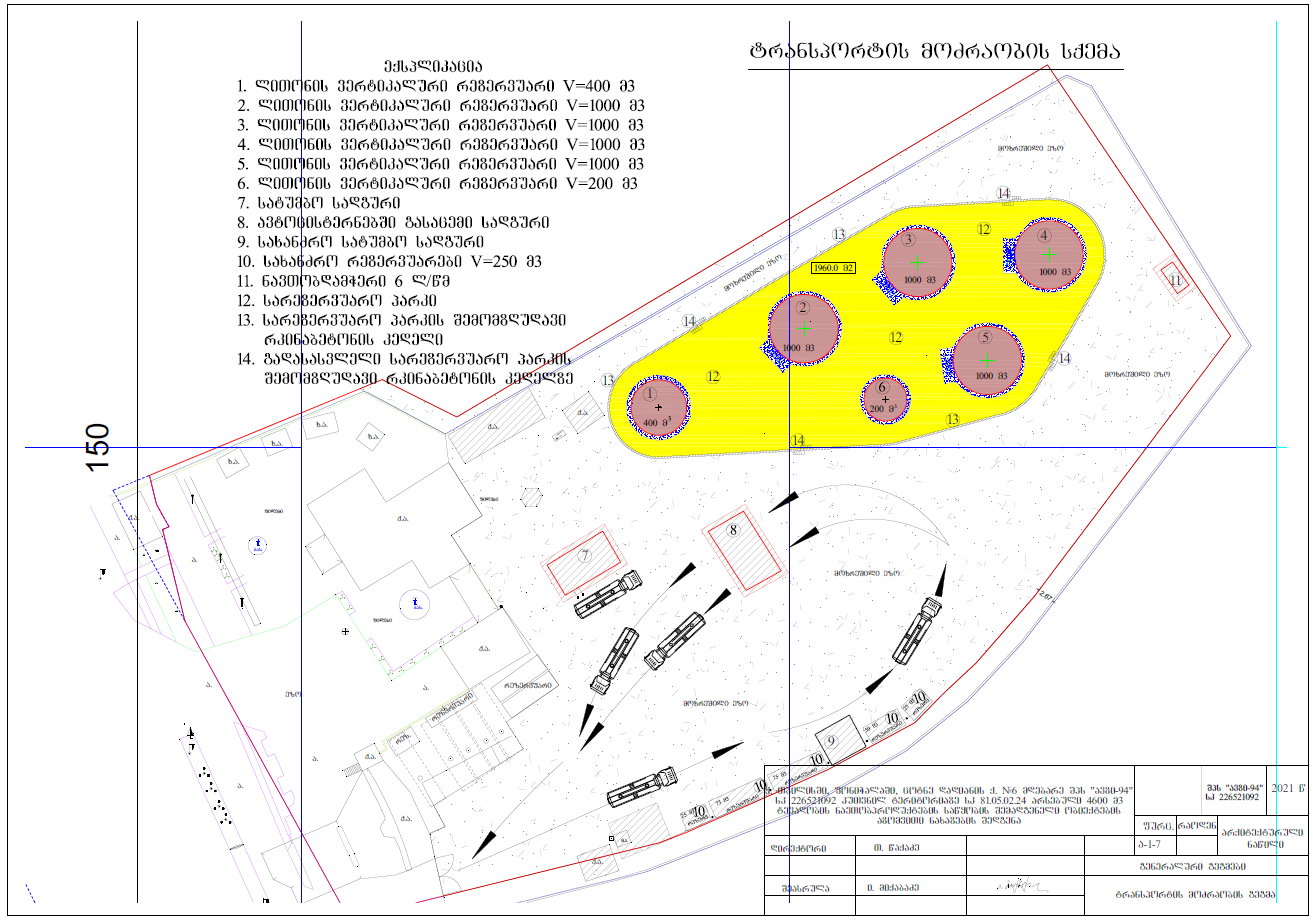 ატმოსფერულ  ჰაერში   გაფრქვეულ  მავნე  ნივთიერებათა  და  დაბინძურების წყაროთა დახასიათებასაწარმოს ფუნქციონირების პროცესში ატმოსფერული  ჰაერის  მავნე ნივთიერებათა   დაბინძურების ძირითად წყაროებს წარმოადგენენ დიზელის და ბენზინის შესანახი რეზერვუარები, ტუმბოები და ავტოცისტერნების შევსების სვეტი. მავნე ნივთიერებათ  ზღვრულად დასაშვები კონცენტრაციები [5]-ის შესაბამისად წარმოდგენილია  ცხრილში  4.1.ცხრილი 4.1.ატმოსფერულ ჰაერში  გაფრქვეულ მავნე ნივთიერებათა რაოდენობის ანგარიში საქართველოს მთავრობის 2013 წლის 31 დეკემბრის დადგენილება № 435, კანონმდებლობის თანახმად ემისიის რაოდენობრივი და ხარისხობრივი მაჩვენებლების გაანგარიშება შესაძლებელია განხორციელდეს ორი გზით:უშუალოდ ინსტრუმენტული გაზომვებით;საანგარიშო მეთოდის გამოყენებით,წინამდებარე დოკუმენტში გაანგარიშება შესრულებულია  საანგარიშო მეთოდის გამოყენებით.ემისიის გაანგარიშება დიზელის რეზერვუარიდან  1000 მ3 (გ-1)წლის განმავლობაში 1000მ3 –ანი რეზერვუარში გადაიტვირთება 16800 მ3/წელ  დიზელის საწვავი, შესაბამისად მისი რელაური მასა შეადგენს 16800 * 0,8 = 13440 ტ/წელატმოსფერული ჰაერის დაბინძურების წყაროს წარმოადგენენ რეზერვუარის სასუნთქი სარქველი ნავთობპროდუქტის შენახვისას (მცირე სუნთქვა) და ჩატვირთვისას (დიდი სუნთქვა). კლიმატური ზონა-3.დამაბინძურებელ ნივთიერებათა გამოყოფის გაანგარიშება შესრულებულია [8]-ს შესაბამისად. დამაბინძურებელ ნივთიერებათა გამოყოფის რაოდენობრივი და თვისობრივი მახასიათებლები მოცემულია ცხრილში 5.1.1ცხრილი 5.1.1საწყისი მონაცემები გამოყოფის გაანგარიშებისათვის მოცემულია ცხრილში 5.1.2ცხრილი 5.1.2მიღებული პირობითი აღნიშვნები, საანგარიშო ფორმულები, აგრეთვე საანგარიშო პარამეტრები და მათი დასაბუთება მოცემულია ქვემოთ.ნავთობპროდუქტების ორთქლის მაქსიმალური ემისია გაიანგარიშება ფორმულით:M = (C1 · Kmaxp · Vmaxч) / 3600, გ/წმ;ნავთობპროდუქტების ორთქლის  წლიური ემისია გაიანგარიშება ფორმულით:G = (У2 · Воз + У3 · Ввл) · Kmaxp · 10-6 + Gхр · Kнп · N, ტ/წელ.სადაც: У2,У3 –საშუალო კუთრი ემისია რეზერვუარიდან შესაბამისად  წლის განმავლობაში შემოდგომა-ზამთრის და გაზაფხულ-ზაფხულის პერიოდებისათვის, გ/ტ. მიიღება დანართი 12-ის მიხედვით.Bоз,Bвл – სითხის რ-ბა, რომელიც ჩაიტვირთება რეზერვუარში შემოდგომა-ზამთრის და გაზაფხულ-ზაფხულის პერიოდებისათვის, ტ. Kmaxp - ცდით მიღებული კოეფიციენტი, მიიღება დანართ 8-ს მიხედვით. Gxp - ნავთობპროდუქტების ორთქლის   ემისია ერთ რეზერვუარში შენახვისას, ტ/წელ; მიიღება დანართ 13-ის მიხედვით. Kнп -ცდით მიღებული კოეფიციენტი, მიიღება დანართ 12-ს მიხედვით.  N - რეზერვუარების რ-ბა. ატმოსფერულ ჰაერში დამაბინძურებელ ნივთიერებათა მაქსიმალური ერთჯერადი და წლიური გამოყოფის გაანგარიშება მოცემულია ქვემოთ. დიზელის საწვავი  M = 3,92 · 0,9 · 35 / 3600 = 0,0343გ/წმ;G = (2,36 · 6720 + 3,15 · 6720) · 0,9 · 10-6 + 0,27 · 0,0029 · 1 = 0,03541248ტ/წელ;333 დიჰიდროსულფიდი (გოგირდწყალბადი) M = 0,0343 · 0,0028 = 0,00009604 გ/წმ; G = 0,03541248· 0,0028 = 0,000099154ტ/წელ; 2754 ალკანები C12-C19(ნაჯერი ნახშირწყალბადები C12-C19)M = 0,0343 · 0,9972 = 0,03420396გ/წმ;  G = 0,03541248 · 0,9972 = 0,0353133ტ/წელ.ემისიის გაანგარიშება დიზელის რეზერვუარიდან  1000მ3 (გ-2)(გ-2) წყაროდან ატმოსფერულ ჰაერში გაფრქვეული მავნე ნივთიერებათა რაოდენობრივი და თვისობრივი მაჩვენებლები იდენტურია (გ-1) წყაროდან გაფრქვეული მავნე ნივთიერებებისაცხრილი 5.2.1ემისიის გაანგარიშება დიზელის რეზერვუარიდან  1000მ3 (გ-3)(გ-3) წყაროდან ატმოსფერულ ჰაერში გაფრქვეული მავნე ნივთიერებათა რაოდენობრივი და თვისობრივი მაჩვენებლები იდენტურია (გ-1) წყაროდან გაფრქვეული მავნე ნივთიერებებისაცხრილი 5.3.1ემისიის გაანგარიშება დიზელის რეზერვუარიდან  60მ3 (გ-4)წლის განმავლობაში 60მ3 –ანი რეზერვუარში გადაიტვირთება 4620 მ3/წელ  დიზელის საწვავი, შესაბამისად მისი რელაური მასა შეადგენს 4620 * 0,8 =3696 ტ/წელატმოსფერული ჰაერის დაბინძურების წყაროს წარმოადგენენ რეზერვუარის სასუნთქი სარქველი ნავთობპროდუქტის შენახვისას (მცირე სუნთქვა) და ჩატვირთვისას (დიდი სუნთქვა). კლიმატური ზონა-3.დამაბინძურებელ ნივთიერებათა გამოყოფის გაანგარიშება შესრულებულია [8]-ს შესაბამისად. დამაბინძურებელ ნივთიერებათა გამოყოფის რაოდენობრივი და თვისობრივი მახასიათებლები მოცემულია ცხრილში 5.4.1ცხრილი 5.4.1საწყისი მონაცემები გამოყოფის გაანგარიშებისათვის მოცემულია ცხრილში 5.4.2ცხრილი 5.4.2მიღებული პირობითი აღნიშვნები, საანგარიშო ფორმულები, აგრეთვე საანგარიშო პარამეტრები და მათი დასაბუთება მოცემულია ქვემოთ.ნავთობპროდუქტების ორთქლის მაქსიმალური ემისია გაიანგარიშება ფორმულით:M = (C1 · Kmaxp · Vmaxч) / 3600, გ/წმ;ნავთობპროდუქტების ორთქლის  წლიური ემისია გაიანგარიშება ფორმულით:G = (У2 · Воз + У3 · Ввл) · Kmaxp · 10-6 + Gхр · Kнп · N, ტ/წელ.სადაც: У2,У3 –საშუალო კუთრი ემისია რეზერვუარიდან შესაბამისად  წლის განმავლობაში შემოდგომა-ზამთრის და გაზაფხულ-ზაფხულის პერიოდებისათვის, გ/ტ. მიიღება დანართი 12-ის მიხედვით.Bоз,Bвл – სითხის რ-ბა, რომელიც ჩაიტვირთება რეზერვუარში შემოდგომა-ზამთრის და გაზაფხულ-ზაფხულის პერიოდებისათვის, ტ. Kmaxp - ცდით მიღებული კოეფიციენტი, მიიღება დანართ 8-ს მიხედვით. Gxp - ნავთობპროდუქტების ორთქლის   ემისია ერთ რეზერვუარში შენახვისას, ტ/წელ; მიიღება დანართ 13-ის მიხედვით. Kнп -ცდით მიღებული კოეფიციენტი, მიიღება დანართ 12-ს მიხედვით.  N - რეზერვუარების რ-ბა. ატმოსფერულ ჰაერში დამაბინძურებელ ნივთიერებათა მაქსიმალური ერთჯერადი და წლიური გამოყოფის გაანგარიშება მოცემულია ქვემოთ. დიზელის საწვავი  M = 3,92 · 0,9 · 35 / 3600 = 0,0343გ/წმ;G = (2,36 · 1848  + 3,15 · 1848 ) · 0,9 · 10-6 + 0,27 · 0,0029 · 1 = 0,009947232ტ/წელ;333 დიჰიდროსულფიდი (გოგირდწყალბადი) M = 0,0343 · 0,0028 = 0,00009604 გ/წმ; G = 0,009947232· 0,0028 =0,0000278515ტ/წელ; 2754 ალკანები C12-C19(ნაჯერი ნახშირწყალბადები C12-C19)M = 0,0343 · 0,9972 = 0,03420396გ/წმ;  G = 0,009947232 · 0,9972 = 0,009919148 ტ/წელ.ემისიის გაანგარიშება დიზელის რეზერვუარიდან  60მ3 (გ-5)(გ-5) წყაროდან ატმოსფერულ ჰაერში გაფრქვეული მავნე ნივთიერებათა რაოდენობრივი და თვისობრივი მაჩვენებლები იდენტურია (გ-4) წყაროდან გაფრქვეული მავნე ნივთიერებებისაცხრილი 5.5.1ემისიის გაანგარიშება დიზელის რეზერვუარიდან  60მ3 (გ-6)(გ-6) წყაროდან ატმოსფერულ ჰაერში გაფრქვეული მავნე ნივთიერებათა რაოდენობრივი და თვისობრივი მაჩვენებლები იდენტურია (გ-4) წყაროდან გაფრქვეული მავნე ნივთიერებებისაცხრილი 5.6.1ემისიის გაანგარიშება დიზელის რეზერვუარიდან  25მ3 (გ-7)წლის განმავლობაში 25მ3 –იანი რეზერვუარში გადაიტვირთება 840 მ3/წელ  დიზელის საწვავი, შესაბამისად მისი რელაური მასა შეადგენს 840* 0,8 =672ტ/წელატმოსფერული ჰაერის დაბინძურების წყაროს წარმოადგენენ რეზერვუარის სასუნთქი სარქველი ნავთობპროდუქტის შენახვისას (მცირე სუნთქვა) და ჩატვირთვისას (დიდი სუნთქვა). კლიმატური ზონა-3.დამაბინძურებელ ნივთიერებათა გამოყოფის გაანგარიშება შესრულებულია [8]-ს შესაბამისად. დამაბინძურებელ ნივთიერებათა გამოყოფის რაოდენობრივი და თვისობრივი მახასიათებლები მოცემულია ცხრილში 5.7.1ცხრილი 5.7.1საწყისი მონაცემები გამოყოფის გაანგარიშებისათვის მოცემულია ცხრილში 5.7.2ცხრილი 5.7.2მიღებული პირობითი აღნიშვნები, საანგარიშო ფორმულები, აგრეთვე საანგარიშო პარამეტრები და მათი დასაბუთება მოცემულია ქვემოთ.ნავთობპროდუქტების ორთქლის მაქსიმალური ემისია გაიანგარიშება ფორმულით:M = (C1 · Kmaxp · Vmaxч) / 3600, გ/წმ;ნავთობპროდუქტების ორთქლის  წლიური ემისია გაიანგარიშება ფორმულით:G = (У2 · Воз + У3 · Ввл) · Kmaxp · 10-6 + Gхр · Kнп · N, ტ/წელ.სადაც: У2,У3 –საშუალო კუთრი ემისია რეზერვუარიდან შესაბამისად  წლის განმავლობაში შემოდგომა-ზამთრის და გაზაფხულ-ზაფხულის პერიოდებისათვის, გ/ტ. მიიღება დანართი 12-ის მიხედვით.Bоз,Bвл – სითხის რ-ბა, რომელიც ჩაიტვირთება რეზერვუარში შემოდგომა-ზამთრის და გაზაფხულ-ზაფხულის პერიოდებისათვის, ტ. Kmaxp - ცდით მიღებული კოეფიციენტი, მიიღება დანართ 8-ს მიხედვით. Gxp - ნავთობპროდუქტების ორთქლის   ემისია ერთ რეზერვუარში შენახვისას, ტ/წელ; მიიღება დანართ 13-ის მიხედვით. Kнп -ცდით მიღებული კოეფიციენტი, მიიღება დანართ 12-ს მიხედვით.  N - რეზერვუარების რ-ბა. ატმოსფერულ ჰაერში დამაბინძურებელ ნივთიერებათა მაქსიმალური ერთჯერადი და წლიური გამოყოფის გაანგარიშება მოცემულია ქვემოთ. დიზელის საწვავი  M = 3,92 · 0,9 · 35 / 3600 = 0,0343გ/წმ;G = (2,36 · 336 + 3,15 · 336) · 0,9 · 10-6 + 0,27 · 0,0029 · 1 = 0,002449224ტ/წელ;333 დიჰიდროსულფიდი (გოგირდწყალბადი) M = 0,0343 · 0,0028 = 0,00009604 გ/წმ; G = 0,002449224· 0,0028 =0,000006857ტ/წელ; 2754 ალკანები C12-C19(ნაჯერი ნახშირწყალბადები C12-C19)M = 0,0343 · 0,9972 = 0,03420396გ/წმ;  G = 0,002449224· 0,9972 = 0,002442366ტ/წელ.ემისიის გაანგარიშება ბენზინის რეზერვუარიდან  1000მ3 (გ-8)წლის განმავლობაში 1000მ3 –იანი რეზერვუარში გადაიტვირთება 21000 მ3/წელ  ბენზინის საწვავი, შესაბამისად მისი რელაური მასა შეადგენს 21000* 0,75 =15750ტ/წელგაანგარიშება შესრულებულია შემდეგი მეთოდური მითითებების თანახმად [8]ატმოსფერული ჰაერის დაბინძურების წყაროს წარმოადგენენ რეზერვუარის სასუნთქი სარქველი ნავთობპროდუქტის შენახვისას (მცირე სუნთქვა) და ჩატვირთვისას (დიდი სუნთქვა). კლიმატური ზონა-3.შესაბამისად. დამაბინძურებელ ნივთიერებათა გამოყოფის რაოდენობრივი და თვისობრივი მახასიათებლები მოცემულია ცხრილში 5.8.1. ცხრილი 5.8.1. საწყისი მონაცემები გამოყოფის გაანგარიშებისათვის მოცემულია ცხრილში 5.8.2. ცხრილი 5.8.2. მიღებული პირობითი აღნიშვნები, საანგარიშო ფორმულები, აგრეთვე საანგარიშო პარამეტრები და მათი დასაბუთება მოცემულია ქვემოთ.ნავთობპროდუქტების ორთქლის მაქსიმალური ემისია გაიანგარიშება ფორმულით:M = (C1 · Kmaxp · Vmaxч) / 3600, გ/წმ;ნავთობპროდუქტების ორთქლის  წლიური ემისია გაიანგარიშება ფორმულით:G = (У2 · Воз + У3 · Ввл) · Kmaxp · 10-6 + Gхр · Kнп · N, ტ/წელ.სადაც: У2,У3 –საშუალო კუთრი ემისია რეზერვუარიდან შესაბამისად  წლის განმავლობაში შემოდგომა-ზამთრის და გაზაფხულ-ზაფხულის პერიოდებისათვის, გ/ტ. მიიღება დანართი 12-ის მიხედვით.Bоз,Bвл – სითხის რ-ბა, რომელიც ჩაიტვირთება რეზერვუარში შემოდგომა-ზამთრის და გაზაფხულ-ზაფხულის პერიოდებისათვის, ტ. Kmaxp - ცდით მიღებული კოეფიციენტი, მიიღება დანართ 8-ს მიხედვით. Gxp - ნავთობპროდუქტების ორთქლის   ემისია ერთ რეზერვუარში შენახვისას, ტ/წელ; მიიღება დანართ 13-ის მიხედვით. Kнп -ცდით მიღებული კოეფიციენტი, მიიღება დანართ 12-ს მიხედვით.  N - რეზერვუარების რ-ბა. კოეფიციენტის მნიშვნელობა Kгорр ერთი ჯგუფის სახის რეზერვუარების  გაზის მილებისთვის განისაზღვრება ჩატვირთვის და გადმოტვირთვის ერთდროულობით სითხისა რეზერვუარებიდან შემდეგი ფორმულით (1.1.4):	Kгорр = 1,1 · Kр · (Qзак - Qотк) / Qзак	(1.1.4)სადაც (Qзак - Qотк) - აბსოლიტური საშუალო განსხვავება მოცულობის  გადატვირთული და გადმოტვირთული სითხისა რეზერვუარებიდან.გაანგარიშებისას გამოყოფილი კონკრეტული  დამაბინძურებელი ნივთიერებისა  როგორც დამატებითი ფაქტორი, ფორმულებში გაითვალისწინება  მასური წილი  მოცემული ნივთიერებისა ნავთობპროდუქტის შემადგენლობაში.მაქსიმალური ერთჯერადი და წლიური გამოყოფა დამაბინძურებელი ნივთიერებისა ატმოსფერულ ჰაერში  მოყვანილია ქვემოთ. ბენზინი  M = 1176,12 · 0,1 · 35 / 3600 = 1,14345გ/წმG = (967,2 · 7875 + 1331 · 7875) · 0,1 · 10-6 + 0,26 · 1,1 · 1 = 2,0958325ტ/წელ  415 ნაჯერი ნახშირწყალბადები C1-C5M = 1,14345 · 0,6767 = 0,773772615გ/წმ;G = 2,0958325· 0,6767 = 1,418249853ტ/წელ.416 ნაჯერი ნახშირწყალბადები C6-C10M = 1,14345 · 0,2501 = 0,285976845გ/წმG = 2,0958325· 0,2501 = 0,524167708ტ/წელ.501 პენტილენი-ამილენიM = 1,14345 · 0,025 = 0,02858625გ/წმ;G = 2,0958325· 0,025 = 0,052395813ტ/წელ.602 ბენზოლიM = 1,14345 · 0,023 = 0,02629935გ/წმG = 2,0958325· 0,023 = 0,048204148ტ/წელ.616 დიმეთილბენზოლიM = 1,14345 · 0,0029 = 0,003316005გ/წმ;G = 2,0958325· 0,0029 = 0,006077914ტ/წელ.621 მეთილბენზოლიM = 1,14345 · 0,0217 = 0,024812865გ/წმG = 2,0958325· 0,0217 = 0,045479565ტ/წელ.627 ეთილბენზოლიM = 0,9801 · 0,0006 = 0,00068607გ/წმG = 2,0958325· 0,0006 = 0,0012575ტ/წელ.ემისიის გაანგარიშება ბენზინის რეზერვუარიდან  400მ3 (გ-9)წლის განმავლობაში 400მ3 – ანი რეზერვუარში გადაიტვირთება 8400 მ3/წელ  ბენზინის საწვავი, შესაბამისად მისი რელაური მასა შეადგენს 8400* 0,75 =6300ტ/წელგაანგარიშება შესრულებულია შემდეგი მეთოდური მითითებების თანახმად [8]ატმოსფერული ჰაერის დაბინძურების წყაროს წარმოადგენენ რეზერვუარის სასუნთქი სარქველი ნავთობპროდუქტის შენახვისას (მცირე სუნთქვა) და ჩატვირთვისას (დიდი სუნთქვა). კლიმატური ზონა-3.შესაბამისად. დამაბინძურებელ ნივთიერებათა გამოყოფის რაოდენობრივი და თვისობრივი მახასიათებლები მოცემულია ცხრილში 5.9.1. ცხრილი 5.9.1. საწყისი მონაცემები გამოყოფის გაანგარიშებისათვის მოცემულია ცხრილში 5.9.2. ცხრილი 5.9.2. მიღებული პირობითი აღნიშვნები, საანგარიშო ფორმულები, აგრეთვე საანგარიშო პარამეტრები და მათი დასაბუთება მოცემულია ქვემოთ.ნავთობპროდუქტების ორთქლის მაქსიმალური ემისია გაიანგარიშება ფორმულით:M = (C1 · Kmaxp · Vmaxч) / 3600, გ/წმ;ნავთობპროდუქტების ორთქლის  წლიური ემისია გაიანგარიშება ფორმულით:G = (У2 · Воз + У3 · Ввл) · Kmaxp · 10-6 + Gхр · Kнп · N, ტ/წელ.სადაც: У2,У3 –საშუალო კუთრი ემისია რეზერვუარიდან შესაბამისად  წლის განმავლობაში შემოდგომა-ზამთრის და გაზაფხულ-ზაფხულის პერიოდებისათვის, გ/ტ. მიიღება დანართი 12-ის მიხედვით.Bоз,Bвл – სითხის რ-ბა, რომელიც ჩაიტვირთება რეზერვუარში შემოდგომა-ზამთრის და გაზაფხულ-ზაფხულის პერიოდებისათვის, ტ. Kmaxp - ცდით მიღებული კოეფიციენტი, მიიღება დანართ 8-ს მიხედვით. Gxp - ნავთობპროდუქტების ორთქლის   ემისია ერთ რეზერვუარში შენახვისას, ტ/წელ; მიიღება დანართ 13-ის მიხედვით. Kнп -ცდით მიღებული კოეფიციენტი, მიიღება დანართ 12-ს მიხედვით.  N - რეზერვუარების რ-ბა. კოეფიციენტის მნიშვნელობა Kгорр ერთი ჯგუფის სახის რეზერვუარების  გაზის მილებისთვის განისაზღვრება ჩატვირთვის და გადმოტვირთვის ერთდროულობით სითხისა რეზერვუარებიდან შემდეგი ფორმულით (1.1.4):	Kгорр = 1,1 · Kр · (Qзак - Qотк) / Qзак	(1.1.4)სადაც (Qзак - Qотк) - აბსოლიტური საშუალო განსხვავება მოცულობის  გადატვირთული და გადმოტვირთული სითხისა რეზერვუარებიდან.გაანგარიშებისას გამოყოფილი კონკრეტული  დამაბინძურებელი ნივთიერებისა  როგორც დამატებითი ფაქტორი, ფორმულებში გაითვალისწინება  მასური წილი  მოცემული ნივთიერებისა ნავთობპროდუქტის შემადგენლობაში.მაქსიმალური ერთჯერადი და წლიური გამოყოფა დამაბინძურებელი ნივთიერებისა ატმოსფერულ ჰაერში  მოყვანილია ქვემოთ. ბენზინი  M = 1176,12 · 0,1 · 35 / 3600 = 1,14345გ/წმG = (967,2 · 3150 + 1331 · 3150) · 0,1 · 10-6 + 0.26 · 1,1 · 1 = 1,009933ტ/წელ  415 ნაჯერი ნახშირწყალბადები C1-C5M = 1,14345 · 0,6767 = 0,773772615გ/წმ;G = 1,009933· 0,6767 = 0,683421661ტ/წელ.416 ნაჯერი ნახშირწყალბადები C6-C10M = 1,14345 · 0,2501 = 0,285976845გ/წმG = 1,009933· 0,2501 = 0,252584243ტ/წელ.501 პენტილენი-ამილენიM = 1,14345 · 0,025 = 0,02858625გ/წმ;G = 1,009933· 0,025 = 0,025248325ტ/წელ.602 ბენზოლიM = 1,14345 · 0,023 = 0,02629935გ/წმG = 1,009933· 0,023 = 0,023228459ტ/წელ.616 დიმეთილბენზოლიM = 1,14345 · 0,0029 = 0,003316005გ/წმ;G = 1,009933· 0,0029 = 0,002928806ტ/წელ.621 მეთილბენზოლიM = 1,14345 · 0,0217 = 0,024812865გ/წმG = 1,009933· 0,0217 = 0,021915546ტ/წელ.627 ეთილბენზოლიM = 1,14345  · 0,0006 = 0,00068607გ/წმG = 1,009933· 0,0006 = 0,00060596ტ/წელ.ემისიის გაანგარიშება ბენზინის რეზერვუარიდან  200მ3 (გ-10)წლის განმავლობაში 200მ3 –იანი რეზერვუარში გადაიტვირთება 4200 მ3/წელ  ბენზინის საწვავი, შესაბამისად მისი რელაური მასა შეადგენს 4200* 0,75 =3150 ტ/წელგაანგარიშება შესრულებულია შემდეგი მეთოდური მითითებების თანახმად [8]ატმოსფერული ჰაერის დაბინძურების წყაროს წარმოადგენენ რეზერვუარის სასუნთქი სარქველი ნავთობპროდუქტის შენახვისას (მცირე სუნთქვა) და ჩატვირთვისას (დიდი სუნთქვა). კლიმატური ზონა-3.შესაბამისად. დამაბინძურებელ ნივთიერებათა გამოყოფის რაოდენობრივი და თვისობრივი მახასიათებლები მოცემულია ცხრილში 5.10.1. ცხრილი 5.10.1. საწყისი მონაცემები გამოყოფის გაანგარიშებისათვის მოცემულია ცხრილში 5.10.2. ცხრილი 5.10.2. მიღებული პირობითი აღნიშვნები, საანგარიშო ფორმულები, აგრეთვე საანგარიშო პარამეტრები და მათი დასაბუთება მოცემულია ქვემოთ.ნავთობპროდუქტების ორთქლის მაქსიმალური ემისია გაიანგარიშება ფორმულით:M = (C1 · Kmaxp · Vmaxч) / 3600, გ/წმ;ნავთობპროდუქტების ორთქლის  წლიური ემისია გაიანგარიშება ფორმულით:G = (У2 · Воз + У3 · Ввл) · Kmaxp · 10-6 + Gхр · Kнп · N, ტ/წელ.სადაც: У2,У3 –საშუალო კუთრი ემისია რეზერვუარიდან შესაბამისად  წლის განმავლობაში შემოდგომა-ზამთრის და გაზაფხულ-ზაფხულის პერიოდებისათვის, გ/ტ. მიიღება დანართი 12-ის მიხედვით.Bоз,Bвл – სითხის რ-ბა, რომელიც ჩაიტვირთება რეზერვუარში შემოდგომა-ზამთრის და გაზაფხულ-ზაფხულის პერიოდებისათვის, ტ. Kmaxp - ცდით მიღებული კოეფიციენტი, მიიღება დანართ 8-ს მიხედვით. Gxp - ნავთობპროდუქტების ორთქლის   ემისია ერთ რეზერვუარში შენახვისას, ტ/წელ; მიიღება დანართ 13-ის მიხედვით. Kнп -ცდით მიღებული კოეფიციენტი, მიიღება დანართ 12-ს მიხედვით.  N - რეზერვუარების რ-ბა. კოეფიციენტის მნიშვნელობა Kгорр ერთი ჯგუფის სახის რეზერვუარების  გაზის მილებისთვის განისაზღვრება ჩატვირთვის და გადმოტვირთვის ერთდროულობით სითხისა რეზერვუარებიდან შემდეგი ფორმულით (1.1.4):	Kгорр = 1,1 · Kр · (Qзак - Qотк) / Qзак	(1.1.4)სადაც (Qзак - Qотк) - აბსოლიტური საშუალო განსხვავება მოცულობის  გადატვირთული და გადმოტვირთული სითხისა რეზერვუარებიდან.გაანგარიშებისას გამოყოფილი კონკრეტული  დამაბინძურებელი ნივთიერებისა  როგორც დამატებითი ფაქტორი, ფორმულებში გაითვალისწინება  მასური წილი  მოცემული ნივთიერებისა ნავთობპროდუქტის შემადგენლობაში.მაქსიმალური ერთჯერადი და წლიური გამოყოფა დამაბინძურებელი ნივთიერებისა ატმოსფერულ ჰაერში  მოყვანილია ქვემოთ. ბენზინი  M = 1176,12 · 0,1 · 35 / 3600 = 1,14345გ/წმG = (967,2 · 1575 + 1331 · 1575) · 0,1 · 10-6 + 0.26 · 1,1 · 1 = 0,6479665ტ/წელ  415 ნაჯერი ნახშირწყალბადები C1-C5M = 1,14345 · 0,6767 = 0,773772615გ/წმ;G = 0,6479665· 0,6767 = 0,438478931ტ/წელ.416 ნაჯერი ნახშირწყალბადები C6-C10M = 1,14345 · 0,2501 = 0,285976845გ/წმG = 0,6479665· 0,2501 = 0,162056422ტ/წელ.501 პენტილენი-ამილენიM = 1,14345 · 0,025 = 0,02858625გ/წმ;G = 0,6479665· 0,025 = 0,016199163ტ/წელ.602 ბენზოლიM = 1,14345 · 0,023 = 0,02629935გ/წმG = 0,6479665· 0,023 = 0,01490323ტ/წელ.616 დიმეთილბენზოლიM = 1,14345 · 0,0029 = 0,003316005გ/წმ;G = 0,6479665· 0,0029 = 0,001879103ტ/წელ.621 მეთილბენზოლიM = 1,14345 · 0,0217 = 0,024812865გ/წმG = 0,6479665· 0,0217 = 0,014060873ტ/წელ.627 ეთილბენზოლიM = 1,14345 · 0,0006 = 0,00068607გ/წმG = 0,6479665· 0,0006 = 0,00038878ტ/წელ.ემისიის გაანგარიშება ბენზინის რეზერვუარიდან  60მ3 (გ-11)წლის განმავლობაში 60მ3 –იანი რეზერვუარში გადაიტვირთება 4830 მ3/წელ  ბენზინის საწვავი, შესაბამისად მისი რელაური მასა შეადგენს 4830 * 0,75 =3620ტ/წელგაანგარიშება შესრულებულია შემდეგი მეთოდური მითითებების თანახმად [8]ატმოსფერული ჰაერის დაბინძურების წყაროს წარმოადგენენ რეზერვუარის სასუნთქი სარქველი ნავთობპროდუქტის შენახვისას (მცირე სუნთქვა) და ჩატვირთვისას (დიდი სუნთქვა). კლიმატური ზონა-3.შესაბამისად. დამაბინძურებელ ნივთიერებათა გამოყოფის რაოდენობრივი და თვისობრივი მახასიათებლები მოცემულია ცხრილში 5.11.1. ცხრილი 5.11.1. საწყისი მონაცემები გამოყოფის გაანგარიშებისათვის მოცემულია ცხრილში 5.11.2. ცხრილი 5.11.2. მიღებული პირობითი აღნიშვნები, საანგარიშო ფორმულები, აგრეთვე საანგარიშო პარამეტრები და მათი დასაბუთება მოცემულია ქვემოთ.ნავთობპროდუქტების ორთქლის მაქსიმალური ემისია გაიანგარიშება ფორმულით:M = (C1 · Kmaxp · Vmaxч) / 3600, გ/წმ;ნავთობპროდუქტების ორთქლის  წლიური ემისია გაიანგარიშება ფორმულით:G = (У2 · Воз + У3 · Ввл) · Kmaxp · 10-6 + Gхр · Kнп · N, ტ/წელ.სადაც: У2,У3 –საშუალო კუთრი ემისია რეზერვუარიდან შესაბამისად  წლის განმავლობაში შემოდგომა-ზამთრის და გაზაფხულ-ზაფხულის პერიოდებისათვის, გ/ტ. მიიღება დანართი 12-ის მიხედვით.Bоз,Bвл – სითხის რ-ბა, რომელიც ჩაიტვირთება რეზერვუარში შემოდგომა-ზამთრის და გაზაფხულ-ზაფხულის პერიოდებისათვის, ტ. Kmaxp - ცდით მიღებული კოეფიციენტი, მიიღება დანართ 8-ს მიხედვით. Gxp - ნავთობპროდუქტების ორთქლის   ემისია ერთ რეზერვუარში შენახვისას, ტ/წელ; მიიღება დანართ 13-ის მიხედვით. Kнп -ცდით მიღებული კოეფიციენტი, მიიღება დანართ 12-ს მიხედვით.  N - რეზერვუარების რ-ბა. კოეფიციენტის მნიშვნელობა Kгорр ერთი ჯგუფის სახის რეზერვუარების  გაზის მილებისთვის განისაზღვრება ჩატვირთვის და გადმოტვირთვის ერთდროულობით სითხისა რეზერვუარებიდან შემდეგი ფორმულით (1.1.4):	Kгорр = 1,1 · Kр · (Qзак - Qотк) / Qзак	(1.1.4)სადაც (Qзак - Qотк) - აბსოლიტური საშუალო განსხვავება მოცულობის  გადატვირთული და გადმოტვირთული სითხისა რეზერვუარებიდან.გაანგარიშებისას გამოყოფილი კონკრეტული  დამაბინძურებელი ნივთიერებისა  როგორც დამატებითი ფაქტორი, ფორმულებში გაითვალისწინება  მასური წილი  მოცემული ნივთიერებისა ნავთობპროდუქტის შემადგენლობაში.მაქსიმალური ერთჯერადი და წლიური გამოყოფა დამაბინძურებელი ნივთიერებისა ატმოსფერულ ჰაერში  მოყვანილია ქვემოთ. ბენზინი  M = 1176,12 · 0,1 · 35 / 3600 = 1,14345გ/წმG = (967,2 · 1810 + 1331 · 1810) · 0,1 · 10-6 + 0.26 · 1,1 · 1 = 0,7019742ტ/წელ  415 ნაჯერი ნახშირწყალბადები C1-C5M = 1,14345 · 0,6767 = 0,773772615გ/წმ;G = 0,7019742· 0,6767 = 0,475025941ტ/წელ.416 ნაჯერი ნახშირწყალბადები C6-C10M = 1,14345 · 0,2501 = 0,285976845გ/წმG = 0,7019742· 0,2501 = 0,175563747ტ/წელ.501 პენტილენი-ამილენიM = 1,14345 · 0,025 = 0,02858625გ/წმ;G = 0,7019742· 0,025 = 0,017549355ტ/წელ.602 ბენზოლიM = 1,14345 · 0,023 = 0,02629935გ/წმG = 0,7019742· 0,023 = 0,016145407ტ/წელ.616 დიმეთილბენზოლიM = 1,14345 · 0,0029 = 0,003316005გ/წმ;G = 0,7019742· 0,0029 = 0,002035725ტ/წელ.621 მეთილბენზოლიM = 1,14345 · 0,0217 = 0,024812865გ/წმG = 0,7019742· 0,0217 = 0,01523284ტ/წელ.627 ეთილბენზოლიM = 1,14345 · 0,0006 = 0,00068607გ/წმG = 0,7019742· 0,0006 = 0,000421185ტ/წელ.ემისიის გაანგარიშება ბენზინის რეზერვუარიდან  60მ3 (გ-12)(გ-12) წყაროდან ატმოსფერულ ჰაერში გაფრქვეული მავნე ნივთიერებათა რაოდენობრივი და თვისობრივი მაჩვენებლები იდენტურია (გ-11) წყაროდან გაფრქვეული მავნე ნივთიერებებისაცხრილი 5.12.1ემისიის გაანგარიშება ბენზინის რეზერვუარიდან  25მ3 (გ-13)წლის განმავლობაში 25მ3  –იანი რეზერვუარში გადაიტვირთება 840 მ3/წელ  ბენზინის საწვავი, შესაბამისად მისი რელაური მასა შეადგენს 840 * 0,75 =630ტ/წელგაანგარიშება შესრულებულია შემდეგი მეთოდური მითითებების თანახმად [8]ატმოსფერული ჰაერის დაბინძურების წყაროს წარმოადგენენ რეზერვუარის სასუნთქი სარქველი ნავთობპროდუქტის შენახვისას (მცირე სუნთქვა) და ჩატვირთვისას (დიდი სუნთქვა). კლიმატური ზონა-3.შესაბამისად. დამაბინძურებელ ნივთიერებათა გამოყოფის რაოდენობრივი და თვისობრივი მახასიათებლები მოცემულია ცხრილში 5.13.1. ცხრილი 5.13.1. საწყისი მონაცემები გამოყოფის გაანგარიშებისათვის მოცემულია ცხრილში 5.13.2. ცხრილი 5.13.2. მიღებული პირობითი აღნიშვნები, საანგარიშო ფორმულები, აგრეთვე საანგარიშო პარამეტრები და მათი დასაბუთება მოცემულია ქვემოთ.ნავთობპროდუქტების ორთქლის მაქსიმალური ემისია გაიანგარიშება ფორმულით:M = (C1 · Kmaxp · Vmaxч) / 3600, გ/წმ;ნავთობპროდუქტების ორთქლის  წლიური ემისია გაიანგარიშება ფორმულით:G = (У2 · Воз + У3 · Ввл) · Kmaxp · 10-6 + Gхр · Kнп · N, ტ/წელ.სადაც: У2,У3 –საშუალო კუთრი ემისია რეზერვუარიდან შესაბამისად  წლის განმავლობაში შემოდგომა-ზამთრის და გაზაფხულ-ზაფხულის პერიოდებისათვის, გ/ტ. მიიღება დანართი 12-ის მიხედვით.Bоз,Bвл – სითხის რ-ბა, რომელიც ჩაიტვირთება რეზერვუარში შემოდგომა-ზამთრის და გაზაფხულ-ზაფხულის პერიოდებისათვის, ტ. Kmaxp - ცდით მიღებული კოეფიციენტი, მიიღება დანართ 8-ს მიხედვით. Gxp - ნავთობპროდუქტების ორთქლის   ემისია ერთ რეზერვუარში შენახვისას, ტ/წელ; მიიღება დანართ 13-ის მიხედვით. Kнп -ცდით მიღებული კოეფიციენტი, მიიღება დანართ 12-ს მიხედვით.  N - რეზერვუარების რ-ბა. კოეფიციენტის მნიშვნელობა Kгорр ერთი ჯგუფის სახის რეზერვუარების  გაზის მილებისთვის განისაზღვრება ჩატვირთვის და გადმოტვირთვის ერთდროულობით სითხისა რეზერვუარებიდან შემდეგი ფორმულით (1.1.4):	Kгорр = 1,1 · Kр · (Qзак - Qотк) / Qзак	(1.1.4)სადაც (Qзак - Qотк) - აბსოლიტური საშუალო განსხვავება მოცულობის  გადატვირთული და გადმოტვირთული სითხისა რეზერვუარებიდან.გაანგარიშებისას გამოყოფილი კონკრეტული  დამაბინძურებელი ნივთიერებისა  როგორც დამატებითი ფაქტორი, ფორმულებში გაითვალისწინება  მასური წილი  მოცემული ნივთიერებისა ნავთობპროდუქტის შემადგენლობაში.მაქსიმალური ერთჯერადი და წლიური გამოყოფა დამაბინძურებელი ნივთიერებისა ატმოსფერულ ჰაერში  მოყვანილია ქვემოთ. ბენზინი  M = 1176,12 · 0,1 · 35 / 3600 = 1,14345გ/წმG = (967,2 · 1810 + 1331 · 1810) · 0,1 · 10-6 + 0.26 · 1,1 · 1 = 0,3583933ტ/წელ  415 ნაჯერი ნახშირწყალბადები C1-C5M = 1,14345 · 0,6767 = 0,773772615გ/წმ;G = 0,3583933· 0,6767 = 0,242524746 ტ/წელ.416 ნაჯერი ნახშირწყალბადები C6-C10M = 1,14345 · 0,2501 = 0,285976845გ/წმG = 0,3583933· 0,2501 = 0,089634164ტ/წელ.501 პენტილენი-ამილენიM = 1,14345 · 0,025 = 0,02858625გ/წმ;G = 0,3583933· 0,025 = 0,008959833ტ/წელ.602 ბენზოლიM = 1,14345 · 0,023 = 0,02629935გ/წმG = 0,3583933· 0,023 = 0,008243046ტ/წელ.616 დიმეთილბენზოლიM = 1,14345 · 0,0029 = 0,003316005გ/წმ;G = 0,3583933· 0,0029 = 0,001039341ტ/წელ.621 მეთილბენზოლიM = 1,14345 · 0,0217 = 0,024812865გ/წმG = 0,3583933· 0,0217 = 0,007777135ტ/წელ.627 ეთილბენზოლიM = 1,14345 · 0,0006 = 0,00068607გ/წმG = 0,3583933· 0,0006 = 0,000215036ტ/წელ.ემისიის გაანგარიშება დიზელის ტუმბოდან (გ-14)სატუმბ სადგურში დამონტაჟებულია ტუმბოები რომლებიც მუშაობენ როგორც დიზელის საწვავის რეზერვუარებში, ასევე რეზერვუარებიდან  ავტოცისტერნების მოედნამდე გადატვირთვისას. [9]-ს მიხედვით, კუთრი მაქსიმალური ემისია ჩობალური სამკვრივებლიდან შეადგენს 0,13 კგ/სთ; დიზელის წლიური რაოდენობიდან გამომდინარე ტუმბოების ჯამური წლიური დროითი დატვირთვა  შეადგენს: 48300მ3/წელ × 2 =  96600 მ3/წელ; ტუმბოს ფაქტიური წარმადობაა ≈ 75 მ3/სთ; მაშინ ტუმბოების ჯამური წლიური დროითი დატვირთვა იქნება: 96600 მ3/წელ : 75 მ3/სთ  ≈ 1288 სთ/წელ. ნახშირწყალბადების წამური ემისია: М= 0,13/3,6 = 0,036 გ/წმ; ნახშირწყალბადების წლიური ემისია: G = М გ/წმ x 3600 წმ x 1288 სთ/წელ x 10-6 = 0,167 ტ/წელ.დამაბინძურებელ ნივთიერებათა %-ლი განაწილება ემისიაში მოცემულია ცხრილში 5.14.1. ცხრილი 5.14.1.ემისიის გაანგარიშება ბენზინის ტუმბოდან  (გ-15)სატუმბ სადგურში დამონტაჟებულია ტუმბოები რომლებიც მუშაობენ როგორც ბენზინის საწვავის რეზერვუარებში, ასევე რეზერვუარებიდან  ავტოცისტერნების მოედნამდე გადატვირთვისას. [9]-ს მიხედვით, კუთრი მაქსიმალური ემისია ჩობალური სამკვრივებლიდან შეადგენს 0,26 კგ/სთ; ბენზინის წლიური რაოდენობიდან გამომდინარე ტუმბოების ჯამური წლიური დროითი დატვირთვა  შეადგენს: 44100მ3/წელ × 2 = 88200 მ3/წელ; ტუმბოს ფაქტიური წარმადობაა ≈ 75 მ3/სთ; მაშინ ტუმბოების ჯამური წლიური დროითი დატვირთვა იქნება: 88200 მ3/წელ : 75 მ3/სთ  ≈ 1176 სთ/წელ. ნახშირწყალბადების წამური ემისია: М= 0,26/3,6 = 0,072 გ/წმ; ნახშირწყალბადების წლიური ემისია: G = М გ/წმ x 3600 წმ x 1176 სთ/წელ x 10-6 = 0,304 ტ/წელ.დამაბინძურებელ ნივთიერებათა %-ლი განაწილება ემისიაში მოცემულია ცხრილში 5.15.1. ცხრილი 5.15.1.ემისიის გაანგარიშება ავტოცისტერნების დიზელის საწვავით შევსების მოედნიდან  (გ-16)წლის განმავლობაში ავტოცისტენრებში გადაიტვირთება ჯამუირად  38640 ტ/წელ დიზელის საწვავიატმოსფერული ჰაერის დაბინძურების წყაროს წარმოადგენენ რეზერვუარის სასუნთქი სარქველი ნავთობპროდუქტის შენახვისას (მცირე სუნთქვა) და ჩატვირთვისას (დიდი სუნთქვა). კლიმატური ზონა-3.დამაბინძურებელ ნივთიერებათა გამოყოფის გაანგარიშება შესრულებულია [8]-ს შესაბამისად. დამაბინძურებელ ნივთიერებათა გამოყოფის რაოდენობრივი და თვისობრივი მახასიათებლები მოცემულია ცხრილში 5.16.1ცხრილი 5.16.1საწყისი მონაცემები გამოყოფის გაანგარიშებისათვის მოცემულია ცხრილში 5.16.2ცხრილი 5.16.2მიღებული პირობითი აღნიშვნები, საანგარიშო ფორმულები, აგრეთვე საანგარიშო პარამეტრები და მათი დასაბუთება მოცემულია ქვემოთ.ნავთობპროდუქტების ორთქლის მაქსიმალური ემისია გაიანგარიშება ფორმულით:M = (C1 · Kmaxp · Vmaxч) / 3600, გ/წმ;ნავთობპროდუქტების ორთქლის  წლიური ემისია გაიანგარიშება ფორმულით:G = (У2 · Воз + У3 · Ввл) · Kmaxp · 10-6 + Gхр · Kнп · N, ტ/წელ.სადაც: У2,У3 –საშუალო კუთრი ემისია რეზერვუარიდან შესაბამისად  წლის განმავლობაში შემოდგომა-ზამთრის და გაზაფხულ-ზაფხულის პერიოდებისათვის, გ/ტ. მიიღება დანართი 12-ის მიხედვით.Bоз,Bвл – სითხის რ-ბა, რომელიც ჩაიტვირთება რეზერვუარში შემოდგომა-ზამთრის და გაზაფხულ-ზაფხულის პერიოდებისათვის, ტ. Kmaxp - ცდით მიღებული კოეფიციენტი, მიიღება დანართ 8-ს მიხედვით. Gxp - ნავთობპროდუქტების ორთქლის   ემისია ერთ რეზერვუარში შენახვისას, ტ/წელ; მიიღება დანართ 13-ის მიხედვით. Kнп -ცდით მიღებული კოეფიციენტი, მიიღება დანართ 12-ს მიხედვით.  N - რეზერვუარების რ-ბა. ატმოსფერულ ჰაერში დამაბინძურებელ ნივთიერებათა მაქსიმალური ერთჯერადი და წლიური გამოყოფის გაანგარიშება მოცემულია ქვემოთ. დიზელის საწვავი  M = 3,92 · 0,9 · 35 / 3600 = 0,0343გ/წმ;G = (2,36 · 19320  + 3,15 · 19320 ) · 0,9 · 10-6 + 0,27 · 0,0029 · 1 = 0,09659088ტ/წელ;333 დიჰიდროსულფიდი (გოგირდწყალბადი) M = 0,0343 · 0,0028 = 0,00009604 გ/წმ; G = 0,09659088· 0,0028 =0,000270454ტ/წელ; 2754 ალკანები C12-C19(ნაჯერი ნახშირწყალბადები C12-C19)M = 0,0343 · 0,9972 = 0,03420396გ/წმ;  G = 0,09659088 · 0,9972 = 0,096320426ტ/წელ.ემისიის გაანგარიშება ავტოცისტერნების ბენზინის საწვავით შევსების მოედნიდან  (გ-17)წლის განმავლობაში ავტოცისტენრებში გადაიტვირთება ჯამუირად  33080 ტ/წელ ბენსინის საწვავიდამაბინძურებელ ნივთიერებათა გამოყოფის გაანგარიშება შესრულებულია [8]-ს შესაბამისად.ატმოსფერული ჰაერის დაბინძურების წყაროს წარმოადგენენ რეზერვუარის სასუნთქი სარქველი ნავთობპროდუქტის შენახვისას (მცირე სუნთქვა) და ჩატვირთვისას (დიდი სუნთქვა). კლიმატური ზონა-3.შესაბამისად. დამაბინძურებელ ნივთიერებათა გამოყოფის რაოდენობრივი და თვისობრივი მახასიათებლები მოცემულია ცხრილში 5.7.1. ცხრილი 5.7.1. საწყისი მონაცემები გამოყოფის გაანგარიშებისათვის მოცემულია ცხრილში 5.7.2. ცხრილი 5.7.2. მიღებული პირობითი აღნიშვნები, საანგარიშო ფორმულები, აგრეთვე საანგარიშო პარამეტრები და მათი დასაბუთება მოცემულია ქვემოთ.ნავთობპროდუქტების ორთქლის მაქსიმალური ემისია გაიანგარიშება ფორმულით:M = (C1 · Kmaxp · Vmaxч) / 3600, გ/წმ;ნავთობპროდუქტების ორთქლის  წლიური ემისია გაიანგარიშება ფორმულით:G = (У2 · Воз + У3 · Ввл) · Kmaxp · 10-6 + Gхр · Kнп · N, ტ/წელ.სადაც: У2,У3 –საშუალო კუთრი ემისია რეზერვუარიდან შესაბამისად  წლის განმავლობაში შემოდგომა-ზამთრის და გაზაფხულ-ზაფხულის პერიოდებისათვის, გ/ტ. მიიღება დანართი 12-ის მიხედვით.Bоз,Bвл – სითხის რ-ბა, რომელიც ჩაიტვირთება რეზერვუარში შემოდგომა-ზამთრის და გაზაფხულ-ზაფხულის პერიოდებისათვის, ტ. Kmaxp - ცდით მიღებული კოეფიციენტი, მიიღება დანართ 8-ს მიხედვით. Gxp - ნავთობპროდუქტების ორთქლის   ემისია ერთ რეზერვუარში შენახვისას, ტ/წელ; მიიღება დანართ 13-ის მიხედვით. Kнп -ცდით მიღებული კოეფიციენტი, მიიღება დანართ 12-ს მიხედვით.  N - რეზერვუარების რ-ბა. კოეფიციენტის მნიშვნელობა Kгорр ერთი ჯგუფის სახის რეზერვუარების  გაზის მილებისთვის განისაზღვრება ჩატვირთვის და გადმოტვირთვის ერთდროულობით სითხისა რეზერვუარებიდან შემდეგი ფორმულით (1.1.4):	Kгорр = 1,1 · Kр · (Qзак - Qотк) / Qзак	(1.1.4)სადაც (Qзак - Qотк) - აბსოლიტური საშუალო განსხვავება მოცულობის  გადატვირთული და გადმოტვირთული სითხისა რეზერვუარებიდან.გაანგარიშებისას გამოყოფილი კონკრეტული  დამაბინძურებელი ნივთიერებისა  როგორც დამატებითი ფაქტორი, ფორმულებში გაითვალისწინება  მასური წილი  მოცემული ნივთიერებისა ნავთობპროდუქტის შემადგენლობაში.მაქსიმალური ერთჯერადი და წლიური გამოყოფა დამაბინძურებელი ნივთიერებისა ატმოსფერულ ჰაერში  მოყვანილია ქვემოთ. ბენზინი  M = 1176,12 · 0,1 · 35 / 3600 = 1,14345გ/წმG = (967,2 · 16540 + 1331 · 16540) · 0,1 · 10-6 + 0.26 · 1,1 · 1 = 4,0872228ტ/წელ  415 ნაჯერი ნახშირწყალბადები C1-C5M = 1,14345 · 0,6767 = 0,773772615გ/წმ;G = 4,0872228· 0,6767 = 2,765823669ტ/წელ.416 ნაჯერი ნახშირწყალბადები C6-C10M = 1,14345 · 0,2501 = 0,285976845გ/წმG = 4,0872228· 0,2501 = 1,022214422ტ/წელ.501 პენტილენი-ამილენიM = 1,14345 · 0,025 = 0,02858625გ/წმ;G = 4,0872228· 0,025 = 0,10218057ტ/წელ.602 ბენზოლიM = 1,14345 · 0,023 = 0,02629935გ/წმG = 4,0872228· 0,023 = 0,094006124ტ/წელ.616 დიმეთილბენზოლიM = 1,14345 · 0,0029 = 0,003316005გ/წმ;G = 4,0872228· 0,0029 = 0,011852946ტ/წელ.621 მეთილბენზოლიM = 1,14345 · 0,0217 = 0,024812865გ/წმG = 4,0872228· 0,0217 = 0,088692735ტ/წელ.627 ეთილბენზოლიM = 1,14345 · 0,0006 = 0,00068607გ/წმG = 4,0872228· 0,0006 = 0,002452334ტ/წელ.ფონის სახით გათვალისწინებული საწარმო (გ-18)შპს „ავზი-94“-ს ნავთობპროდუქტების საცავის მიმდებარედ მდებარეობს ავტოგასამართი სადგური შპს „ფავორიტი 555“, რომლის მიერ გაფრქვეულიმავნე ნივთიერებათა რაოდენობრივი მონაცემები მოცემულია ცხრილი  5.18.1-ში     ცხრილი 5.18.1ატმოსფერულ  ჰაერში მავნე ნივთიერებათა გაფრქვევის პარამეტრებიატმოსფერულ ჰაერში მავნე ნივთიერებათა გაფრქვევის პარამეტრები წარმოდგენილია ცხრილებში 6.1.-6.4.  ცხრილი 6.1.  მავნე ნივთიერებათა გამოყოფის წყაროების დახასიათება ცხრილი 6.2.  მავნე ნივთიერებათა გაფრქვევის წყაროების დახასიათება ცხრილი 6.3.  აირმტვერდამჭერი მოწყობილობების დახასიათება ცხრილი 6.4.  ატმოსფერულ ჰაერში მავნე ნივთიერებათა გაფრქვევა, მათი გაწმენდა და უტილიზება ატმოსფერულ  ჰაერში მავნე ნივთიერებათა გაბნევის ანგარიში  საკვლევი ტერიტორიის ატმოსფერული ჰაერის დაბინძურების შეფასებისათვის გამოიყენება საქართველოს მთავრობის 2013 წლის 31 დეკემბრის №408 დადგენილების (ატმოსფერულ ჰაერში მავნე ნივთიერებათა ზღვრულად დასაშვები გაფრქვევის ნორმების გაანგარიშების ტექნიკური რეგლამენტის დამტკიცების თაობაზე) მე-5 მუხლის მე-8 პუნქტით   გათვალისწინებული რეკომენდაციების შესაბამისად. ფონის სახით გათვალისწინებულია შპს „ავზი-94“-ს ნავთობპროდუქტების საცავის მიმდებარედ ავტოგასამართი სადგური შპს „ფავორიტი 555“ მონაცემები. რადგან უახლოესი დასახლებული პუნქტები აღმოსავლეთის მიმართულებით არის დაცილებული ობიექტს შესაბამისად 0,25 კმ-ით (წერტილი №1) გაანგარიშებული ემისიების შესაბამისად ჰაერის ხარისხის მოდელირება [9] შესრულდა როგორც ობიექტის წყაროებიდან 500 მეტრიანი ნორმირებული ზონის საკონტროლო წერტილების (წერტილები №2,3,4,5) მიმართ, ასევე უახლოესი დასახლების მიმართაც.ზემოთმოყვანილ გაანგარიშებების საფუძველზე შესრულებულია გაბნევის ანგარიში [9]-ს მიხედვით. საანგარიშო სწორკუთხედი 2200 * 1500 მ-ზე, ბიჯი 100მ. საანგარიშო მოედნებისაანგარიშო წერტილებიგაბნევის ანგარიშში მონაწილება მიიღო 9-მა ინდივიდუალურმა ნივთიერებამ და 1-მა ჯამური ზემოქმედების ჯგუფმა,  ზდკ-ს კრიტერიუმები მიღებულია [4]-ს მიხედვით.მავნე  ნივთიერებათა გაბნევის ანგარიშის  მიღებული შედეგები და ანალიზიშემაჯამებელ ცხრილში მოცემულია საკონტროლო წერტილებიდან დამაბინძურებელ ნივთიერებათა მაქსიმალური კონცენტრაციები ზდკ-წილებში მავნე ნივთიერებათა გაბნევის გრაფიკული ამონაბეჭდი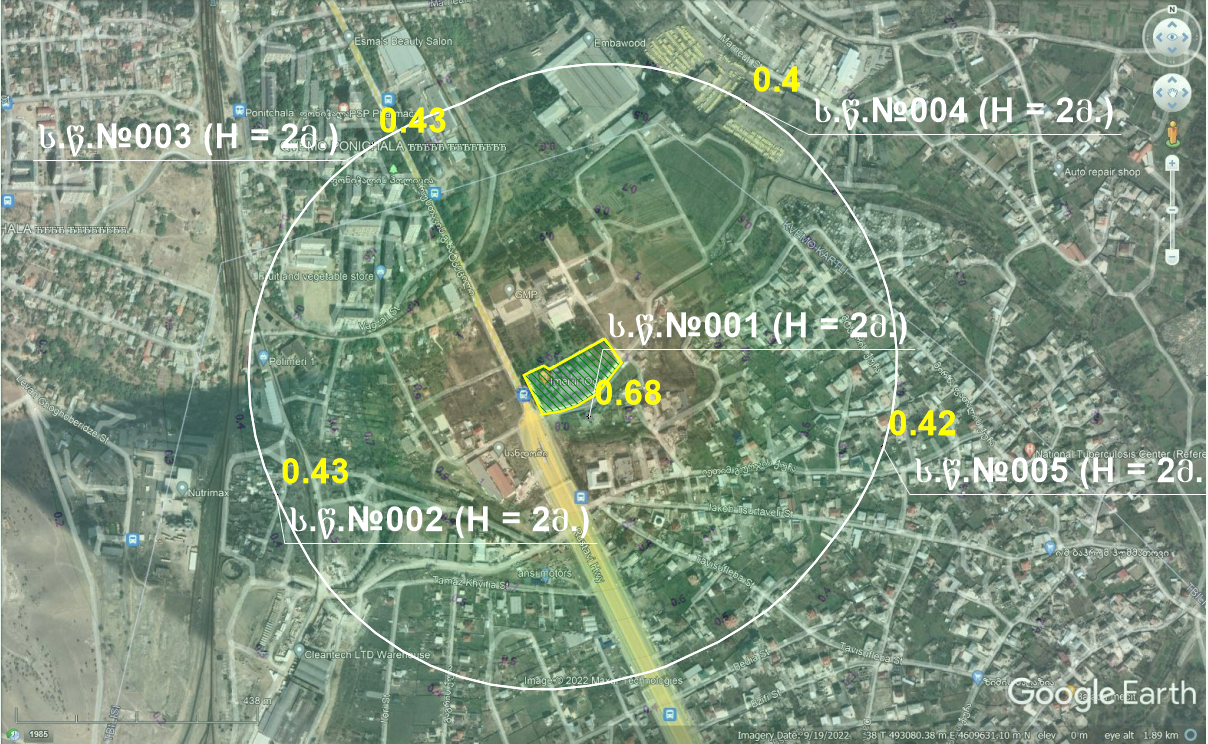 გოგირდწყალბადი (კოდი 333) მაქსიმალური კონცენტრაცია 500მ-ანი ზონის საზღვარზე(წერტილები № 2,3,4,5) და უახლოესი დასახლებული ზონის საზღვარზე (წერტილი №1) 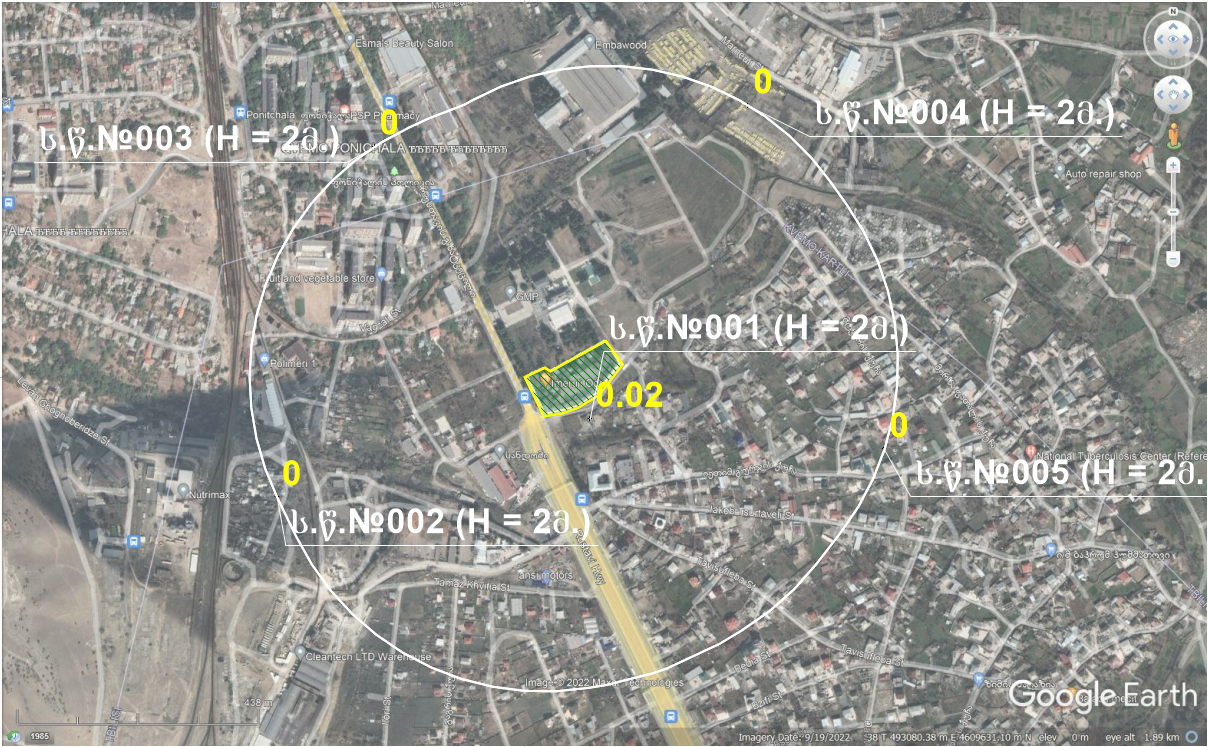 ნაჯერი ნახშირწყალბადები C1-C5 (კოდი 415) მაქსიმალური კონცენტრაცია 500მ-ანი ზონის საზღვარზე(წერტილები № 2,3,4,5) და უახლოესი დასახლებული ზონის საზღვარზე (წერტილი №1) 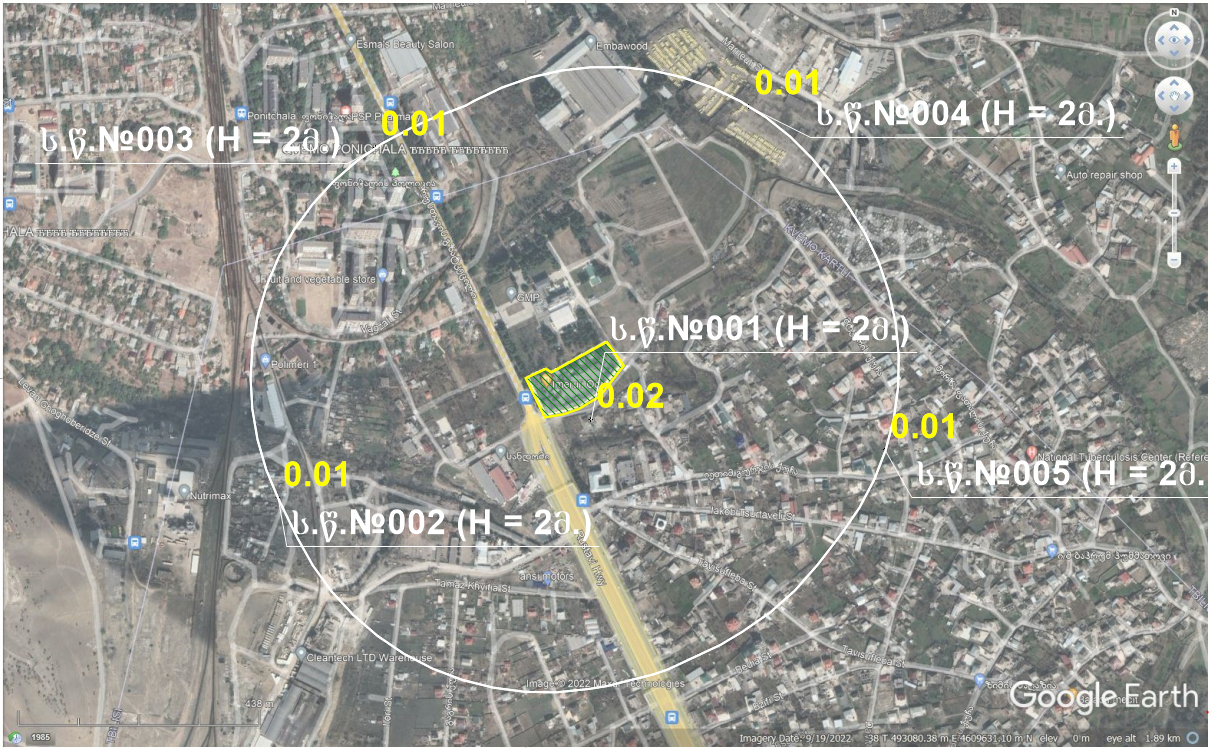 ნაჯერი ნახშირწყალბადები C6-C10 (კოდი 416) მაქსიმალური კონცენტრაცია 500მ-ანი ზონის საზღვარზე(წერტილები № 2,3,4,5) და უახლოესი დასახლებული ზონის საზღვარზე (წერტილი №1) 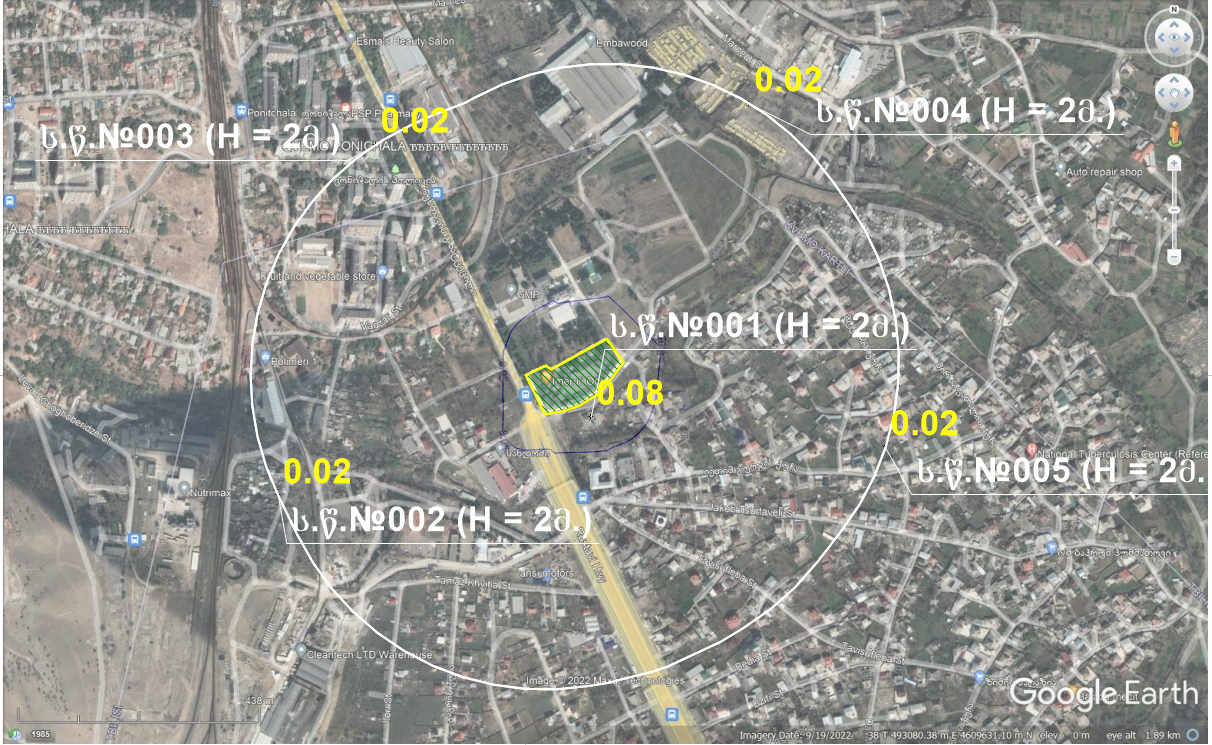 ამილენის (კოდი 501) მაქსიმალური კონცენტრაცია 500მ-ანი ზონის საზღვარზე(წერტილები № 2,3,4,5) და უახლოესი დასახლებული ზონის საზღვარზე (წერტილი №1) 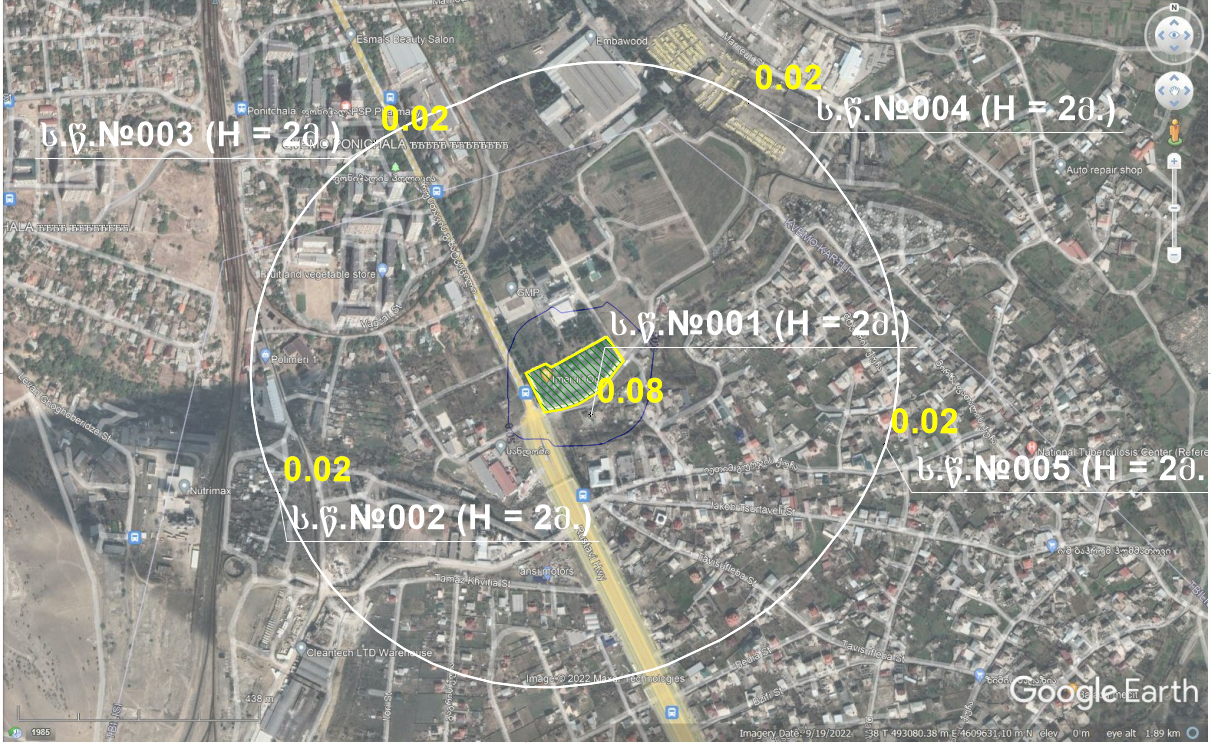 ბენზოლის (კოდი 602) მაქსიმალური კონცენტრაცია 500მ-ანი ზონის საზღვარზე(წერტილები № 2,3,4,5) და უახლოესი დასახლებული ზონის საზღვარზე (წერტილი №1) 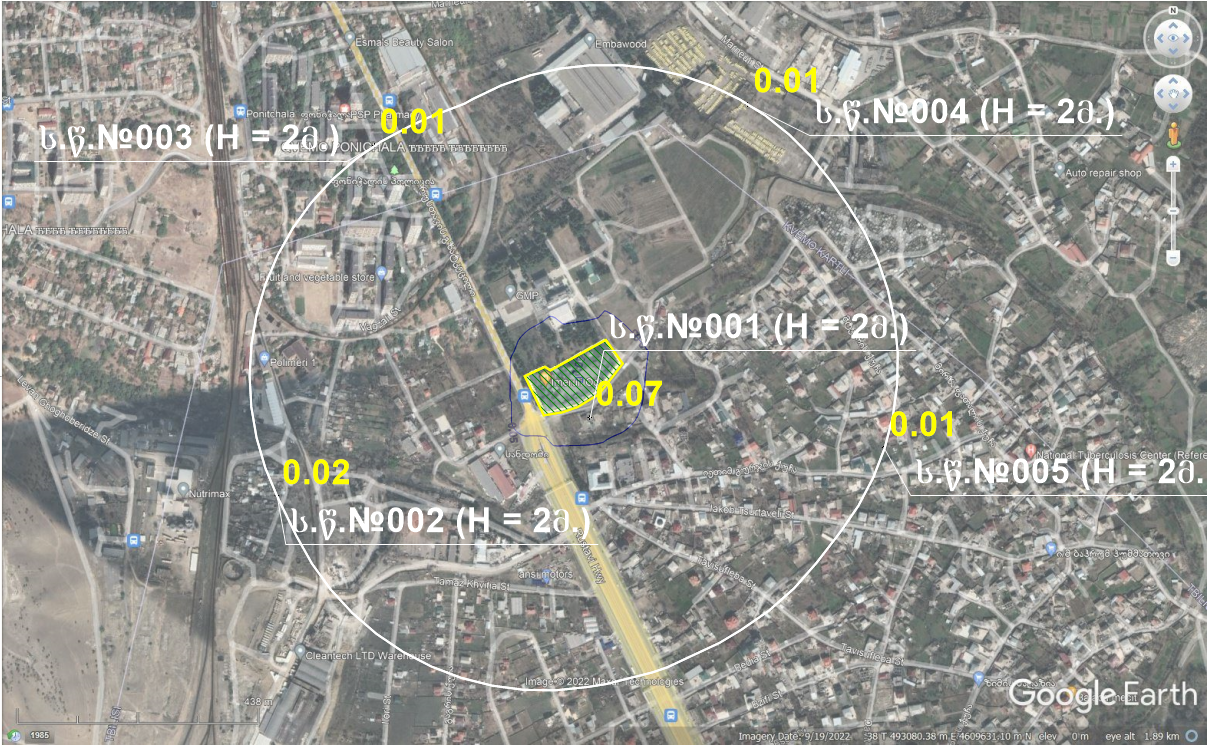 დიმეთილბენზოლის (კოდი 616) მაქსიმალური კონცენტრაცია 500მ-ანი ზონის საზღვარზე(წერტილები № 2,3,4,5) და უახლოესი დასახლებული ზონის საზღვარზე (წერტილი №1) 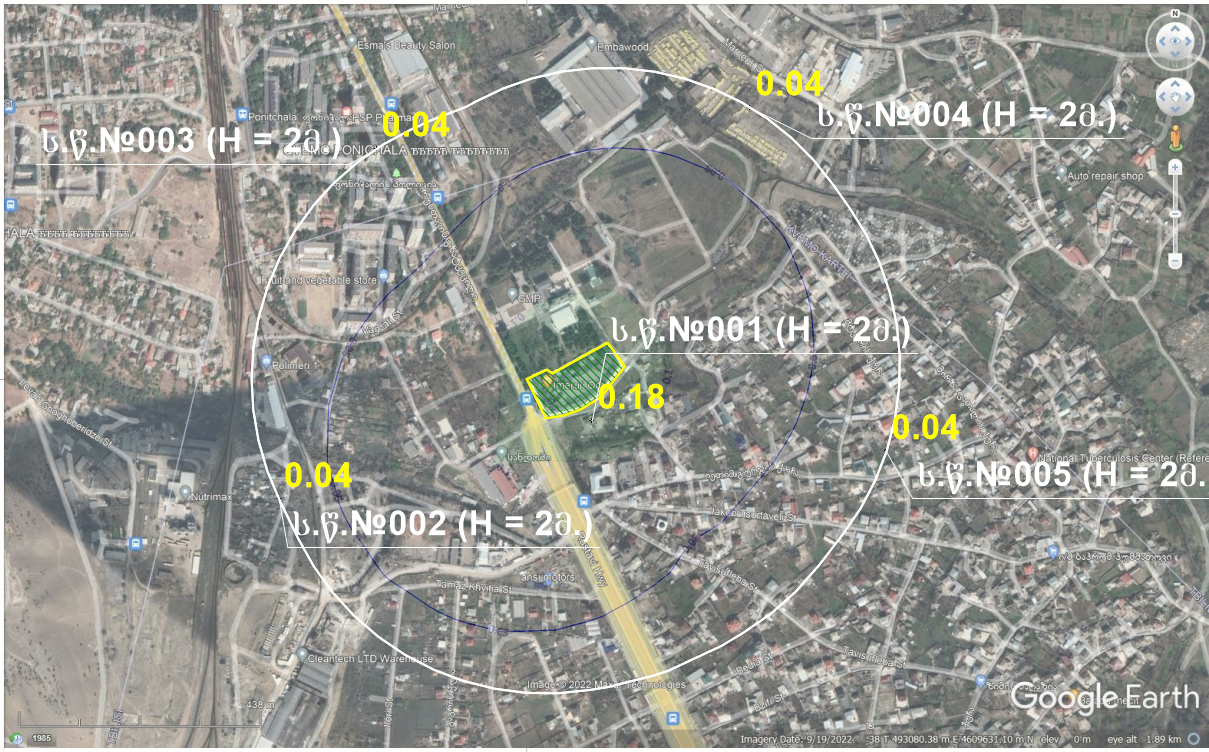 მეთილბენზოლის (კოდი 621) მაქსიმალური კონცენტრაცია 500მ-ანი ზონის საზღვარზე(წერტილები № 2,3,4,5) და უახლოესი დასახლებული ზონის საზღვარზე (წერტილი №1) 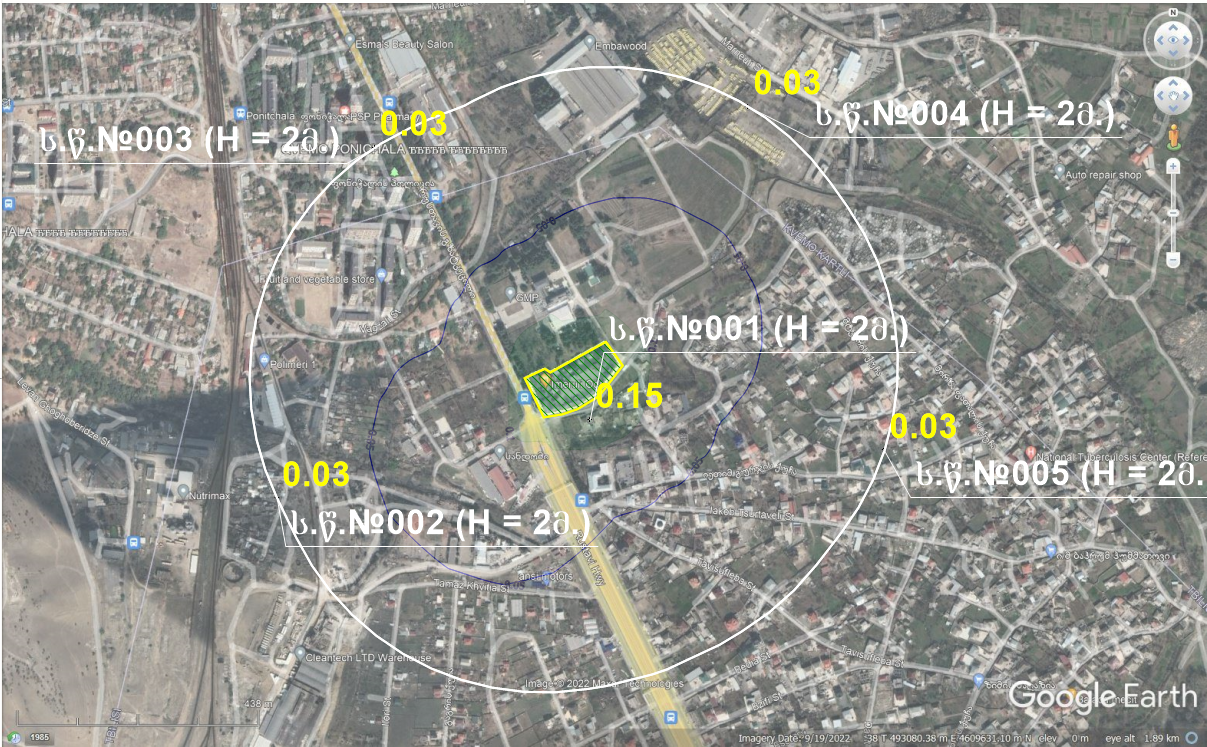 ეთილბენზოლის (კოდი 627) მაქსიმალური კონცენტრაცია 500მ-ანი ზონის საზღვარზე(წერტილები № 2,3,4,5) და უახლოესი დასახლებული ზონის საზღვარზე (წერტილი №1) 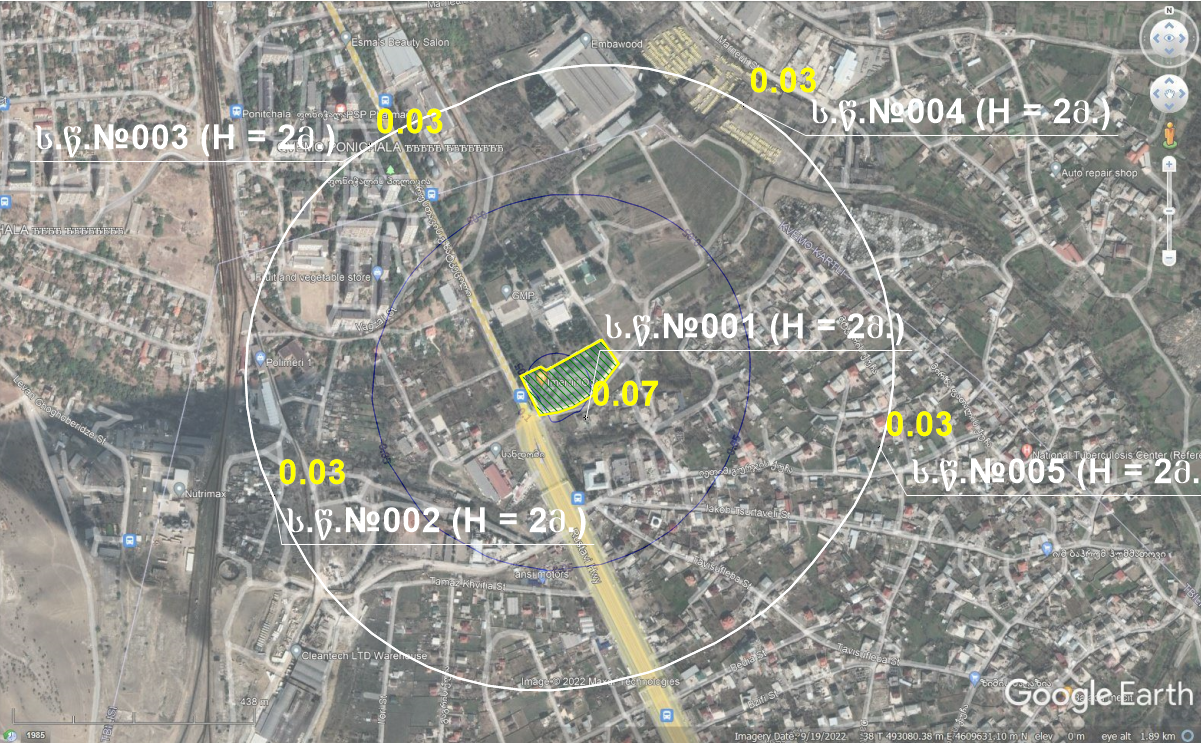 ნაჯერი ნახშირწყალბადები C12-C19 (კოდი 2754) მაქსიმალური კონცენტრაცია 500მ-ანი ზონის საზღვარზე(წერტილები № 2,3,4,5) და უახლოესი დასახლებული ზონის საზღვარზე (წერტილი №1) დასკვნა გაანგარიშების შედეგების ანალიზით ირკვევა, რომ ნავთობპროდუქტების საცავის  ფუნქციონირების პროცესში ატმოსფერული ჰაერის დაბინძურების წყაროების მიერ გაფრქვეულ მავნე ნივთიერებათა რაოდენობა მცირეა. დაცილების მანძილის გათვალისწინებით საცხოვრებელი ზონის საზღვარზე 25მ, ატმოსფერული ჰაერის ხარისხი არ გადააჭარბებს კანონმდებლობით გათვალისწინებულ ნორმებს. ზღვრულად დასაშვები კონცენტრაციების გადაჭარბებას ადგილი არ ექნება ასევე 500 მეტრიანი ნორმირებული ზონის მიმართ. ამდენად ნავთობპროდუქტების საცავის  ფუნქციონირება  არ გამოიწვევს ჰაერის ხარისხის გაუარესებას. გაანგარიშებების სრული ცხრილური ნაწილი იხ, დანართი 3.ატმოსფერულ  ჰაერში მავნე ნივთიერებათა ზღვრულად დასაშვები გაფრქვევის ნორმებიზდგ-ის ნორმები ხუთწლიან პერიოდში თითოეული გაფრქვევის წყაროსთვის და თითოეული მავნე ნივთიერებისთვის წარმოდგენილია ცხრილ 11.1.-შიცხრილი 11.1.ზდგ-ის ნორმები ხუთწლიან პერიოდში მთლიანად საწარმოსთვის წარმოდგენილია ცხრილ 11.2.-ში.ცხრილი 11.2.ლიტერატურასაქართველოს კანონი „გარემოზე ზემოქმედების ნებართვის შესახებ“,საქართველოს კანონი „ატმოსფერული ჰაერის დაცვის შესახებ“, საქართველოს მთავრობის 2014 წლის 6 იანვრის დადგენილება № 42 „ატმოსფერული ჰაერის დაბინძურების სტაციონარული წყაროების ინვენტარიზაციის ტექნიკური რეგლამენტის დამტკიცების შესახებ“საქართველოს მთავრობის 2013 წლის 31 დეკემბრის №408 დადგენილება „ატმოსფერულ ჰაერში მავნე ნივთიერებათა ზღვრულად დასაშვები გაფრქვევის ნორმების გაანგარიშების ტექნიკური რეგლამენტის დამტკიცების თაობაზე“,საქართველოს შრომის, ჯანმრთელობისა და სოციალური დაცვის მინისტრის 2003 წლის 24 თებერვლის ბრძანება №38/ნ «გარემოს ხარისხობრივი მდგომარეობის ნორმების დამტკიცების შესახებ»,საქართველოს ეკონომიკური განვითარების მინისტრის 2008 წლის 25 აგვისტოს ბრძანება № 1-1/1743 „დაპროექტების ნორმების-„სამშენებლო კლიმატოლოგია“,საქართველოს მთავრობის 2013 წლის 31 დეკემბრის დადგენილება № 435 „დაბინძურების სტაციონარული წყაროებიდან  ატმოსფერულ ჰაერში გაფრქვევების ფაქტობრივი რაოდენობის განსაზღვრის ინსტრუმენტული მეთოდის, დაბინძურების სტაციონარული წყაროებიდან ატმოსფერულ ჰაერში გაფრქვევების ფაქტობრივი რაოდენობის დამდგენი სპეციალური გამზომ-საკონტროლო აპარატურის სტანდარტული ჩამონათვალისა და დაბინძურების სტაციონარული წყაროებიდან ტექნოლოგიური პროცესების მიხედვით ატმოსფერულ ჰაერში გაფრქვევების ფაქტობრივი რაოდენობის საანგარიშო მეთოდიკის შესახებ ტექნიკური რეგლამენტის Методические указания по расчету валовых выбросов вредных веществ для предприятий нефтепереработки и нефтехимиии (РД-17-86), -Казань, 1987ГОСУДАРСТВЕННЫЙ КОМИТЕТ СССР ПО ГИДРОМЕТЕОРОЛОГИИ  И КОНТРОЛЮ ПРИРОДНОЙ СРЕДЫ-   СБОРНИК МЕТОДИК ПО РАСЧЕТУ ЫБРОСОВ В АТМОСФЕРУ ЗАГРЯЗНЯЮЩИХ ВЕЩЕСТВ РАЗЛИЧНЫМИ ПРОИЗВОДСТВАМИ -  Страница 73, Таблица 5.4. „Количество выбросов (кг/ч) на единицу теплообменной аппаратуры и средств перекачки в зависимости от вида нефтепродукта или средней температуры кипения жидкости tк (оС)УПРЗА ЭКОЛОГ, ФИРМА "ИНТЕГРАЛ" Санкт-Петербург 1990-2020,დანართი 1. საწარმოს განთავსების სიტუაციური გეგმა 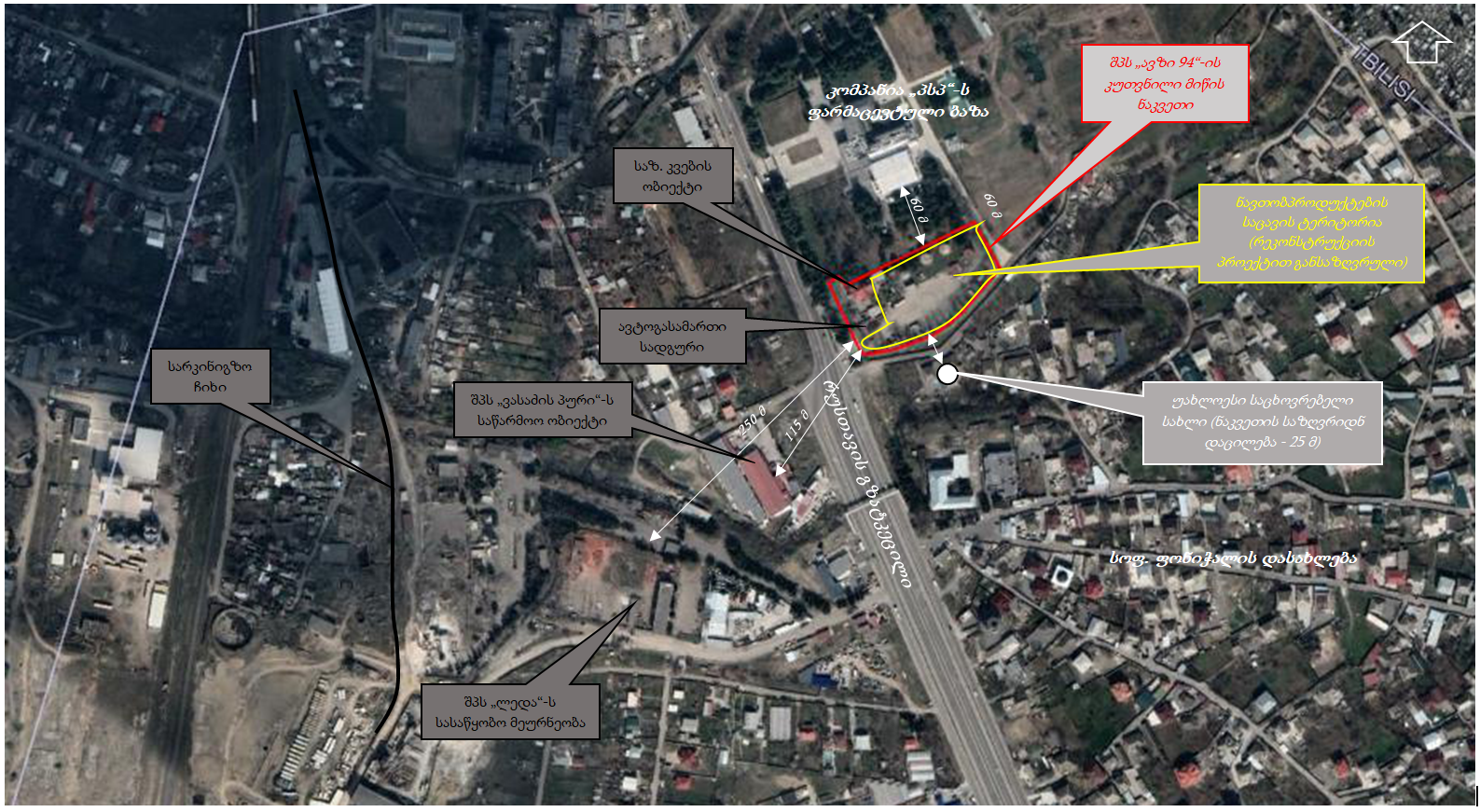 დანართი 2. საწარმოს  გენ-გეგმა მავნე ნივთიერებათა გაფრქვევის წყაროების დატანით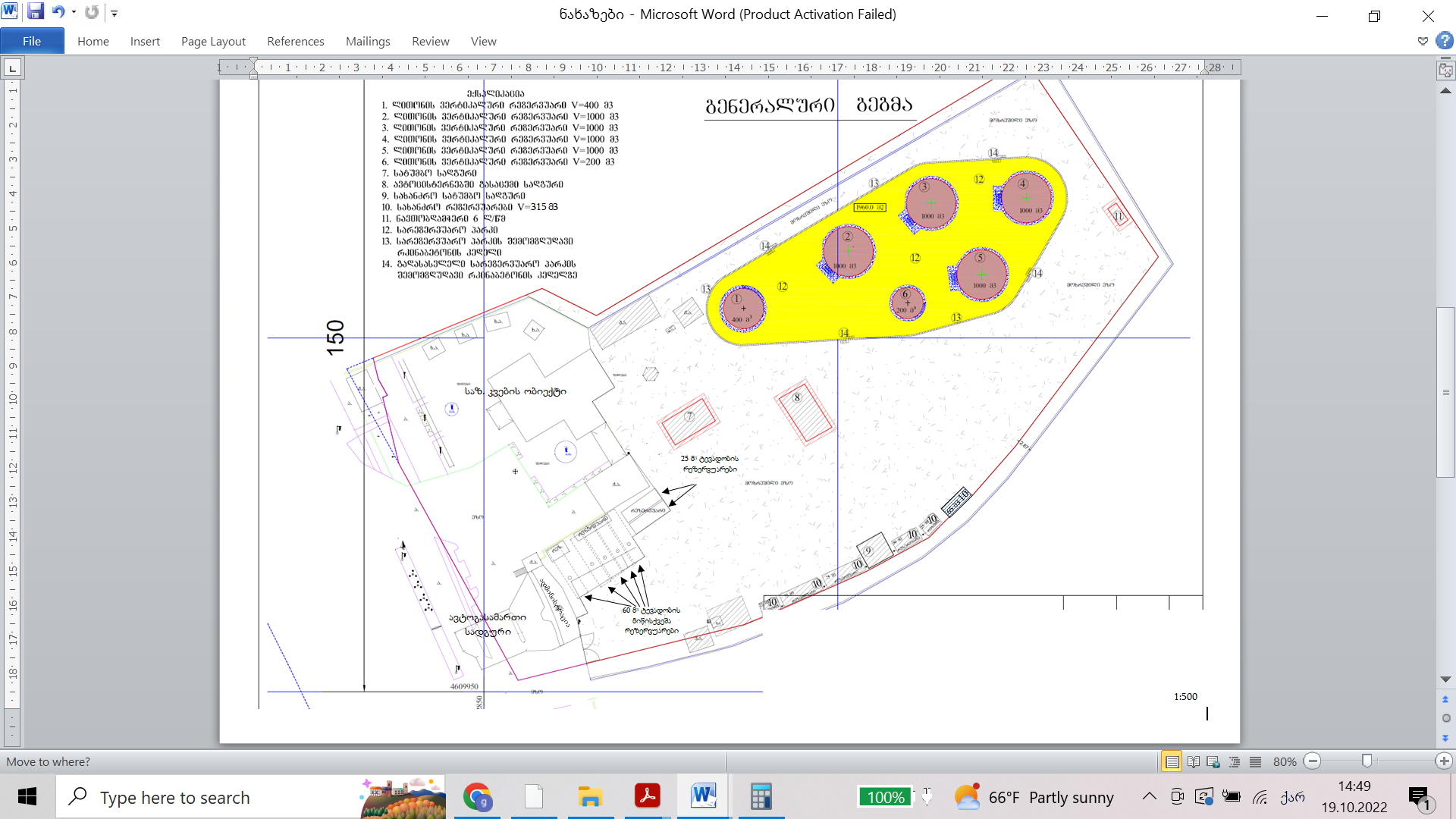 დანართი 3. ატმოსფერულ ჰაერში მავნე ნივთიერებათა გაბნევის ანგარიშის  პროგრამული ამონაბეჭდიამონაწერი  საჯარო რესტრიდან 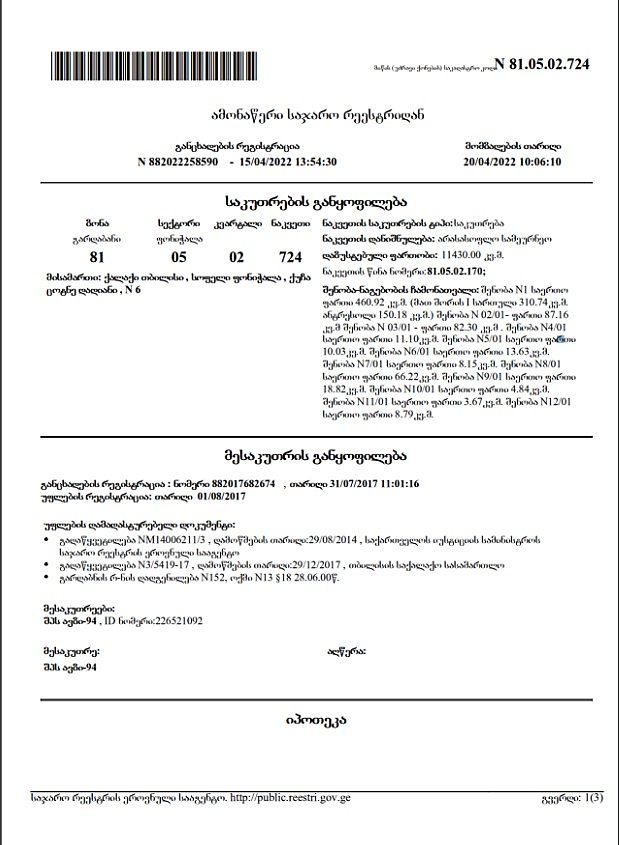 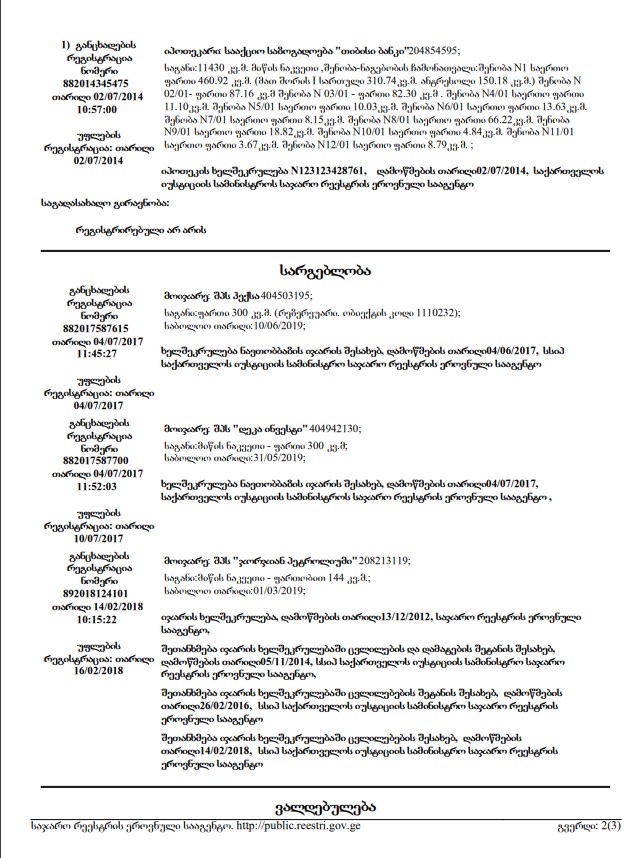 საკადასტრო გეგმა 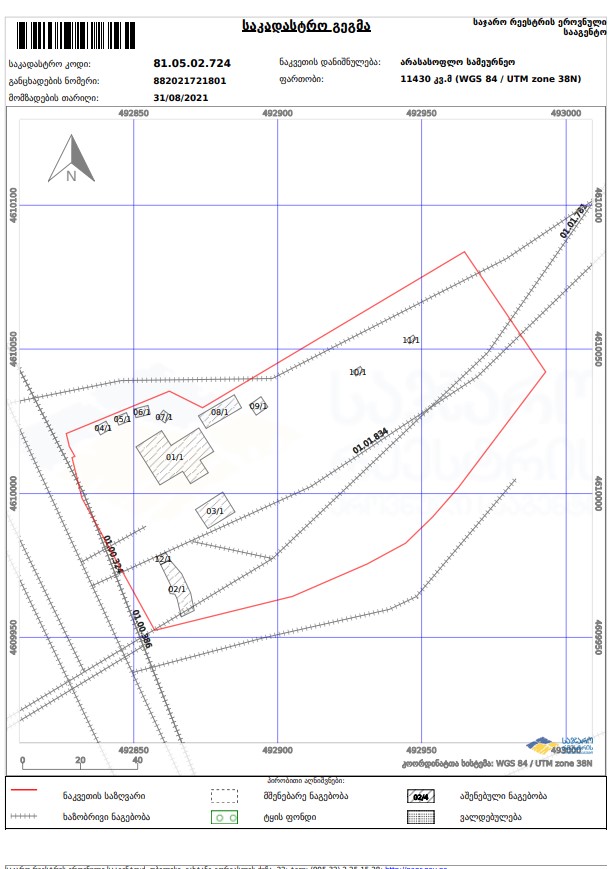 დამტკიცებულიაშპს „ავზი 94“-ის დირექტორითამაზ წაქაძე"_____" _______ 2022 წ.შეთანხმებულიასსპ გარემოს ეროვნული სააგენტოს გარემოსდაცვითი შეფასების დეპარტამენტი"_____" ________ 2022 წ.ობიექტის დასახელებაშპს „ავზი-94“ობიექტის მისამართი:ობიექტის მისამართი:იურიდიულითბილისი,ისანი-სამგორის რ-ნი, რუსთავის გზატკეცილი N65ფაქტიურიქ. თბილისი, სოფ. ფონიჭალაში, ცოტნე დადიანის ქუჩა N6.საიდენტიფიკაციო კოდი226521092GPS კოორდინატებიX-492922;  Y-4610004;პასუხისმგებელი პირი:პასუხისმგებელი პირი:სახელი, გვარიშოთა წაქაძეტელეფონი595581200ელ-ფოსტაShotatsakadze@gmail.comმანძილი ობიექტიდან უახლოეს დასახლებულ პუნქტამდე 25 მეკონომიკური საქმიანობის სახენავთობპროდუქტების მიღება-შენახვა-გაცემაგამოშვებული პროდუქციის სახეობა -საპროექტო  წარმადობარეზრევუარების ჯამური მოცულობა - 4950 მ3.წლიური ბრუნვა - 100 000 მ3 (76.5 ათასი ტონა).ნედლეულის სახეობა და  ხარჯი-საწვავის სახეობა და ხარჯი (სატრანსპორტო საშუალებების მიერ გამოყენებულის გარდა)ელექტროენერგიასამუშაო დღეების რაოდენობა წელიწადში365სამუშაო საათების რაოდენობა დღე-ღამეში24№პუნქტის დასახელებაგეოგრაფიული განედი (გრადუსი და მინუტი)გეოგრაფიული გრძედი (გრადუსი და მინუტი)სიმაღლე ზღვის დონიდან (მ)ბარომეტრული წნევა (ჰპა)1თბილისი 410 42I440 47 I766930123456789101112წლ-0,61,64,49,715,018,822,122,217,712,36,21,510,8123456789101112წლ74726866686259576573777568პუნქტის დასახელებანალექების რ-ბა წელიწადში (მმ)ნალექები დღე-ღამური მაქსიმუმი (მმ)თბილისი635154ჩრდ,ჩრდ,აღმ,აღმ,სამხ,აღმ,სამხ,სამხ,დას,დას,ჩრდ,დას,10/181/21/422/275/67/35/249/38იანვარიივლისი5,6/1,76,7/2,7№მეტეოროლოგიური მახასიათებლების და კოეფიციენტების დასახელებამნიშვნელობები1231,ატმოსფეროს ტემპერატურული სტრატიფიკაციის კოეფიციენტი2002,ადგილის რელიეფის გავლენის ამსახველი კოეფიციენტი13,წლის ყველაზე ცხელი თვის ჰაერის საშუალო მაქსიმალური ტემპერატურა, 0C27,94,წლის ყველაზე ცივი თვის ჰაერის საშუალო ტემპერატურა, 0C-0,65,ქართა საშუალო წლიური თაიგული, %შტილი-225,_ ჩრდილოეთი105,_ ჩრდილო-აღმოსავლეთი15,_ აღმოსავლეთი35,_ სამხრეთ-აღმოსავლეთი325,_ სამხრეთი75,_ სამხრეთ-დასავლეთი55,_ დასავლეთი35,_ ჩრდილო-დასავლეთი396,ქარის სიჩქარე(მრავალწლიური მონაცემების მიხედვით), რომლის გადამეტების განმეორადობა შეადგენს 5%-ს,6,7მავნე ნივთიერებათამავნე ნივთიერებათაზღვრულად დასაშვები კონცენტრაცია, მგ/მ3ზღვრულად დასაშვები კონცენტრაცია, მგ/მ3მავნეობის საშიშროების კლასიდასახელებაკოდიმაქსიმალური ერთჯერადისაშუალო სადღეღამისომავნეობის საშიშროების კლასი12345გოგირდწყალბადი3330,008-2ნაჯერი ნახშირწყალბადები C1-C5415200504ნაჯერი ნახშირწყალბადები C6-C104165053ამილენები5011,5-4ბენზოლი6020,30,062ქსილოლი6160,2-3ტოლუოლი6210,6-3ეთილბენზოლი6270,02-3ნაჯერი ნახშირწყალბადები C12-C1927541-4დამაბინძურებელი  ნივთიერებადამაბინძურებელი  ნივთიერებამაქსიმალური ერთჯერადი ემისია, გ/წმწლიური ემისია, ტ/წელკოდიდასახელებამაქსიმალური ერთჯერადი ემისია, გ/წმწლიური ემისია, ტ/წელ333დიჰიდროსულფიდი (გოგირდწყალბადი)0,000096040,0000991542754ნაჯერი ნახშირწყალბადები C12-C190,034203960,0353133პროდუქტირ-ბა წელიწადში, ტ/წელრ-ბა წელიწადში, ტ/წელრეზერვუარის კონსტრუქციატუმბოს წარმადობა, მ3/სთრეზერვუარის მოცულობა, მ3 რეზერვუარების რ-ბა ერთდროულობაპროდუქტიBშზBგზრეზერვუარის კონსტრუქციატუმბოს წარმადობა, მ3/სთრეზერვუარის მოცულობა, მ3 რეზერვუარების რ-ბა ერთდროულობადიზელის საწვავი. ჯგ. А. სითხის ტემპერატურა ახლოსაა ჰაერის ტემპერატურასთან67206720მიწისზედა ვერტიკალური. ექსპლოატაციის რეჟიმი - "საწყავი". ემისიის შემზღუდავი სისტემა-არ არის.3510001+დამაბინძურებელი  ნივთიერებადამაბინძურებელი  ნივთიერებამაქსიმალური ერთჯერადი ემისია, გ/წმწლიური ემისია, ტ/წელკოდიდასახელებამაქსიმალური ერთჯერადი ემისია, გ/წმწლიური ემისია, ტ/წელ333დიჰიდროსულფიდი (გოგირდწყალბადი)0,000096040,0000991542754ნაჯერი ნახშირწყალბადები C12-C190,034203960,0353133დამაბინძურებელი  ნივთიერებადამაბინძურებელი  ნივთიერებამაქსიმალური ერთჯერადი ემისია, გ/წმწლიური ემისია, ტ/წელკოდიდასახელებამაქსიმალური ერთჯერადი ემისია, გ/წმწლიური ემისია, ტ/წელ333დიჰიდროსულფიდი (გოგირდწყალბადი)0,000096040,0000991542754ნაჯერი ნახშირწყალბადები C12-C190,034203960,0353133დამაბინძურებელი  ნივთიერებადამაბინძურებელი  ნივთიერებამაქსიმალური ერთჯერადი ემისია, გ/წმწლიური ემისია, ტ/წელკოდიდასახელებამაქსიმალური ერთჯერადი ემისია, გ/წმწლიური ემისია, ტ/წელ333დიჰიდროსულფიდი (გოგირდწყალბადი)0,000096040,00002785152754ნაჯერი ნახშირწყალბადები C12-C190,034203960,009919148პროდუქტირ-ბა წელიწადში, ტ/წელრ-ბა წელიწადში, ტ/წელრეზერვუარის კონსტრუქციატუმბოს წარმადობა, მ3/სთრეზერვუარის მოცულობა, მ3 რეზერვუარების რ-ბა ერთდროულობაპროდუქტიBშზBგზრეზერვუარის კონსტრუქციატუმბოს წარმადობა, მ3/სთრეზერვუარის მოცულობა, მ3 რეზერვუარების რ-ბა ერთდროულობადიზელის საწვავი. ჯგ. А. სითხის ტემპერატურა ახლოსაა ჰაერის ტემპერატურასთან18481848მიწისქვეშა რეზერვუარი35601+დამაბინძურებელი  ნივთიერებადამაბინძურებელი  ნივთიერებამაქსიმალური ერთჯერადი ემისია, გ/წმწლიური ემისია, ტ/წელკოდიდასახელებამაქსიმალური ერთჯერადი ემისია, გ/წმწლიური ემისია, ტ/წელ333დიჰიდროსულფიდი (გოგირდწყალბადი)0,000096040,00002785152754ნაჯერი ნახშირწყალბადები C12-C190,034203960,009919148დამაბინძურებელი  ნივთიერებადამაბინძურებელი  ნივთიერებამაქსიმალური ერთჯერადი ემისია, გ/წმწლიური ემისია, ტ/წელკოდიდასახელებამაქსიმალური ერთჯერადი ემისია, გ/წმწლიური ემისია, ტ/წელ333დიჰიდროსულფიდი (გოგირდწყალბადი)0,000096040,00002785152754ნაჯერი ნახშირწყალბადები C12-C190,034203960,009919148დამაბინძურებელი  ნივთიერებადამაბინძურებელი  ნივთიერებამაქსიმალური ერთჯერადი ემისია, გ/წმწლიური ემისია, ტ/წელკოდიდასახელებამაქსიმალური ერთჯერადი ემისია, გ/წმწლიური ემისია, ტ/წელ333დიჰიდროსულფიდი (გოგირდწყალბადი)0,000096040,0000068572754ნაჯერი ნახშირწყალბადები C12-C190,034203960,002442366პროდუქტირ-ბა წელიწადში, ტ/წელრ-ბა წელიწადში, ტ/წელრეზერვუარის კონსტრუქციატუმბოს წარმადობა, მ3/სთრეზერვუარის მოცულობა, მ3 რეზერვუარების რ-ბა ერთდროულობაპროდუქტიBშზBგზრეზერვუარის კონსტრუქციატუმბოს წარმადობა, მ3/სთრეზერვუარის მოცულობა, მ3 რეზერვუარების რ-ბა ერთდროულობადიზელის საწვავი. ჯგ. А. სითხის ტემპერატურა ახლოსაა ჰაერის ტემპერატურასთან336336მიწისზედა ჰორიზონტალური. ექსპლოატაციის რეჟიმი - "საწყავი". ემისიის შემზღუდავი სისტემა-არ არის.35251+დამაბინძურებელი  ნივთიერებადამაბინძურებელი  ნივთიერებამაქსიმალური ერთჯერადი ემისია, გ/წმწლიური ემისია, ტ/წელკოდიდასახელებამაქსიმალური ერთჯერადი ემისია, გ/წმწლიური ემისია, ტ/წელ415ნაჯერი ნახშირწყალბადები C1-C50,7737726151,418249853416ნაჯერი ნახშირწყალბადები C6-C100,2859768450,524167708501პენტილენი-ამილენი0,028586250,052395813602ბენზოლი0,026299350,048204148616დიმეთილბენზოლი0,0033160050,006077914621მეთილბენზოლი0,0248128650,045479565627ეთილბენზოლი0,000686070,0012575პროდუქტირ-ბა წელიწადში, მ3/წელრ-ბა წელიწადში, მ3/წელრეზერვუარის კონსტრუქციატუმბოს წარმადობა  მ3 /სთერთი რეზერვუარის მოცულობა მ3  რეზერვუარების რაოდენობაერთდროულობაპროდუქტიQშ.ზQგზრეზერვუარის კონსტრუქციატუმბოს წარმადობა  მ3 /სთერთი რეზერვუარის მოცულობა მ3  რეზერვუარების რაოდენობაერთდროულობაბენზინი საწვავი. A სითხის ტემპერატურია ახლოსაა ატმოსფერული ჰაერის ტემპერატურასთან78757875მიწისზედა ვერტიკალური, რეჟიმი ექსპლუატაციის „საწყავი“ . სისტემა გაფრქვევის შემცირების არ არის3510001+დამაბინძურებელი  ნივთიერებადამაბინძურებელი  ნივთიერებამაქსიმალური ერთჯერადი ემისია, გ/წმწლიური ემისია, ტ/წელკოდიდასახელებამაქსიმალური ერთჯერადი ემისია, გ/წმწლიური ემისია, ტ/წელ415ნაჯერი ნახშირწყალბადები C1-C50,7737726150,683421661416ნაჯერი ნახშირწყალბადები C6-C100,2859768450,252584243501პენტილენი-ამილენი0,028586250,025248325602ბენზოლი0,026299350,023228459616დიმეთილბენზოლი0,0033160050,002928806621მეთილბენზოლი0,0248128650,021915546627ეთილბენზოლი0,000686070,00060596პროდუქტირ-ბა წელიწადში, მ3/წელრ-ბა წელიწადში, მ3/წელრეზერვუარის კონსტრუქციატუმბოს წარმადობა  მ3 /სთერთი რეზერვუარის მოცულობა მ3  რეზერვუარების რაოდენობაერთდროულობაპროდუქტიQშ.ზQგზრეზერვუარის კონსტრუქციატუმბოს წარმადობა  მ3 /სთერთი რეზერვუარის მოცულობა მ3  რეზერვუარების რაოდენობაერთდროულობაბენზინი საწვავი. A სითხის ტემპერატურია ახლოსაა ატმოსფერული ჰაერის ტემპერატურასთან31503150მიწისზედა ვერტიკალური, რეჟიმი ექსპლუატაციის „საწყავი“ . სისტემა გაფრქვევის შემცირების არ არის354001+დამაბინძურებელი  ნივთიერებადამაბინძურებელი  ნივთიერებამაქსიმალური ერთჯერადი ემისია, გ/წმწლიური ემისია, ტ/წელკოდიდასახელებამაქსიმალური ერთჯერადი ემისია, გ/წმწლიური ემისია, ტ/წელ415ნაჯერი ნახშირწყალბადები C1-C50,7737726150,438478931416ნაჯერი ნახშირწყალბადები C6-C100,2859768450,162056422501პენტილენი-ამილენი0,028586250,016199163602ბენზოლი0,026299350,01490323616დიმეთილბენზოლი0,0033160050,001879103621მეთილბენზოლი0,0248128650,014060873627ეთილბენზოლი0,000686070,00038878პროდუქტირ-ბა წელიწადში, მ3/წელრ-ბა წელიწადში, მ3/წელრეზერვუარის კონსტრუქციატუმბოს წარმადობა  მ3 /სთერთი რეზერვუარის მოცულობა მ3  რეზერვუარების რაოდენობაერთდროულობაპროდუქტიQშ.ზQგზრეზერვუარის კონსტრუქციატუმბოს წარმადობა  მ3 /სთერთი რეზერვუარის მოცულობა მ3  რეზერვუარების რაოდენობაერთდროულობაბენზინი საწვავი. A სითხის ტემპერატურია ახლოსაა ატმოსფერული ჰაერის ტემპერატურასთან15751575მიწისზედა ვერტიკალური, რეჟიმი ექსპლუატაციის „საწყავი“ . სისტემა გაფრქვევის შემცირების არ არის352001+დამაბინძურებელი  ნივთიერებადამაბინძურებელი  ნივთიერებამაქსიმალური ერთჯერადი ემისია, გ/წმწლიური ემისია, ტ/წელკოდიდასახელებამაქსიმალური ერთჯერადი ემისია, გ/წმწლიური ემისია, ტ/წელ415ნაჯერი ნახშირწყალბადები C1-C50,7737726150,475025941416ნაჯერი ნახშირწყალბადები C6-C100,2859768450,175563747501პენტილენი-ამილენი0,028586250,017549355602ბენზოლი0,026299350,01523284616დიმეთილბენზოლი0,0033160050,002035725621მეთილბენზოლი0,0248128650,01523284627ეთილბენზოლი0,000686070,000421185პროდუქტირ-ბა წელიწადში, მ3/წელრ-ბა წელიწადში, მ3/წელრეზერვუარის კონსტრუქციატუმბოს წარმადობა  მ3 /სთერთი რეზერვუარის მოცულობა მ3  რეზერვუარების რაოდენობაერთდროულობაპროდუქტიQშ.ზQგზრეზერვუარის კონსტრუქციატუმბოს წარმადობა  მ3 /სთერთი რეზერვუარის მოცულობა მ3  რეზერვუარების რაოდენობაერთდროულობაბენზინი საწვავი. A სითხის ტემპერატურია ახლოსაა ატმოსფერული ჰაერის ტემპერატურასთან18101810მიწისქვეშა რეზერვუარი35601+დამაბინძურებელი  ნივთიერებადამაბინძურებელი  ნივთიერებამაქსიმალური ერთჯერადი ემისია, გ/წმწლიური ემისია, ტ/წელკოდიდასახელებამაქსიმალური ერთჯერადი ემისია, გ/წმწლიური ემისია, ტ/წელ415ნაჯერი ნახშირწყალბადები C1-C50,7737726150,475025941416ნაჯერი ნახშირწყალბადები C6-C100,2859768450,175563747501პენტილენი-ამილენი0,028586250,017549355602ბენზოლი0,026299350,016145407616დიმეთილბენზოლი0,0033160050,002035725621მეთილბენზოლი0,0248128650,01523284627ეთილბენზოლი0,000686070,000421185დამაბინძურებელი  ნივთიერებადამაბინძურებელი  ნივთიერებამაქსიმალური ერთჯერადი ემისია, გ/წმწლიური ემისია, ტ/წელკოდიდასახელებამაქსიმალური ერთჯერადი ემისია, გ/წმწლიური ემისია, ტ/წელ415ნაჯერი ნახშირწყალბადები C1-C50,7737726150,242524746416ნაჯერი ნახშირწყალბადები C6-C100,2859768450,089634164501პენტილენი-ამილენი0,028586250,008959833602ბენზოლი0,026299350,008243046616დიმეთილბენზოლი0,0033160050,001039341621მეთილბენზოლი0,0248128650,007777135627ეთილბენზოლი0,000686070,000215036პროდუქტირ-ბა წელიწადში, მ3/წელრ-ბა წელიწადში, მ3/წელრეზერვუარის კონსტრუქციატუმბოს წარმადობა  მ3 /სთერთი რეზერვუარის მოცულობა მ3  რეზერვუარების რაოდენობაერთდროულობაპროდუქტიQშ.ზQგზრეზერვუარის კონსტრუქციატუმბოს წარმადობა  მ3 /სთერთი რეზერვუარის მოცულობა მ3  რეზერვუარების რაოდენობაერთდროულობაბენზინი საწვავი. A სითხის ტემპერატურია ახლოსაა ატმოსფერული ჰაერის ტემპერატურასთან315315მიწისზედა ჰორიზონტალურირეჟიმი ექსპლუატაციის „საწყავი“ . სისტემა გაფრქვევის შემცირების არ არის35251+კოდინივთიერების დასახელება %მასა, (გ/წმ)მასა, (ტ/წელ)333 გოგირდწყალბადი0,280,0010080,0004682754ნაჯერი ნახშირწყალბადები C12-C1999,70,358920,166499კოდინივთიერების დასახელება %მასა, (გ/წმ)მასა, (ტ/წელ)415ნაჯერი ნახშირწყალბადები C1-C5670,048240,20368416ნაჯერი ნახშირწყალბადები C6-C10250,0180,076501პენტილენი-ამილენი2,50,00180,0076602ბენზოლი2,30,0016560,006992616დიმეთილბენზოლი0,290,00020880,000882621მეთილბენზოლი2,170,00156240,006597627ეთილბენზოლი0,060,00004320,000182დამაბინძურებელი  ნივთიერებადამაბინძურებელი  ნივთიერებამაქსიმალური ერთჯერადი ემისია, გ/წმწლიური ემისია, ტ/წელკოდიდასახელებამაქსიმალური ერთჯერადი ემისია, გ/წმწლიური ემისია, ტ/წელ333დიჰიდროსულფიდი (გოგირდწყალბადი)0,000096040,0002704542754ნაჯერი ნახშირწყალბადები C12-C190,034203960,096320426პროდუქტირ-ბა წელიწადში, ტ/წელრ-ბა წელიწადში, ტ/წელრეზერვუარის კონსტრუქციატუმბოს წარმადობა, მ3/სთრეზერვუარის მოცულობა, მ3 რეზერვუარების რ-ბა ერთდროულობაპროდუქტიBშზBგზრეზერვუარის კონსტრუქციატუმბოს წარმადობა, მ3/სთრეზერვუარის მოცულობა, მ3 რეზერვუარების რ-ბა ერთდროულობადიზელის საწვავი. ჯგ. А. სითხის ტემპერატურა ახლოსაა ჰაერის ტემპერატურასთან1932019320ავტოცისტერნა35451+დამაბინძურებელი  ნივთიერებადამაბინძურებელი  ნივთიერებამაქსიმალური ერთჯერადი ემისია, გ/წმწლიური ემისია, ტ/წელკოდიდასახელებამაქსიმალური ერთჯერადი ემისია, გ/წმწლიური ემისია, ტ/წელ415ნაჯერი ნახშირწყალბადები C1-C50,7737726152,765823669416ნაჯერი ნახშირწყალბადები C6-C100,2859768451,022214422501პენტილენი-ამილენი0,028586250,10218057602ბენზოლი0,026299350,094006124616დიმეთილბენზოლი0,0033160050,011852946621მეთილბენზოლი0,0248128650,088692735627ეთილბენზოლი0,000686070,002452334პროდუქტირ-ბა წელიწადში, მ3/წელრ-ბა წელიწადში, მ3/წელრეზერვუარის კონსტრუქციატუმბოს წარმადობა  მ3 /სთერთი რეზერვუარის მოცულობა მ3  რეზერვუარების რაოდენობაერთდროულობაპროდუქტიQშ.ზQგზრეზერვუარის კონსტრუქციატუმბოს წარმადობა  მ3 /სთერთი რეზერვუარის მოცულობა მ3  რეზერვუარების რაოდენობაერთდროულობაბენზინი საწვავი. A სითხის ტემპერატურია ახლოსაა ატმოსფერული ჰაერის ტემპერატურასთან1654016540   ავტოცისტერნა 35451+დამაბინძურებელი  ნივთიერებადამაბინძურებელი  ნივთიერებამაქსიმალური ერთჯერადი ემისია, გ/წმწლიური ემისია, ტ/წელკოდიდასახელებამაქსიმალური ერთჯერადი ემისია, გ/წმწლიური ემისია, ტ/წელ2754ნაჯერი ნახშირწყალბადები C12-C190,001620,00000317წარმოების, საამქროს, უბნის დასახელებამავნე ნივთიერებათა გაფრქვევის წყაროსმავნე ნივთიერებათა გაფრქვევის წყაროსმავნე ნივთიერებათა გაფრქვევის წყაროსმავნე ნივთიერებათა გამოყოფის წყაროსმავნე ნივთიერებათა გამოყოფის წყაროსმავნე ნივთიერებათა გამოყოფის წყაროსმავნე ნივთიერებათა გამოყოფის წყაროსმავნე ნივთიერებათა გამოყოფის წყაროსმავნე ნივთიერებათამავნე ნივთიერებათაგამოყოფის წყაროდან გამოყოფილ მავნე ნივთიერებათა რაოდენობა, ტ/წელიწარმოების, საამქროს, უბნის დასახელებანომერი*დასახელებარაოდენობანომერი*დასახელებარაოდენობამუშაობის დრო დღ/ღმმუშაობის დრო წელიწადშიდასახელებაკოდიგამოყოფის წყაროდან გამოყოფილ მავნე ნივთიერებათა რაოდენობა, ტ/წელი123456789101112საწარმოს ტერიტორიაგ-1მილი1001რეზერვუარი დიზელის 1000მ31248760გოგირდწყალბადი3330,000099154საწარმოს ტერიტორიაგ-1მილი1001რეზერვუარი დიზელის 1000მ31248760ნახშირწყალბადები C12-C1927540,0353133საწარმოს ტერიტორიაგ-2მილი1002რეზერვუარი დიზელის 1000მ31248760გოგირდწყალბადი3330,000099154საწარმოს ტერიტორიაგ-2მილი1002რეზერვუარი დიზელის 1000მ31248760ნახშირწყალბადები C12-C1927540,0353133საწარმოს ტერიტორიაგ-3მილი1003რეზერვუარი დიზელის 1000მ31248760გოგირდწყალბადი3330,000099154საწარმოს ტერიტორიაგ-3მილი1003რეზერვუარი დიზელის 1000მ31248760ნახშირწყალბადები C12-C1927540,0353133საწარმოს ტერიტორიაგ-4მილი1004რეზერვუარი დიზელის 60მ31248760გოგირდწყალბადი3330,0000278515საწარმოს ტერიტორიაგ-4მილი1004რეზერვუარი დიზელის 60მ31248760ნახშირწყალბადები C12-C1927540,009919148საწარმოს ტერიტორიაგ-5მილი1005რეზერვუარი დიზელის 60მ31248760გოგირდწყალბადი3330,0000278515საწარმოს ტერიტორიაგ-5მილი1005რეზერვუარი დიზელის 60მ31248760ნახშირწყალბადები C12-C1927540,009919148საწარმოს ტერიტორიაგ-6მილი1006რეზერვუარი დიზელის 60მ31248760გოგირდწყალბადი3330,0000278515საწარმოს ტერიტორიაგ-6მილი1006რეზერვუარი დიზელის 60მ31248760ნახშირწყალბადები C12-C1927540,009919148საწარმოს ტერიტორიაგ-7მილი1007რეზერვუარი დიზელის 25მ31248760გოგირდწყალბადი3330,000006857საწარმოს ტერიტორიაგ-7მილი1007რეზერვუარი დიზელის 25მ31248760ნახშირწყალბადები C12-C1927540,002442366საწარმოს ტერიტორიაგ-8მილი1008რეზერვუარი ბენზინის 1000მ31248760ნახშირწყალბადები C1-C54151,418249853საწარმოს ტერიტორიაგ-8მილი1008რეზერვუარი ბენზინის 1000მ31248760ნახშირწყალბადები C6-C104160,524167708საწარმოს ტერიტორიაგ-8მილი1008რეზერვუარი ბენზინის 1000მ31248760პენტილენი-ამილენი5010,052395813საწარმოს ტერიტორიაგ-8მილი1008რეზერვუარი ბენზინის 1000მ31248760ბენზოლი6020,048204148საწარმოს ტერიტორიაგ-8მილი1008რეზერვუარი ბენზინის 1000მ31248760დიმეთილბენზოლი6160,006077914საწარმოს ტერიტორიაგ-8მილი1008რეზერვუარი ბენზინის 1000მ31248760მეთილბენზოლი6210,045479565საწარმოს ტერიტორიაგ-8მილი1008რეზერვუარი ბენზინის 1000მ31248760ეთილბენზოლი6270,0012575საწარმოს ტერიტორიაგ-9მილი1009რეზერვუარი ბენზინის 400მ3ნახშირწყალბადები C1-C54150,683421661საწარმოს ტერიტორიაგ-9მილი1009რეზერვუარი ბენზინის 400მ3ნახშირწყალბადები C6-C104160,252584243საწარმოს ტერიტორიაგ-9მილი1009რეზერვუარი ბენზინის 400მ3პენტილენი-ამილენი5010,025248325საწარმოს ტერიტორიაგ-9მილი1009რეზერვუარი ბენზინის 400მ3ბენზოლი6020,023228459საწარმოს ტერიტორიაგ-9მილი1009რეზერვუარი ბენზინის 400მ3დიმეთილბენზოლი6160,002928806საწარმოს ტერიტორიაგ-9მილი1009რეზერვუარი ბენზინის 400მ3მეთილბენზოლი6210,021915546საწარმოს ტერიტორიაგ-9მილი1009რეზერვუარი ბენზინის 400მ3ეთილბენზოლი6270,00060596საწარმოს ტერიტორიაგ-10მილი1010რეზერვუარი ბენზინის 200მ31248760ნახშირწყალბადები C1-C54150,438478931საწარმოს ტერიტორიაგ-10მილი1010რეზერვუარი ბენზინის 200მ31248760ნახშირწყალბადები C6-C104160,162056422საწარმოს ტერიტორიაგ-10მილი1010რეზერვუარი ბენზინის 200მ31248760პენტილენი-ამილენი5010,016199163საწარმოს ტერიტორიაგ-10მილი1010რეზერვუარი ბენზინის 200მ31248760ბენზოლი6020,01490323საწარმოს ტერიტორიაგ-10მილი1010რეზერვუარი ბენზინის 200მ31248760დიმეთილბენზოლი6160,001879103საწარმოს ტერიტორიაგ-10მილი1010რეზერვუარი ბენზინის 200მ31248760მეთილბენზოლი6210,014060873საწარმოს ტერიტორიაგ-10მილი1010რეზერვუარი ბენზინის 200მ31248760ეთილბენზოლი6270,00038878საწარმოს ტერიტორიაგ-11მილი1011რეზერვუარი ბენზინის 60მ31248760ნახშირწყალბადები C1-C54150,475025941საწარმოს ტერიტორიაგ-11მილი1011რეზერვუარი ბენზინის 60მ31248760ნახშირწყალბადები C6-C104160,175563747საწარმოს ტერიტორიაგ-11მილი1011რეზერვუარი ბენზინის 60მ31248760პენტილენი-ამილენი5010,017549355საწარმოს ტერიტორიაგ-11მილი1011რეზერვუარი ბენზინის 60მ31248760ბენზოლი6020,016145407საწარმოს ტერიტორიაგ-11მილი1011რეზერვუარი ბენზინის 60მ31248760დიმეთილბენზოლი6160,002035725საწარმოს ტერიტორიაგ-11მილი1011რეზერვუარი ბენზინის 60მ31248760მეთილბენზოლი6210,01523284საწარმოს ტერიტორიაგ-11მილი1011რეზერვუარი ბენზინის 60მ31248760ეთილბენზოლი6270,000421185საწარმოს ტერიტორიაგ-12მილი1012რეზერვუარი ბენზინის 60მ31248760ნახშირწყალბადები C1-C54150,475025941საწარმოს ტერიტორიაგ-12მილი1012რეზერვუარი ბენზინის 60მ31248760ნახშირწყალბადები C6-C104160,175563747საწარმოს ტერიტორიაგ-12მილი1012რეზერვუარი ბენზინის 60მ31248760პენტილენი-ამილენი5010,017549355საწარმოს ტერიტორიაგ-12მილი1012რეზერვუარი ბენზინის 60მ31248760ბენზოლი6020,016145407საწარმოს ტერიტორიაგ-12მილი1012რეზერვუარი ბენზინის 60მ31248760დიმეთილბენზოლი6160,002035725საწარმოს ტერიტორიაგ-12მილი1012რეზერვუარი ბენზინის 60მ31248760მეთილბენზოლი6210,01523284საწარმოს ტერიტორიაგ-12მილი1012რეზერვუარი ბენზინის 60მ31248760ეთილბენზოლი6270,000421185საწარმოს ტერიტორიაგ-13მილი1013რეზერვუარი ბენზინის 25მ31248760ნახშირწყალბადები C1-C54150,242524746საწარმოს ტერიტორიაგ-13მილი1013რეზერვუარი ბენზინის 25მ31248760ნახშირწყალბადები C6-C104160,089634164საწარმოს ტერიტორიაგ-13მილი1013რეზერვუარი ბენზინის 25მ31248760პენტილენი-ამილენი5010,008959833საწარმოს ტერიტორიაგ-13მილი1013რეზერვუარი ბენზინის 25მ31248760ბენზოლი6020,008243046საწარმოს ტერიტორიაგ-13მილი1013რეზერვუარი ბენზინის 25მ31248760დიმეთილბენზოლი6160,001039341საწარმოს ტერიტორიაგ-13მილი1013რეზერვუარი ბენზინის 25მ31248760მეთილბენზოლი6210,007777135საწარმოს ტერიტორიაგ-13მილი1013რეზერვუარი ბენზინის 25მ31248760ეთილბენზოლი6270,000215036საწარმოს ტერიტორიაგ-14არაორგანიზებული1501დიზელის ტუმბო 75მ3/სთ1241288გოგირდწყალბადი3330,000468საწარმოს ტერიტორიაგ-14არაორგანიზებული1501დიზელის ტუმბო 75მ3/სთ1241288ნახშირწყალბადები C12-C1927540,166499საწარმოს ტერიტორიაგ-15არაორგანიზებული1502ბენზინის ტუმბო 75მ3/სთ1241176ნახშირწყალბადები C1-C54150,20368საწარმოს ტერიტორიაგ-15არაორგანიზებული1502ბენზინის ტუმბო 75მ3/სთ1241176ნახშირწყალბადები C6-C104160,076საწარმოს ტერიტორიაგ-15არაორგანიზებული1502ბენზინის ტუმბო 75მ3/სთ1241176პენტილენი-ამილენი5010,0076საწარმოს ტერიტორიაგ-15არაორგანიზებული1502ბენზინის ტუმბო 75მ3/სთ1241176ბენზოლი6020,006992საწარმოს ტერიტორიაგ-15არაორგანიზებული1502ბენზინის ტუმბო 75მ3/სთ1241176დიმეთილბენზოლი6160,000882საწარმოს ტერიტორიაგ-15არაორგანიზებული1502ბენზინის ტუმბო 75მ3/სთ1241176მეთილბენზოლი6210,006597საწარმოს ტერიტორიაგ-15არაორგანიზებული1502ბენზინის ტუმბო 75მ3/სთ1241176ეთილბენზოლი6270,000182საწარმოს ტერიტორიაგ-16არაორგანიზებული1503ავტოცისტერნის დიზ.შევსების მოედანი 1241288გოგირდწყალბადი3330,000270454საწარმოს ტერიტორიაგ-16არაორგანიზებული1503ავტოცისტერნის დიზ.შევსების მოედანი 1241288ნახშირწყალბადები C12-C1927540,096320426საწარმოს ტერიტორიაგ-17არაორგანიზებული1504ავტოცისტერნის ბენ. შევსების მოედანი1241176ნახშირწყალბადები C1-C54152,765823669საწარმოს ტერიტორიაგ-17არაორგანიზებული1504ავტოცისტერნის ბენ. შევსების მოედანი1241176ნახშირწყალბადები C6-C104161,022214422საწარმოს ტერიტორიაგ-17არაორგანიზებული1504ავტოცისტერნის ბენ. შევსების მოედანი1241176პენტილენი-ამილენი5010,10218057საწარმოს ტერიტორიაგ-17არაორგანიზებული1504ავტოცისტერნის ბენ. შევსების მოედანი1241176ბენზოლი6020,094006124საწარმოს ტერიტორიაგ-17არაორგანიზებული1504ავტოცისტერნის ბენ. შევსების მოედანი1241176დიმეთილბენზოლი6160,011852946საწარმოს ტერიტორიაგ-17არაორგანიზებული1504ავტოცისტერნის ბენ. შევსების მოედანი1241176მეთილბენზოლი6210,088692735საწარმოს ტერიტორიაგ-17არაორგანიზებული1504ავტოცისტერნის ბენ. შევსების მოედანი1241176ეთილბენზოლი6270,002452334მავნე ნივთიერებათა გაფრქვევის წყაროს ნომერიმავნე ნივთიერებათა გაფრქვევის წყაროს პარამეტრებიმავნე ნივთიერებათა გაფრქვევის წყაროს პარამეტრებიაირჰაერმტვერნარევის პარამეტრები მავნე ნივთიერებათა გაფრქვევის წყაროს გამოსვლის ადგილასაირჰაერმტვერნარევის პარამეტრები მავნე ნივთიერებათა გაფრქვევის წყაროს გამოსვლის ადგილასაირჰაერმტვერნარევის პარამეტრები მავნე ნივთიერებათა გაფრქვევის წყაროს გამოსვლის ადგილასმავნე ნივთიერების კოდიგაფრქვეულ მავნე ნივთიერებათა რაოდენობაგაფრქვეულ მავნე ნივთიერებათა რაოდენობაგაფრქვეულ მავნე ნივთიერებათა რაოდენობამავნე ნივთიერებათა გაფრქვევის წყაროს კოორდინატები ობიექტის კოორდინატთა სისტემაში. მმავნე ნივთიერებათა გაფრქვევის წყაროს კოორდინატები ობიექტის კოორდინატთა სისტემაში. მმავნე ნივთიერებათა გაფრქვევის წყაროს კოორდინატები ობიექტის კოორდინატთა სისტემაში. მმავნე ნივთიერებათა გაფრქვევის წყაროს კოორდინატები ობიექტის კოორდინატთა სისტემაში. მმავნე ნივთიერებათა გაფრქვევის წყაროს კოორდინატები ობიექტის კოორდინატთა სისტემაში. მმავნე ნივთიერებათა გაფრქვევის წყაროს კოორდინატები ობიექტის კოორდინატთა სისტემაში. მმავნე ნივთიერებათა გაფრქვევის წყაროს ნომერიმავნე ნივთიერებათა გაფრქვევის წყაროს პარამეტრებიმავნე ნივთიერებათა გაფრქვევის წყაროს პარამეტრებიაირჰაერმტვერნარევის პარამეტრები მავნე ნივთიერებათა გაფრქვევის წყაროს გამოსვლის ადგილასაირჰაერმტვერნარევის პარამეტრები მავნე ნივთიერებათა გაფრქვევის წყაროს გამოსვლის ადგილასაირჰაერმტვერნარევის პარამეტრები მავნე ნივთიერებათა გაფრქვევის წყაროს გამოსვლის ადგილასმავნე ნივთიერების კოდიგაფრქვეულ მავნე ნივთიერებათა რაოდენობაგაფრქვეულ მავნე ნივთიერებათა რაოდენობაგაფრქვეულ მავნე ნივთიერებათა რაოდენობაწერტილოვანი წყაროსთვისწერტილოვანი წყაროსთვისხაზოვანი წყაროსთვისხაზოვანი წყაროსთვისხაზოვანი წყაროსთვისხაზოვანი წყაროსთვისმავნე ნივთიერებათა გაფრქვევის წყაროს ნომერისიმაღლედიამეტრი ან კვეთის ზომასიჩქარე. მ/წმ.მოცულობა. მ3/წმ.ტემპერატურა. T0Cმავნე ნივთიერების კოდიგ/მ3გ/წმტ/წელXYერთი ბოლოსთვისერთი ბოლოსთვისმეორე ბოლოსთვის.მეორე ბოლოსთვის.მეორე ბოლოსთვის.მავნე ნივთიერებათა გაფრქვევის წყაროს ნომერისიმაღლედიამეტრი ან კვეთის ზომასიჩქარე. მ/წმ.მოცულობა. მ3/წმ.ტემპერატურა. T0Cმავნე ნივთიერების კოდიგ/მ3გ/წმტ/წელXYX1Y1X2Y2Y21234567891011121314151616გ-1100,250,346320,017303330,00560,000096040,000099154142.0042.00-----გ-1100,250,346320,0173027542,0110,034203960,0353133142.0042.00-----გ-2100,250,346320,017303330,00560,000096040,000099154119.5038.00-----გ-2100,250,346320,0173027542,0110,034203960,0353133119.5038.00-----გ-3100,250,346320,017303330,00560,000096040,000099154101.5028.00-----გ-3100,250,346320,0173027542,0110,034203960,0353133101.5028.00-----გ-420,250,830,05303330,00190,000096040,000027851563.50-39.00-----გ-420,250,830,053027540,680,034203960,00991914863.50-39.00-----გ-520,250,830,05303330,00190,000096040,000027851568.50-36.50-----გ-520,250,830,053027540,680,034203960,00991914868.50-36.50-----გ-620,250,830,05303330,00190,000096040,000027851573.00-33.00-----გ-620,250,830,053027540,680,034203960,00991914873.00-33.00-----გ-750,250,830,05303330,00190,000096040,00000685783.00-25.50-----გ-750,250,830,053027540,680,034203960,00244236683.00-25.50-----გ-8100,250,346320,01693041545,780,7737726151,418249853128.0026.00-----გ-8100,250,346320,01693041616,920,2859768450,524167708128.0026.00-----გ-8100,250,346320,0169305011,690,028586250,052395813128.0026.00-----გ-8100,250,346320,0169306021,550,026299350,048204148128.0026.00-----გ-8100,250,346320,0169306160,190,0033160050,006077914128.0026.00-----გ-8100,250,346320,0169306211,460,0248128650,045479565128.0026.00-----გ-8100,250,346320,0169306270,040,000686070,0012575128.0026.00-----გ-9100,250,346320,01693041545,780,7737726150,68342166180.0018.50-----გ-9100,250,346320,01693041616,920,2859768450,25258424380.0018.50-----გ-9100,250,346320,0169305011,690,028586250,02524832580.0018.50-----გ-9100,250,346320,0169306021,550,026299350,02322845980.0018.50-----გ-9100,250,346320,0169306160,190,0033160050,00292880680.0018.50-----გ-9100,250,346320,0169306211,460,0248128650,02191554680.0018.50-----გ-9100,250,346320,0169306270,040,000686070,0006059680.0018.50-----გ-10100,250,346320,01693041545,510,7737726150,438478931115.0019.50-----გ-10100,250,346320,01693041616,820,2859768450,162056422115.0019.50-----გ-10100,250,346320,0169305011,6810,028586250,016199163115.0019.50-----გ-10100,250,346320,0169306021,5470,026299350,01490323115.0019.50-----გ-10100,250,346320,0169306160,1950,0033160050,001879103115.0019.50-----გ-10100,250,346320,0169306211,4590,0248128650,014060873115.0019.50-----გ-10100,250,346320,0169306270,040,000686070,00038878115.0019.50-----გ-1120,250,830,053041515,50,7737726150,47502594151.00-42.00-----გ-1120,250,830,05304165,710,2859768450,17556374751.00-42.00-----გ-1120,250,830,05305010,570,028586250,01754935551.00-42.00-----გ-1120,250,830,05306020,520,026299350,01614540751.00-42.00-----გ-1120,250,830,05306160,0670,0033160050,00203572551.00-42.00-----გ-1120,250,830,05306210,490,0248128650,0152328451.00-42.00-----გ-1120,250,830,05306270,0130,000686070,00042118551.00-42.00-----გ-1220,250,830,0053041515,50,7737726150,47502594156.50-39.50-----გ-1220,250,830,005304165,710,2859768450,17556374756.50-39.50-----გ-1220,250,830,005305010,570,028586250,01754935556.50-39.50-----გ-1220,250,830,005306020,520,026299350,01614540756.50-39.50-----გ-1220,250,830,005306160,0670,0033160050,00203572556.50-39.50-----გ-1220,250,830,005306210,490,0248128650,0152328456.50-39.50-----გ-1220,250,830,005306270,0130,000686070,00042118556.50-39.50-----გ-1350,250,830,0053041515,50,7737726150,24252474686.00-29.50-----გ-1350,250,830,005304165,710,2859768450,08963416486.00-29.50-----გ-1350,250,830,005305010,570,028586250,00895983386.00-29.50-----გ-1350,250,830,005306020,520,026299350,00824304686.00-29.50-----გ-1350,250,830,005306160,0670,0033160050,00103934186.00-29.50-----გ-1350,250,830,005306210,490,0248128650,00777713586.00-29.50-----გ-1350,250,830,005306270,0130,000686070,00021503686.00-29.50-----გ-143---30333-0,0010080,000468--64.00-13.0070.00-10.00-10.00გ-143---302754-0,358920,166499--64.00-13.0070.00-10.00-10.00გ-153---30415-0,048240,20368--71.00-9.0076.50-6.00-6.00გ-153---30416-0,0180,076--71.00-9.0076.50-6.00-6.00გ-153---30501-0,00180,0076--71.00-9.0076.50-6.00-6.00გ-153---30602-0,0016560,006992--71.00-9.0076.50-6.00-6.00გ-153---30616-0,00020880,000882--71.00-9.0076.50-6.00-6.00გ-153---30621-0,00156240,006597--71.00-9.0076.50-6.00-6.00გ-153---30627-0,00004320,000182--71.00-9.0076.50-6.00-6.00გ-165---30333-0,000096040,000270454--94.50-5.5099.00-3.50-3.50გ-165---302754-0,034203960,096320426--94.50-5.5099.00-3.50-3.50გ-175---30415-0,7737726152,765823669--97.00-9.50101.50-7.50-7.50გ-175---30416-0,2859768451,022214422--97.00-9.50101.50-7.50-7.50გ-175---30501-0,028586250,10218057--97.00-9.50101.50-7.50-7.50გ-175---30602-0,026299350,094006124--97.00-9.50101.50-7.50-7.50გ-175---30616-0,0033160050,011852946--97.00-9.50101.50-7.50-7.50გ-175---30621-0,0248128650,088692735--97.00-9.50101.50-7.50-7.50გ-175---30627-0,000686070,002452334--97.00-9.50101.50-7.50-7.50გ-182ფონი (შპს ფავორიტი 555)ფონი (შპს ფავორიტი 555)ფონი (შპს ფავორიტი 555)302754-0,001620,00000317--16.00-43.0017.00-45.50-45.50მავნე ნივთიერებამავნე ნივთიერებამავნე ნივთიერებააირმტვერდამჭერი მოწყობილობებისაირმტვერდამჭერი მოწყობილობებისმავნე ნივთიერებათა კონცენტრაცია, გ/მ3მავნე ნივთიერებათა კონცენტრაცია, გ/მ3აირმტვერდამჭერი მოწყობილობების გაწმენდის ხარისხი, %აირმტვერდამჭერი მოწყობილობების გაწმენდის ხარისხი, %გამოყოფის წყაროს ნომერიგაფრქვევის წყაროს ნომერიკოდიდასახელებარაოდენობა, ცალიგაწმენდამდეგაწმენდის შემდეგსაპროექტოფაქტიური123456789მავნე ნივთიერებამავნე ნივთიერებაგამოყოფის წყაროებიდან წარმოქმნილი მავნე ნივთიერებათა რაოდენობა (სვ,4+სვ,6)მათ შორისმათ შორისმათ შორისგასაწმენდად შემოსულიდან დაჭერილიაგასაწმენდად შემოსულიდან დაჭერილიასულ გაფრქვეულ მავნე ნივთიერებათა რაოდენობა (სვ,3-სვ,7)მავნე ნივთიერებათა დაჭერის % გამოყოფილთან შედარებით (სვ,7/სვ,3)X100კოდიდასახელებაგამოყოფის წყაროებიდან წარმოქმნილი მავნე ნივთიერებათა რაოდენობა (სვ,4+სვ,6)გაფრქვეულია გაწმენდის გარეშეგაფრქვეულია გაწმენდის გარეშესულ მოხვდა გამწმენდ მოწყობილობაშისულმათ შორის უტილიზებულიასულ გაფრქვეულ მავნე ნივთიერებათა რაოდენობა (სვ,3-სვ,7)მავნე ნივთიერებათა დაჭერის % გამოყოფილთან შედარებით (სვ,7/სვ,3)X100კოდიდასახელებაგამოყოფის წყაროებიდან წარმოქმნილი მავნე ნივთიერებათა რაოდენობა (სვ,4+სვ,6)სულორგანიზებული გამოყოფის წყაროდანსულ მოხვდა გამწმენდ მოწყობილობაშისულმათ შორის უტილიზებულიასულ გაფრქვეულ მავნე ნივთიერებათა რაოდენობა (სვ,3-სვ,7)მავნე ნივთიერებათა დაჭერის % გამოყოფილთან შედარებით (სვ,7/სვ,3)X10012345678910333გოგირდწყალბადი0,0011263280,001126328----0,0011263280,00415ნახშირწყალბადები C1-C56,7022307426,702230742----6,70223074200,0416ნახშირწყალბადები C6-C102,4777844532,477784453----2,47778445300,0501პენტილენი-ამილენი0,2476824140,247682414----0,2476824140,00602ბენზოლი0,2278678210,227867821----0,2278678210,00616დიმეთილბენზოლი0,028731560,02873156----0,028731560,00621მეთილბენზოლი0,2149885340,214988534----0,2149885340,00627ეთილბენზოლი0,005943980,00594398----0,005943980,002754ნახშირწყალბადები C12-C190,4009591360,400959136----0,4009591360,00№ტიპიმოედნის სრული აღწერამოედნის სრული აღწერამოედნის სრული აღწერამოედნის სრული აღწერასიგანე(მ)ბიჯი(მ)ბიჯი(მ)სიმაღლ.(მ)კომენტარიშუა წერტილის კოორდინატები,I მხარე (მ)შუა წერტილის კოორდინატები,I მხარე (მ)შუა წერტილის კოორდინატები,II მხარე (მ)შუა წერტილის კოორდინატები,II მხარე (მ)XYXYXY2სრული აღწერა-950.00.01250.00.01500.0100.0100.02№წერტილის კოორდინატები (მ)წერტილის კოორდინატები (მ)სიმაღლ,(მ)წერტილ, ტიპიკომენტარიXY1119.00-75.502.000უახლოესი დასახლებუნი პუნქტიაღმოსავ.  მიმართულება2-449.72-218.032.000ნორმ.  500 მ-იანი ზონის საზღვარზედასავლ. მიმართულება3-272.58418.952.000ნორმ. 500 მ-იანი ზონის საზღვარზეჩრდილ. მიმართულება4406.16493.572.000ნორმ.  500 მ-იანი ზონის საზღვარზეაღმოსავ.  მიმართულება5653.47-130.932.000ნორმ.  500 მ-იანი ზონის საზღვარზესამხრე. მიმართულებამავნე ნივთიერების დასახელებამავნე ნივთიერებათა ზღვრულად დასაშვები კონცენტრაციის წილი ობიექტიდანმავნე ნივთიერებათა ზღვრულად დასაშვები კონცენტრაციის წილი ობიექტიდანმავნე ნივთიერების დასახელებაუახლოესი დასახლებული პუნქტის საზღვარზე 25მ500 მ რადიუსის საზღვარზე123გოგირდწყალბადი0,670,432ნახშირწყალბადები C1-C50,0170,004ნახშირწყალბადები C6-C100,0250,006პენტილენი-ამილენი0,0830,018ბენზოლი0,0760,017დიმეთილბენზოლი0,0720,016მეთილბენზოლი0,180,04ეთილბენზოლი0,1490,033ნახშირწყალბადები C12-C190,0650,029გამოყოფის წყაროსდასახელებაგაფრქვევის წყაროსნომერიზდგ-ს ნორმები 2022- 2027 წლებისთვისზდგ-ს ნორმები 2022- 2027 წლებისთვისზდგ-ს ნორმები 2022- 2027 წლებისთვისზდგ-ს ნორმები 2022- 2027 წლებისთვისზდგ-ს ნორმები 2022- 2027 წლებისთვისზდგ-ს ნორმები 2022- 2027 წლებისთვისგამოყოფის წყაროსდასახელებაგაფრქვევის წყაროსნომერიგ/მ3გ/წმგ/წმტ/წელიტ/წელიტ/წელი12344555333 გოგირდწყალბადი333 გოგირდწყალბადი333 გოგირდწყალბადი333 გოგირდწყალბადი333 გოგირდწყალბადი333 გოგირდწყალბადი333 გოგირდწყალბადი333 გოგირდწყალბადირეზერვუარი დიზელის 1000მ3გ-10,00560,000096040,000096040,000096040,0000991540,000099154რეზერვუარი დიზელის 1000მ3გ-20,00560,000096040,000096040,0000991540,0000991540,000099154რეზერვუარი დიზელის 1000მ3გ-30,00560,000096040,000096040,0000991540,0000991540,000099154რეზერვუარი დიზელის 60მ3გ-40,00190,000096040,000096040,00002785150,00002785150,0000278515რეზერვუარი დიზელის 60მ3გ-50,00190,000096040,000096040,00002785150,00002785150,0000278515რეზერვუარი დიზელის 60მ3გ-60,00190,000096040,000096040,00002785150,00002785150,0000278515რეზერვუარი დიზელის 25მ3გ-70,00190,000096040,000096040,0000068570,0000068570,000006857დიზელის ტუმბო 75მ3/სთგ-14-0,0010080,0010080,0004680,0004680,000468ავტოცისტერნის დიზელით  შევსების მოედანიგ-16-0,000096040,000096040,0002704540,0002704540,000270454∑0,0250,001776320,001776320,0011263280,0011263280,001126328415 ნახშირწყალბადები C1-C5415 ნახშირწყალბადები C1-C5415 ნახშირწყალბადები C1-C5415 ნახშირწყალბადები C1-C5415 ნახშირწყალბადები C1-C5415 ნახშირწყალბადები C1-C5415 ნახშირწყალბადები C1-C5415 ნახშირწყალბადები C1-C5რეზერვუარი ბენზინის 1000მ3გ-845,780,7737726150,7737726150,7737726151,4182498531,418249853რეზერვუარი ბენზინის 400მ3გ-945,780,7737726150,7737726150,6834216610,6834216610,683421661რეზერვუარი ბენზინის 200მ3გ-1045,780,7737726150,7737726150,4384789310,4384789310,438478931რეზერვუარი ბენზინის 60მ3გ-1115,50,7737726150,7737726150,4750259410,4750259410,475025941რეზერვუარი ბენზინის 60მ3გ-1215,50,7737726150,7737726150,4750259410,4750259410,475025941რეზერვუარი ბენზინის 25მ3გ-1315,50,7737726150,7737726150,2425247460,2425247460,242524746ბენზინის ტუმბო 75მ3/სთგ-15-0,048240,048240,203680,203680,20368ავტოცისტერნის ბენზინით შევსების მოედანიგ-17-0,7737726150,7737726152,7658236692,7658236692,765823669∑183,845,4646483055,4646483056,7022307426,7022307426,702230742416 ნახშირწყალბადები C6-C10416 ნახშირწყალბადები C6-C10416 ნახშირწყალბადები C6-C10416 ნახშირწყალბადები C6-C10416 ნახშირწყალბადები C6-C10416 ნახშირწყალბადები C6-C10416 ნახშირწყალბადები C6-C10416 ნახშირწყალბადები C6-C10რეზერვუარი ბენზინის 1000მ3გ-816,820,2859768450,2859768450,2859768450,2859768450,524167708რეზერვუარი ბენზინის 400მ3გ-916,820,2859768450,2859768450,2859768450,2859768450,252584243რეზერვუარი ბენზინის 200მ3გ-1016,820,2859768450,2859768450,2859768450,2859768450,162056422რეზერვუარი ბენზინის 60მ3გ-115,710,2859768450,2859768450,2859768450,2859768450,175563747რეზერვუარი ბენზინის 60მ3გ-125,710,2859768450,2859768450,2859768450,2859768450,175563747რეზერვუარი ბენზინის 25მ3გ-135,710,2859768450,2859768450,2859768450,2859768450,089634164ბენზინის ტუმბო 75მ3/სთგ-15-0,0180,0180,0180,0180,076ავტოცისტერნის ბენზინით შევსების მოედანიგ-17-0,2859768450,2859768450,2859768450,2859768451,022214422∑67,592,0198379152,0198379152,0198379152,0198379152,477784453501 პენტილენი-ამილენი501 პენტილენი-ამილენი501 პენტილენი-ამილენი501 პენტილენი-ამილენი501 პენტილენი-ამილენი501 პენტილენი-ამილენი501 პენტილენი-ამილენი501 პენტილენი-ამილენირეზერვუარი ბენზინის 1000მ3გ-81,690,028586250,028586250,0523958130,0523958130,052395813რეზერვუარი ბენზინის 400მ3გ-91,690,028586250,028586250,0252483250,0252483250,025248325რეზერვუარი ბენზინის 200მ3გ-101,690,028586250,028586250,0161991630,0161991630,016199163რეზერვუარი ბენზინის 60მ3გ-110,570,028586250,028586250,0175493550,0175493550,017549355რეზერვუარი ბენზინის 60მ3გ-120,570,028586250,028586250,0175493550,0175493550,017549355რეზერვუარი ბენზინის 25მ3გ-130,570,028586250,028586250,0089598330,0089598330,008959833ბენზინის ტუმბო 75მ3/სთგ-15-0,00180,00180,00760,00760,0076ავტოცისტერნის ბენზინით შევსების მოედანიგ-17-0,028586250,028586250,102180570,102180570,10218057∑6,780,201903750,201903750,2476824140,2476824140,247682414602 ბენზოლი602 ბენზოლი602 ბენზოლი602 ბენზოლი602 ბენზოლი602 ბენზოლი602 ბენზოლი602 ბენზოლირეზერვუარი ბენზინის 1000მ3გ-81,5470,026299350,026299350,026299350,0482041480,048204148რეზერვუარი ბენზინის 400მ3გ-91,5470,026299350,026299350,0232284590,0232284590,023228459რეზერვუარი ბენზინის 200მ3გ-101,5470,026299350,026299350,014903230,014903230,01490323რეზერვუარი ბენზინის 60მ3გ-110,520,026299350,026299350,0161454070,0161454070,016145407რეზერვუარი ბენზინის 60მ3გ-120,520,026299350,026299350,0161454070,0161454070,016145407რეზერვუარი ბენზინის 25მ3გ-130,520,026299350,026299350,0082430460,0082430460,008243046ბენზინის ტუმბო 75მ3/სთგ-15-0,0016560,0016560,0069920,0069920,006992ავტოცისტერნის ბენზინით შევსების მოედანიგ-17-0,026299350,026299350,0940061240,0940061240,094006124∑6,2010,185751450,185751450,2278678210,2278678210,227867821616 დიმეთილბენზოლი616 დიმეთილბენზოლი616 დიმეთილბენზოლი616 დიმეთილბენზოლი616 დიმეთილბენზოლი616 დიმეთილბენზოლი616 დიმეთილბენზოლი616 დიმეთილბენზოლირეზერვუარი ბენზინის 1000მ3გ-80,190,190,0033160050,0060779140,0060779140,006077914რეზერვუარი ბენზინის 400მ3გ-90,190,190,0033160050,0029288060,0029288060,002928806რეზერვუარი ბენზინის 200მ3გ-100,190,190,0033160050,0018791030,0018791030,001879103რეზერვუარი ბენზინის 60მ3გ-110,0670,0670,0033160050,0020357250,0020357250,002035725რეზერვუარი ბენზინის 60მ3გ-120,0670,0670,0033160050,0020357250,0020357250,002035725რეზერვუარი ბენზინის 25მ3გ-130,0670,0670,0033160050,0010393410,0010393410,001039341ბენზინის ტუმბო 75მ3/სთგ-15--0,00020880,0008820,0008820,000882ავტოცისტერნის ბენზინით შევსების მოედანიგ-17--0,0033160050,0118529460,0118529460,011852946∑0,7710,7710,0232120350,028731560,028731560,02873156621 მეთილბენზოლი621 მეთილბენზოლი621 მეთილბენზოლი621 მეთილბენზოლი621 მეთილბენზოლი621 მეთილბენზოლი621 მეთილბენზოლი621 მეთილბენზოლირეზერვუარი ბენზინის 1000მ3გ-81,460,0248128650,0248128650,0454795650,0454795650,045479565რეზერვუარი ბენზინის 400მ3გ-91,460,0248128650,0248128650,0219155460,0219155460,021915546რეზერვუარი ბენზინის 200მ3გ-101,460,0248128650,0248128650,0140608730,0140608730,014060873რეზერვუარი ბენზინის 60მ3გ-110,490,0248128650,0248128650,015232840,015232840,01523284რეზერვუარი ბენზინის 60მ3გ-120,490,0248128650,0248128650,015232840,015232840,01523284რეზერვუარი ბენზინის 25მ3გ-130,490,0248128650,0248128650,0077771350,0077771350,007777135ბენზინის ტუმბო 75მ3/სთგ-15-0,00156240,00156240,0065970,0065970,006597ავტოცისტერნის ბენზინით შევსების მოედანიგ-17-0,0248128650,0248128650,0886927350,0886927350,088692735∑5,850,1752524550,1752524550,2149885340,2149885340,214988534627ეთილბენზოლი627ეთილბენზოლი627ეთილბენზოლი627ეთილბენზოლი627ეთილბენზოლი627ეთილბენზოლი627ეთილბენზოლი627ეთილბენზოლირეზერვუარი ბენზინის 1000მ3გ-80,040,040,000686070,00125750,00125750,0012575რეზერვუარი ბენზინის 400მ3გ-90,040,040,000686070,000605960,000605960,00060596რეზერვუარი ბენზინის 200მ3გ-100,040,040,000686070,000388780,000388780,00038878რეზერვუარი ბენზინის 60მ3გ-110,0130,0130,000686070,0004211850,0004211850,000421185რეზერვუარი ბენზინის 60მ3გ-120,0130,0130,000686070,0004211850,0004211850,000421185რეზერვუარი ბენზინის 25მ3გ-130,0130,0130,000686070,0002150360,0002150360,000215036ბენზინის ტუმბო 75მ3/სთგ-15--0,00004320,0001820,0001820,000182ავტოცისტერნის ბენზინით შევსების მოედანიგ-17--0,000686070,0024523340,0024523340,002452334∑0,1590,1590,004845690,005943980,005943980,005943982754 ნახშირწყალბადები C12-C192754 ნახშირწყალბადები C12-C192754 ნახშირწყალბადები C12-C192754 ნახშირწყალბადები C12-C192754 ნახშირწყალბადები C12-C192754 ნახშირწყალბადები C12-C192754 ნახშირწყალბადები C12-C192754 ნახშირწყალბადები C12-C19რეზერვუარი დიზელის 1000მ3გ-12,0112,0110,034203960,03531330,03531330,0353133რეზერვუარი დიზელის 1000მ3გ-22,0112,0110,034203960,03531330,03531330,0353133რეზერვუარი დიზელის 1000მ3გ-32,0112,0110,034203960,03531330,03531330,0353133რეზერვუარი დიზელის 60მ3გ-40,680,680,034203960,0099191480,0099191480,009919148რეზერვუარი დიზელის 60მ3გ-50,680,680,034203960,0099191480,0099191480,009919148რეზერვუარი დიზელის 60მ3გ-60,680,680,034203960,0099191480,0099191480,009919148რეზერვუარი დიზელის 25მ3გ-70,680,680,034203960,0024423660,0024423660,002442366დიზელის ტუმბო 75მ3/სთგ-14--0,358920,1664990,1664990,166499ავტოცისტერნის დიზელით  შევსების მოედანიგ-16--0,034203960,0963204260,0963204260,096320426∑8,758,750,632551680,4009591360,4009591360,400959136მავნე ნივთიერებათა დასახელებამავნე ნივთიერებათა დასახელებაზდგ-ს ნორმები 2022 -  2027 წლებისთვისზდგ-ს ნორმები 2022 -  2027 წლებისთვისზდგ-ს ნორმები 2022 -  2027 წლებისთვისდასახელებაკოდიგ/მ3გ/წმტ/წელი12345გოგირდწყალბადი3330,0250,001776320,001126328ნახშირწყალბადები C1-C5415183,845,4646483056,702230742ნახშირწყალბადები C6-C1041667,592,0198379152,477784453პენტილენი-ამილენი5016,780,201903750,247682414ბენზოლი6026,2010,185751450,227867821დიმეთილბენზოლი6160,7710,0232120350,02873156მეთილბენზოლი6215,850,1752524550,214988534ეთილბენზოლი6270,1590,004845690,00594398ნახშირწყალბადები C12-C1927548,750,632551680,400959136∑279,98,709779610,30731497УПРЗА «ЭКОЛОГ», версия 4
Copyright © 1990-2017 ФИРМА «ИНТЕГРАЛ»საწარმო: საწარმო: ქალაქი: თბილისიქალაქი: თბილისირაიონი: რაიონი: საწარმოს მისამართი:საწარმოს მისამართი:შეიმუშავა:შეიმუშავა:დარგი:დარგი:ნორმატიული სანიტარული ზონა: 500 მნორმატიული სანიტარული ზონა: 500 მსაწყისი მონაცემების შეყვანა: ახალი ვარიანტი საწყისი მონაცემებისსაწყისი მონაცემების შეყვანა: ახალი ვარიანტი საწყისი მონაცემებისგაანგარიშების ვარიანტი: მშენებლობის პროცესიგაანგარიშების ვარიანტი: მშენებლობის პროცესისაანგარიშო კონსტანტები: (0.01, -7526.999999, 99),საანგარიშო კონსტანტები: (0.01, -7526.999999, 99),ანგარიში: Расчет рассеивания по ОНД-86» (лето)ანგარიში: Расчет рассеивания по ОНД-86» (лето)მეტეოროლოგიური პარამეტრებიმეტეოროლოგიური პარამეტრებიყველაზე ცივი თვის საშუალო ტემპერატურა0.7ყველაზე თბილი თვის საშუალო ტემპერატურა30.2კოეფიციენტი А, დამოკიდებული ატმოსფეროს სტრატიფიკაციის ტემპერატურაზე:200U* – ქარის სიჩქარე მოცემული ადგილმდებარეობისათვის, რომლის გადამეტების განმეორებადობა 5%-ის ფარგლებშია, მ/წმ:6გაფრქვევის წყაროთა პარამეტრებიგაფრქვევის წყაროთა პარამეტრებიგაფრქვევის წყაროთა პარამეტრებიგაფრქვევის წყაროთა პარამეტრებიგაფრქვევის წყაროთა პარამეტრებიგაფრქვევის წყაროთა პარამეტრებიგაფრქვევის წყაროთა პარამეტრებიგაფრქვევის წყაროთა პარამეტრებიგაფრქვევის წყაროთა პარამეტრებიგაფრქვევის წყაროთა პარამეტრებიგაფრქვევის წყაროთა პარამეტრებიგაფრქვევის წყაროთა პარამეტრებიგაფრქვევის წყაროთა პარამეტრებიგაფრქვევის წყაროთა პარამეტრებიგაფრქვევის წყაროთა პარამეტრებიგაფრქვევის წყაროთა პარამეტრებიგაფრქვევის წყაროთა პარამეტრებიგაფრქვევის წყაროთა პარამეტრებიგაფრქვევის წყაროთა პარამეტრებიგაფრქვევის წყაროთა პარამეტრებიგაფრქვევის წყაროთა პარამეტრებიგაფრქვევის წყაროთა პარამეტრებიგაფრქვევის წყაროთა პარამეტრებიგაფრქვევის წყაროთა პარამეტრებიგაფრქვევის წყაროთა პარამეტრებიგაფრქვევის წყაროთა პარამეტრებიგაფრქვევის წყაროთა პარამეტრებიგათვალისწინებული საკითხები:
"%"  - წყარო გათვალისწინებულია ფონის გამორიცხვით;"+"  - წყარო გათვალისწინებულია ფონის გამორიცხვის გარეშე;"-"  - წყარო არ არის გათვალისწინებული და მისი წვლილი არაა შეტანილი ფონში.გათვალისწინებული საკითხები:
"%"  - წყარო გათვალისწინებულია ფონის გამორიცხვით;"+"  - წყარო გათვალისწინებულია ფონის გამორიცხვის გარეშე;"-"  - წყარო არ არის გათვალისწინებული და მისი წვლილი არაა შეტანილი ფონში.გათვალისწინებული საკითხები:
"%"  - წყარო გათვალისწინებულია ფონის გამორიცხვით;"+"  - წყარო გათვალისწინებულია ფონის გამორიცხვის გარეშე;"-"  - წყარო არ არის გათვალისწინებული და მისი წვლილი არაა შეტანილი ფონში.გათვალისწინებული საკითხები:
"%"  - წყარო გათვალისწინებულია ფონის გამორიცხვით;"+"  - წყარო გათვალისწინებულია ფონის გამორიცხვის გარეშე;"-"  - წყარო არ არის გათვალისწინებული და მისი წვლილი არაა შეტანილი ფონში.გათვალისწინებული საკითხები:
"%"  - წყარო გათვალისწინებულია ფონის გამორიცხვით;"+"  - წყარო გათვალისწინებულია ფონის გამორიცხვის გარეშე;"-"  - წყარო არ არის გათვალისწინებული და მისი წვლილი არაა შეტანილი ფონში.გათვალისწინებული საკითხები:
"%"  - წყარო გათვალისწინებულია ფონის გამორიცხვით;"+"  - წყარო გათვალისწინებულია ფონის გამორიცხვის გარეშე;"-"  - წყარო არ არის გათვალისწინებული და მისი წვლილი არაა შეტანილი ფონში.გათვალისწინებული საკითხები:
"%"  - წყარო გათვალისწინებულია ფონის გამორიცხვით;"+"  - წყარო გათვალისწინებულია ფონის გამორიცხვის გარეშე;"-"  - წყარო არ არის გათვალისწინებული და მისი წვლილი არაა შეტანილი ფონში.გათვალისწინებული საკითხები:
"%"  - წყარო გათვალისწინებულია ფონის გამორიცხვით;"+"  - წყარო გათვალისწინებულია ფონის გამორიცხვის გარეშე;"-"  - წყარო არ არის გათვალისწინებული და მისი წვლილი არაა შეტანილი ფონში.გათვალისწინებული საკითხები:
"%"  - წყარო გათვალისწინებულია ფონის გამორიცხვით;"+"  - წყარო გათვალისწინებულია ფონის გამორიცხვის გარეშე;"-"  - წყარო არ არის გათვალისწინებული და მისი წვლილი არაა შეტანილი ფონში.გათვალისწინებული საკითხები:
"%"  - წყარო გათვალისწინებულია ფონის გამორიცხვით;"+"  - წყარო გათვალისწინებულია ფონის გამორიცხვის გარეშე;"-"  - წყარო არ არის გათვალისწინებული და მისი წვლილი არაა შეტანილი ფონში.გათვალისწინებული საკითხები:
"%"  - წყარო გათვალისწინებულია ფონის გამორიცხვით;"+"  - წყარო გათვალისწინებულია ფონის გამორიცხვის გარეშე;"-"  - წყარო არ არის გათვალისწინებული და მისი წვლილი არაა შეტანილი ფონში.გათვალისწინებული საკითხები:
"%"  - წყარო გათვალისწინებულია ფონის გამორიცხვით;"+"  - წყარო გათვალისწინებულია ფონის გამორიცხვის გარეშე;"-"  - წყარო არ არის გათვალისწინებული და მისი წვლილი არაა შეტანილი ფონში.წყაროთა ტიპები:
1 - წერტილოვანი;2 - წრფივი;3 - არაორგანიზებული;4 - წერტილოვანი წყაროების ერთობლიობა, გათვლისთვის გაერთიანებული ერთ სიბრტყულ წყაროდ;5 - არაორგანიზებული, დროში ცვლადი სიმძლავრის გაფრქვევით;6 - წერტილოვანი, ქოლგისებური ან ჰორიზონტალურად მიმართული გაფრქვევით;7 - ქოლგისებური ან ჰორიზონტალურად მიმართული გაფრქვევის მქონე წერტილოვანი წყაროების ერთობლიობა;8 - ავტომაგისტრალი; 9 - წერტილოვანი ჰორიზონტალური გაფქვევით; 10 - ჩირაღდანი.წყაროთა ტიპები:
1 - წერტილოვანი;2 - წრფივი;3 - არაორგანიზებული;4 - წერტილოვანი წყაროების ერთობლიობა, გათვლისთვის გაერთიანებული ერთ სიბრტყულ წყაროდ;5 - არაორგანიზებული, დროში ცვლადი სიმძლავრის გაფრქვევით;6 - წერტილოვანი, ქოლგისებური ან ჰორიზონტალურად მიმართული გაფრქვევით;7 - ქოლგისებური ან ჰორიზონტალურად მიმართული გაფრქვევის მქონე წერტილოვანი წყაროების ერთობლიობა;8 - ავტომაგისტრალი; 9 - წერტილოვანი ჰორიზონტალური გაფქვევით; 10 - ჩირაღდანი.წყაროთა ტიპები:
1 - წერტილოვანი;2 - წრფივი;3 - არაორგანიზებული;4 - წერტილოვანი წყაროების ერთობლიობა, გათვლისთვის გაერთიანებული ერთ სიბრტყულ წყაროდ;5 - არაორგანიზებული, დროში ცვლადი სიმძლავრის გაფრქვევით;6 - წერტილოვანი, ქოლგისებური ან ჰორიზონტალურად მიმართული გაფრქვევით;7 - ქოლგისებური ან ჰორიზონტალურად მიმართული გაფრქვევის მქონე წერტილოვანი წყაროების ერთობლიობა;8 - ავტომაგისტრალი; 9 - წერტილოვანი ჰორიზონტალური გაფქვევით; 10 - ჩირაღდანი.წყაროთა ტიპები:
1 - წერტილოვანი;2 - წრფივი;3 - არაორგანიზებული;4 - წერტილოვანი წყაროების ერთობლიობა, გათვლისთვის გაერთიანებული ერთ სიბრტყულ წყაროდ;5 - არაორგანიზებული, დროში ცვლადი სიმძლავრის გაფრქვევით;6 - წერტილოვანი, ქოლგისებური ან ჰორიზონტალურად მიმართული გაფრქვევით;7 - ქოლგისებური ან ჰორიზონტალურად მიმართული გაფრქვევის მქონე წერტილოვანი წყაროების ერთობლიობა;8 - ავტომაგისტრალი; 9 - წერტილოვანი ჰორიზონტალური გაფქვევით; 10 - ჩირაღდანი.წყაროთა ტიპები:
1 - წერტილოვანი;2 - წრფივი;3 - არაორგანიზებული;4 - წერტილოვანი წყაროების ერთობლიობა, გათვლისთვის გაერთიანებული ერთ სიბრტყულ წყაროდ;5 - არაორგანიზებული, დროში ცვლადი სიმძლავრის გაფრქვევით;6 - წერტილოვანი, ქოლგისებური ან ჰორიზონტალურად მიმართული გაფრქვევით;7 - ქოლგისებური ან ჰორიზონტალურად მიმართული გაფრქვევის მქონე წერტილოვანი წყაროების ერთობლიობა;8 - ავტომაგისტრალი; 9 - წერტილოვანი ჰორიზონტალური გაფქვევით; 10 - ჩირაღდანი.წყაროთა ტიპები:
1 - წერტილოვანი;2 - წრფივი;3 - არაორგანიზებული;4 - წერტილოვანი წყაროების ერთობლიობა, გათვლისთვის გაერთიანებული ერთ სიბრტყულ წყაროდ;5 - არაორგანიზებული, დროში ცვლადი სიმძლავრის გაფრქვევით;6 - წერტილოვანი, ქოლგისებური ან ჰორიზონტალურად მიმართული გაფრქვევით;7 - ქოლგისებური ან ჰორიზონტალურად მიმართული გაფრქვევის მქონე წერტილოვანი წყაროების ერთობლიობა;8 - ავტომაგისტრალი; 9 - წერტილოვანი ჰორიზონტალური გაფქვევით; 10 - ჩირაღდანი.წყაროთა ტიპები:
1 - წერტილოვანი;2 - წრფივი;3 - არაორგანიზებული;4 - წერტილოვანი წყაროების ერთობლიობა, გათვლისთვის გაერთიანებული ერთ სიბრტყულ წყაროდ;5 - არაორგანიზებული, დროში ცვლადი სიმძლავრის გაფრქვევით;6 - წერტილოვანი, ქოლგისებური ან ჰორიზონტალურად მიმართული გაფრქვევით;7 - ქოლგისებური ან ჰორიზონტალურად მიმართული გაფრქვევის მქონე წერტილოვანი წყაროების ერთობლიობა;8 - ავტომაგისტრალი; 9 - წერტილოვანი ჰორიზონტალური გაფქვევით; 10 - ჩირაღდანი.წყაროთა ტიპები:
1 - წერტილოვანი;2 - წრფივი;3 - არაორგანიზებული;4 - წერტილოვანი წყაროების ერთობლიობა, გათვლისთვის გაერთიანებული ერთ სიბრტყულ წყაროდ;5 - არაორგანიზებული, დროში ცვლადი სიმძლავრის გაფრქვევით;6 - წერტილოვანი, ქოლგისებური ან ჰორიზონტალურად მიმართული გაფრქვევით;7 - ქოლგისებური ან ჰორიზონტალურად მიმართული გაფრქვევის მქონე წერტილოვანი წყაროების ერთობლიობა;8 - ავტომაგისტრალი; 9 - წერტილოვანი ჰორიზონტალური გაფქვევით; 10 - ჩირაღდანი.წყაროთა ტიპები:
1 - წერტილოვანი;2 - წრფივი;3 - არაორგანიზებული;4 - წერტილოვანი წყაროების ერთობლიობა, გათვლისთვის გაერთიანებული ერთ სიბრტყულ წყაროდ;5 - არაორგანიზებული, დროში ცვლადი სიმძლავრის გაფრქვევით;6 - წერტილოვანი, ქოლგისებური ან ჰორიზონტალურად მიმართული გაფრქვევით;7 - ქოლგისებური ან ჰორიზონტალურად მიმართული გაფრქვევის მქონე წერტილოვანი წყაროების ერთობლიობა;8 - ავტომაგისტრალი; 9 - წერტილოვანი ჰორიზონტალური გაფქვევით; 10 - ჩირაღდანი.წყაროთა ტიპები:
1 - წერტილოვანი;2 - წრფივი;3 - არაორგანიზებული;4 - წერტილოვანი წყაროების ერთობლიობა, გათვლისთვის გაერთიანებული ერთ სიბრტყულ წყაროდ;5 - არაორგანიზებული, დროში ცვლადი სიმძლავრის გაფრქვევით;6 - წერტილოვანი, ქოლგისებური ან ჰორიზონტალურად მიმართული გაფრქვევით;7 - ქოლგისებური ან ჰორიზონტალურად მიმართული გაფრქვევის მქონე წერტილოვანი წყაროების ერთობლიობა;8 - ავტომაგისტრალი; 9 - წერტილოვანი ჰორიზონტალური გაფქვევით; 10 - ჩირაღდანი.წყაროთა ტიპები:
1 - წერტილოვანი;2 - წრფივი;3 - არაორგანიზებული;4 - წერტილოვანი წყაროების ერთობლიობა, გათვლისთვის გაერთიანებული ერთ სიბრტყულ წყაროდ;5 - არაორგანიზებული, დროში ცვლადი სიმძლავრის გაფრქვევით;6 - წერტილოვანი, ქოლგისებური ან ჰორიზონტალურად მიმართული გაფრქვევით;7 - ქოლგისებური ან ჰორიზონტალურად მიმართული გაფრქვევის მქონე წერტილოვანი წყაროების ერთობლიობა;8 - ავტომაგისტრალი; 9 - წერტილოვანი ჰორიზონტალური გაფქვევით; 10 - ჩირაღდანი.წყაროთა ტიპები:
1 - წერტილოვანი;2 - წრფივი;3 - არაორგანიზებული;4 - წერტილოვანი წყაროების ერთობლიობა, გათვლისთვის გაერთიანებული ერთ სიბრტყულ წყაროდ;5 - არაორგანიზებული, დროში ცვლადი სიმძლავრის გაფრქვევით;6 - წერტილოვანი, ქოლგისებური ან ჰორიზონტალურად მიმართული გაფრქვევით;7 - ქოლგისებური ან ჰორიზონტალურად მიმართული გაფრქვევის მქონე წერტილოვანი წყაროების ერთობლიობა;8 - ავტომაგისტრალი; 9 - წერტილოვანი ჰორიზონტალური გაფქვევით; 10 - ჩირაღდანი.წყაროთა ტიპები:
1 - წერტილოვანი;2 - წრფივი;3 - არაორგანიზებული;4 - წერტილოვანი წყაროების ერთობლიობა, გათვლისთვის გაერთიანებული ერთ სიბრტყულ წყაროდ;5 - არაორგანიზებული, დროში ცვლადი სიმძლავრის გაფრქვევით;6 - წერტილოვანი, ქოლგისებური ან ჰორიზონტალურად მიმართული გაფრქვევით;7 - ქოლგისებური ან ჰორიზონტალურად მიმართული გაფრქვევის მქონე წერტილოვანი წყაროების ერთობლიობა;8 - ავტომაგისტრალი; 9 - წერტილოვანი ჰორიზონტალური გაფქვევით; 10 - ჩირაღდანი.წყაროთა ტიპები:
1 - წერტილოვანი;2 - წრფივი;3 - არაორგანიზებული;4 - წერტილოვანი წყაროების ერთობლიობა, გათვლისთვის გაერთიანებული ერთ სიბრტყულ წყაროდ;5 - არაორგანიზებული, დროში ცვლადი სიმძლავრის გაფრქვევით;6 - წერტილოვანი, ქოლგისებური ან ჰორიზონტალურად მიმართული გაფრქვევით;7 - ქოლგისებური ან ჰორიზონტალურად მიმართული გაფრქვევის მქონე წერტილოვანი წყაროების ერთობლიობა;8 - ავტომაგისტრალი; 9 - წერტილოვანი ჰორიზონტალური გაფქვევით; 10 - ჩირაღდანი.წყაროთა ტიპები:
1 - წერტილოვანი;2 - წრფივი;3 - არაორგანიზებული;4 - წერტილოვანი წყაროების ერთობლიობა, გათვლისთვის გაერთიანებული ერთ სიბრტყულ წყაროდ;5 - არაორგანიზებული, დროში ცვლადი სიმძლავრის გაფრქვევით;6 - წერტილოვანი, ქოლგისებური ან ჰორიზონტალურად მიმართული გაფრქვევით;7 - ქოლგისებური ან ჰორიზონტალურად მიმართული გაფრქვევის მქონე წერტილოვანი წყაროების ერთობლიობა;8 - ავტომაგისტრალი; 9 - წერტილოვანი ჰორიზონტალური გაფქვევით; 10 - ჩირაღდანი.აღრიცხვა ანგარიშისასწყაროს #წყაროს დასახელებავარიანტიტიპიწყაროს სიმაღ.
(მ)დიამეტრი
(მ)დიამეტრი
(მ)აირ-ჰაეროვანი ნარევის მოცულ.(მ3/წმ)აირ-ჰაეროვანი ნარევის სიჩქარე(მ/წმ)აირ-ჰაეროვანი ნარევის სიჩქარე(მ/წმ)აირ-ჰაეროვანი ნარევის სიმკვრივე (კგ/მ3)აირ-ჰაეროვანი ნარევის სიმკვრივე (კგ/მ3)აირ-ჰაეროვანი ნარევის სიმკვრივე (კგ/მ3)აირ-ჰაეროვანი ნაერევის ტემპერ.
(°С)წყაროს სიგანე
(მ)წყაროს სიგანე
(მ)გაფრქვევის გადახრა (გრადუსი)გაფრქვევის გადახრა (გრადუსი)გაფრქვევის გადახრა (გრადუსი)კოეფ.
რელიეფიკოორდინატებიკოორდინატებიკოორდინატებიკოორდინატებიკოორდინატებიკოორდინატებიაღრიცხვა ანგარიშისასწყაროს #წყაროს დასახელებავარიანტიტიპიწყაროს სიმაღ.
(მ)დიამეტრი
(მ)დიამეტრი
(მ)აირ-ჰაეროვანი ნარევის მოცულ.(მ3/წმ)აირ-ჰაეროვანი ნარევის სიჩქარე(მ/წმ)აირ-ჰაეროვანი ნარევის სიჩქარე(მ/წმ)აირ-ჰაეროვანი ნარევის სიმკვრივე (კგ/მ3)აირ-ჰაეროვანი ნარევის სიმკვრივე (კგ/მ3)აირ-ჰაეროვანი ნარევის სიმკვრივე (კგ/მ3)აირ-ჰაეროვანი ნაერევის ტემპერ.
(°С)წყაროს სიგანე
(მ)წყაროს სიგანე
(მ)გაფრქვევის გადახრა (გრადუსი)გაფრქვევის გადახრა (გრადუსი)გაფრქვევის გადახრა (გრადუსი)კოეფ.
რელიეფი(მ) X1(მ) Y1(მ) Y1(მ) X2(მ) X2(მ) Y2აღრიცხვა ანგარიშისასწყაროს #წყაროს დასახელებავარიანტიტიპიწყაროს სიმაღ.
(მ)დიამეტრი
(მ)დიამეტრი
(მ)აირ-ჰაეროვანი ნარევის მოცულ.(მ3/წმ)აირ-ჰაეროვანი ნარევის სიჩქარე(მ/წმ)აირ-ჰაეროვანი ნარევის სიჩქარე(მ/წმ)აირ-ჰაეროვანი ნარევის სიმკვრივე (კგ/მ3)აირ-ჰაეროვანი ნარევის სიმკვრივე (კგ/მ3)აირ-ჰაეროვანი ნარევის სიმკვრივე (კგ/მ3)აირ-ჰაეროვანი ნაერევის ტემპერ.
(°С)წყაროს სიგანე
(მ)წყაროს სიგანე
(მ)კუთხემიმართულებამიმართულებაკოეფ.
რელიეფი(მ) X1(მ) Y1(მ) Y1(მ) X2(მ) X2(მ) Y2მოედ. # საამქ. # 0მოედ. # საამქ. # 0მოედ. # საამქ. # 0მოედ. # საამქ. # 0მოედ. # საამქ. # 0მოედ. # საამქ. # 0მოედ. # საამქ. # 0მოედ. # საამქ. # 0მოედ. # საამქ. # 0მოედ. # საამქ. # 0მოედ. # საამქ. # 0მოედ. # საამქ. # 0მოედ. # საამქ. # 0მოედ. # საამქ. # 0მოედ. # საამქ. # 0მოედ. # საამქ. # 0მოედ. # საამქ. # 0მოედ. # საამქ. # 0მოედ. # საამქ. # 0მოედ. # საამქ. # 0მოედ. # საამქ. # 0მოედ. # საამქ. # 0მოედ. # საამქ. # 0მოედ. # საამქ. # 0მოედ. # საამქ. # 0მოედ. # საამქ. # 0მოედ. # საამქ. # 0+1რეზერვუარი დიზელის 1000მ31110.0000.2500.2500.0170.3460.3461.2901.2901.29030.0000.0000.000---1142.0042.0042.000.000.000.00ნივთ. კოდინივთ. კოდინივთიერების სახელინივთიერების სახელინივთიერების სახელინივთიერების სახელინივთიერების სახელიგაფრქვევა (გ/წმ)გაფრქვევა (გ/წმ)გაფრქვევა (გ/წმ)გაფრქვევა (ტ/წლ)გაფრქვევა (ტ/წლ)გაფრქვევა (ტ/წლ)Fზაფხულიზაფხულიზაფხულიზაფხულიზაფხულიზაფხულიზაფხულიზამთარიზამთარიზამთარიზამთარიზამთარიზამთარინივთ. კოდინივთ. კოდინივთიერების სახელინივთიერების სახელინივთიერების სახელინივთიერების სახელინივთიერების სახელიგაფრქვევა (გ/წმ)გაფრქვევა (გ/წმ)გაფრქვევა (გ/წმ)გაფრქვევა (ტ/წლ)გაფრქვევა (ტ/წლ)გაფრქვევა (ტ/წლ)FCm/ზდკCm/ზდკXmXmXmUmUmCm/ზდკCm/ზდკXmXmUmUm03330333დიჰიდროსულფიდი (გოგირდწყალბადი)დიჰიდროსულფიდი (გოგირდწყალბადი)დიჰიდროსულფიდი (გოგირდწყალბადი)დიჰიდროსულფიდი (გოგირდწყალბადი)დიჰიდროსულფიდი (გოგირდწყალბადი)0.00009600.00009600.00009600.0000000.0000000.00000010.0020.002114.000114.000114.0000.5000.5000.0090.00950.32650.3260.5000.50027542754ნაჯერი ნახშირწყალბადები C12-C19ნაჯერი ნახშირწყალბადები C12-C19ნაჯერი ნახშირწყალბადები C12-C19ნაჯერი ნახშირწყალბადები C12-C19ნაჯერი ნახშირწყალბადები C12-C190.03420400.03420400.03420400.0000000.0000000.00000010.0060.006114.000114.000114.0000.5000.5000.0260.02650.32650.3260.5000.500+2რეზერვუარი დიზელის 1000მ31110.0000.2500.2500.0170.3460.3461.2901.2901.29030.0000.0000.000---1119.5038.0038.000.000.000.00ნივთ. კოდინივთ. კოდინივთიერების სახელინივთიერების სახელინივთიერების სახელინივთიერების სახელინივთიერების სახელიგაფრქვევა (გ/წმ)გაფრქვევა (გ/წმ)გაფრქვევა (გ/წმ)გაფრქვევა (ტ/წლ)გაფრქვევა (ტ/წლ)გაფრქვევა (ტ/წლ)Fზაფხულიზაფხულიზაფხულიზაფხულიზაფხულიზაფხულიზაფხულიზამთარიზამთარიზამთარიზამთარიზამთარიზამთარინივთ. კოდინივთ. კოდინივთიერების სახელინივთიერების სახელინივთიერების სახელინივთიერების სახელინივთიერების სახელიგაფრქვევა (გ/წმ)გაფრქვევა (გ/წმ)გაფრქვევა (გ/წმ)გაფრქვევა (ტ/წლ)გაფრქვევა (ტ/წლ)გაფრქვევა (ტ/წლ)FCm/ზდკCm/ზდკXmXmXmUmUmCm/ზდკCm/ზდკXmXmUmUm03330333დიჰიდროსულფიდი (გოგირდწყალბადი)დიჰიდროსულფიდი (გოგირდწყალბადი)დიჰიდროსულფიდი (გოგირდწყალბადი)დიჰიდროსულფიდი (გოგირდწყალბადი)დიჰიდროსულფიდი (გოგირდწყალბადი)0.00009600.00009600.00009600.0000000.0000000.00000010.0020.002114.000114.000114.0000.5000.5000.0090.00950.32650.3260.5000.50027542754ნაჯერი ნახშირწყალბადები C12-C19ნაჯერი ნახშირწყალბადები C12-C19ნაჯერი ნახშირწყალბადები C12-C19ნაჯერი ნახშირწყალბადები C12-C19ნაჯერი ნახშირწყალბადები C12-C190.03420400.03420400.03420400.0000000.0000000.00000010.0060.006114.000114.000114.0000.5000.5000.0260.02650.32650.3260.5000.500+3რეზერვუარი დიზელის 1000მ31110.0000.2500.2500.0170.3460.3461.2901.2901.29030.0000.0000.000---1101.5028.0028.000.000.000.00ნივთ. კოდინივთ. კოდინივთიერების სახელინივთიერების სახელინივთიერების სახელინივთიერების სახელინივთიერების სახელიგაფრქვევა (გ/წმ)გაფრქვევა (გ/წმ)გაფრქვევა (გ/წმ)გაფრქვევა (ტ/წლ)გაფრქვევა (ტ/წლ)გაფრქვევა (ტ/წლ)Fზაფხულიზაფხულიზაფხულიზაფხულიზაფხულიზაფხულიზაფხულიზამთარიზამთარიზამთარიზამთარიზამთარიზამთარინივთ. კოდინივთ. კოდინივთიერების სახელინივთიერების სახელინივთიერების სახელინივთიერების სახელინივთიერების სახელიგაფრქვევა (გ/წმ)გაფრქვევა (გ/წმ)გაფრქვევა (გ/წმ)გაფრქვევა (ტ/წლ)გაფრქვევა (ტ/წლ)გაფრქვევა (ტ/წლ)FCm/ზდკCm/ზდკXmXmXmUmUmCm/ზდკCm/ზდკXmXmUmUm03330333დიჰიდროსულფიდი (გოგირდწყალბადი)დიჰიდროსულფიდი (გოგირდწყალბადი)დიჰიდროსულფიდი (გოგირდწყალბადი)დიჰიდროსულფიდი (გოგირდწყალბადი)დიჰიდროსულფიდი (გოგირდწყალბადი)0.00009600.00009600.00009600.0000000.0000000.00000010.0020.002114.000114.000114.0000.5000.5000.0090.00950.32650.3260.5000.50027542754ნაჯერი ნახშირწყალბადები C12-C19ნაჯერი ნახშირწყალბადები C12-C19ნაჯერი ნახშირწყალბადები C12-C19ნაჯერი ნახშირწყალბადები C12-C19ნაჯერი ნახშირწყალბადები C12-C190.03420400.03420400.03420400.0000000.0000000.00000010.0060.006114.000114.000114.0000.5000.5000.0260.02650.32650.3260.5000.500+4რეზერვუარი დიზელის 60მ31120.2500.2500,050,830,831.2901.2901.29030.0000.0000.000---163.50-39.00-39.000.000.000.00ნივთ. კოდინივთ. კოდინივთიერების სახელინივთიერების სახელინივთიერების სახელინივთიერების სახელინივთიერების სახელიგაფრქვევა (გ/წმ)გაფრქვევა (გ/წმ)გაფრქვევა (გ/წმ)გაფრქვევა (ტ/წლ)გაფრქვევა (ტ/წლ)გაფრქვევა (ტ/წლ)Fზაფხულიზაფხულიზაფხულიზაფხულიზაფხულიზაფხულიზაფხულიზამთარიზამთარიზამთარიზამთარიზამთარიზამთარინივთ. კოდინივთ. კოდინივთიერების სახელინივთიერების სახელინივთიერების სახელინივთიერების სახელინივთიერების სახელიგაფრქვევა (გ/წმ)გაფრქვევა (გ/წმ)გაფრქვევა (გ/წმ)გაფრქვევა (ტ/წლ)გაფრქვევა (ტ/წლ)გაფრქვევა (ტ/წლ)FCm/ზდკCm/ზდკXmXmXmUmUmCm/ზდკCm/ზდკXmXmUmUm03330333დიჰიდროსულფიდი (გოგირდწყალბადი)დიჰიდროსულფიდი (გოგირდწყალბადი)დიჰიდროსულფიდი (გოგირდწყალბადი)დიჰიდროსულფიდი (გოგირდწყალბადი)დიჰიდროსულფიდი (გოგირდწყალბადი)0.00009600.00009600.00009600.0000000.0000000.00000010.0020.002127.622127.622127.6220.5600.5600.0010.001158.648158.6480.8790.87927542754ნაჯერი ნახშირწყალბადები C12-C19ნაჯერი ნახშირწყალბადები C12-C19ნაჯერი ნახშირწყალბადები C12-C19ნაჯერი ნახშირწყალბადები C12-C19ნაჯერი ნახშირწყალბადები C12-C190.03420400.03420400.03420400.0000000.0000000.00000010.0050.005127.622127.622127.6220.5600.5600.0040.004158.648158.6480.8790.879+5რეზერვუარი დიზელის 60მ31120.2500.2500,050,830,831.2901.29030.0000.0000.000---168.50-36.50-36.500.000.000.00ნივთ. კოდინივთ. კოდინივთიერების სახელინივთიერების სახელინივთიერების სახელინივთიერების სახელინივთიერების სახელიგაფრქვევა (გ/წმ)გაფრქვევა (გ/წმ)გაფრქვევა (გ/წმ)გაფრქვევა (ტ/წლ)გაფრქვევა (ტ/წლ)Fზაფხულიზაფხულიზაფხულიზაფხულიზაფხულიზაფხულიზაფხულიზამთარიზამთარიზამთარიზამთარიზამთარიზამთარინივთ. კოდინივთ. კოდინივთიერების სახელინივთიერების სახელინივთიერების სახელინივთიერების სახელინივთიერების სახელიგაფრქვევა (გ/წმ)გაფრქვევა (გ/წმ)გაფრქვევა (გ/წმ)გაფრქვევა (ტ/წლ)გაფრქვევა (ტ/წლ)FCm/ზდკCm/ზდკXmXmXmUmUmCm/ზდკCm/ზდკXmXmUmUm03330333დიჰიდროსულფიდი (გოგირდწყალბადი)დიჰიდროსულფიდი (გოგირდწყალბადი)დიჰიდროსულფიდი (გოგირდწყალბადი)დიჰიდროსულფიდი (გოგირდწყალბადი)დიჰიდროსულფიდი (გოგირდწყალბადი)0.03420400.03420400.03420400.0000000.00000010.6130.613127.622127.622127.6220.5600.5600.4470.447158.648158.6480.8790.87927542754ნაჯერი ნახშირწყალბადები C12-C19ნაჯერი ნახშირწყალბადები C12-C19ნაჯერი ნახშირწყალბადები C12-C19ნაჯერი ნახშირწყალბადები C12-C19ნაჯერი ნახშირწყალბადები C12-C190.00009600.00009600.00009600.0000000.00000010.0000.000127.622127.622127.6220.5600.5600.0000.000158.648158.6480.8790.879+6რეზერვუარი დიზელის 60მ31120.2500.2500,050,830,831.2901.29030.0000.0000.000---173.00-33.00-33.000.000.000.00ნივთ. კოდინივთ. კოდინივთიერების სახელინივთიერების სახელინივთიერების სახელინივთიერების სახელინივთიერების სახელიგაფრქვევა (გ/წმ)გაფრქვევა (გ/წმ)გაფრქვევა (გ/წმ)გაფრქვევა (ტ/წლ)გაფრქვევა (ტ/წლ)Fზაფხულიზაფხულიზაფხულიზაფხულიზაფხულიზაფხულიზაფხულიზამთარიზამთარიზამთარიზამთარიზამთარიზამთარინივთ. კოდინივთ. კოდინივთიერების სახელინივთიერების სახელინივთიერების სახელინივთიერების სახელინივთიერების სახელიგაფრქვევა (გ/წმ)გაფრქვევა (გ/წმ)გაფრქვევა (გ/წმ)გაფრქვევა (ტ/წლ)გაფრქვევა (ტ/წლ)FCm/ზდკCm/ზდკXmXmXmUmUmCm/ზდკCm/ზდკXmXmUmUm03330333დიჰიდროსულფიდი (გოგირდწყალბადი)დიჰიდროსულფიდი (გოგირდწყალბადი)დიჰიდროსულფიდი (გოგირდწყალბადი)დიჰიდროსულფიდი (გოგირდწყალბადი)დიჰიდროსულფიდი (გოგირდწყალბადი)0.00009600.00009600.00009600.0000000.00000010.0020.002127.622127.622127.6220.5600.5600.0010.001158.648158.6480.8790.87927542754ნაჯერი ნახშირწყალბადები C12-C19ნაჯერი ნახშირწყალბადები C12-C19ნაჯერი ნახშირწყალბადები C12-C19ნაჯერი ნახშირწყალბადები C12-C19ნაჯერი ნახშირწყალბადები C12-C190.03420400.03420400.03420400.0000000.00000010.0050.005127.622127.622127.6220.5600.5600.0040.004158.648158.6480.8790.879+7რეზერვუარი დიზელის 25მ31150.2500.2500,050,830,831.2901.29030.0000.0000.000---183.00-25.50-25.500.000.000.00ნივთ. კოდინივთ. კოდინივთიერების სახელინივთიერების სახელინივთიერების სახელინივთიერების სახელინივთიერების სახელიგაფრქვევა (გ/წმ)გაფრქვევა (გ/წმ)გაფრქვევა (გ/წმ)გაფრქვევა (ტ/წლ)გაფრქვევა (ტ/წლ)Fზაფხულიზაფხულიზაფხულიზაფხულიზაფხულიზაფხულიზაფხულიზამთარიზამთარიზამთარიზამთარიზამთარიზამთარინივთ. კოდინივთ. კოდინივთიერების სახელინივთიერების სახელინივთიერების სახელინივთიერების სახელინივთიერების სახელიგაფრქვევა (გ/წმ)გაფრქვევა (გ/წმ)გაფრქვევა (გ/წმ)გაფრქვევა (ტ/წლ)გაფრქვევა (ტ/წლ)FCm/ზდკCm/ზდკXmXmXmUmUmCm/ზდკCm/ზდკXmXmUmUm03330333დიჰიდროსულფიდი (გოგირდწყალბადი)დიჰიდროსულფიდი (გოგირდწყალბადი)დიჰიდროსულფიდი (გოგირდწყალბადი)დიჰიდროსულფიდი (გოგირდწყალბადი)დიჰიდროსულფიდი (გოგირდწყალბადი)0.00009600.00009600.00009600.0000000.00000010.0020.002127.618127.618127.6180.5600.5600.0010.001158.645158.6450.8790.87927542754ნაჯერი ნახშირწყალბადები C12-C19ნაჯერი ნახშირწყალბადები C12-C19ნაჯერი ნახშირწყალბადები C12-C19ნაჯერი ნახშირწყალბადები C12-C19ნაჯერი ნახშირწყალბადები C12-C190.03420400.03420400.03420400.0000000.00000010.0050.005127.618127.618127.6180.5600.5600.0040.004158.645158.6450.8790.879+8რეზერვუარი ბენზინის 1000მ31110.0000.2500.2500,01690.3460.3461.2901.29030.0000.0000.000---1128.0026.0026.000.000.000.00ნივთ. კოდინივთ. კოდინივთიერების სახელინივთიერების სახელინივთიერების სახელინივთიერების სახელინივთიერების სახელიგაფრქვევა (გ/წმ)გაფრქვევა (გ/წმ)გაფრქვევა (გ/წმ)გაფრქვევა (ტ/წლ)გაფრქვევა (ტ/წლ)Fზაფხულიზაფხულიზაფხულიზაფხულიზაფხულიზაფხულიზაფხულიზამთარიზამთარიზამთარიზამთარიზამთარიზამთარინივთ. კოდინივთ. კოდინივთიერების სახელინივთიერების სახელინივთიერების სახელინივთიერების სახელინივთიერების სახელიგაფრქვევა (გ/წმ)გაფრქვევა (გ/წმ)გაფრქვევა (გ/წმ)გაფრქვევა (ტ/წლ)გაფრქვევა (ტ/წლ)FCm/ზდკCm/ზდკXmXmXmUmUmCm/ზდკCm/ზდკXmXmUmUm04150415ნაჯერი ნახშირწყალბადების ნარევი С1-С5ნაჯერი ნახშირწყალბადების ნარევი С1-С5ნაჯერი ნახშირწყალბადების ნარევი С1-С5ნაჯერი ნახშირწყალბადების ნარევი С1-С5ნაჯერი ნახშირწყალბადების ნარევი С1-С50.77377260.77377260.77377260.0000000.00000010.0030.00357.00057.00057.0000.5000.5000.0140.01425.52625.5260.5000.50004160416ნაჯერი ნახშირწყალბადების ნარევი С6-С10ნაჯერი ნახშირწყალბადების ნარევი С6-С10ნაჯერი ნახშირწყალბადების ნარევი С6-С10ნაჯერი ნახშირწყალბადების ნარევი С6-С10ნაჯერი ნახშირწყალბადების ნარევი С6-С100.28597680.28597680.28597680.0000000.00000010.0050.00557.00057.00057.0000.5000.5000.0210.02125.52625.5260.5000.50005010501პენტილენები (ამილენები - იზომერების ნარევი)პენტილენები (ამილენები - იზომერების ნარევი)პენტილენები (ამილენები - იზომერების ნარევი)პენტილენები (ამილენები - იზომერების ნარევი)პენტილენები (ამილენები - იზომერების ნარევი)0.02858630.02858630.02858630.0000000.00000010.0160.01657.00057.00057.0000.5000.5000.0710.07125.52625.5260.5000.50006020602ბენზოლიბენზოლიბენზოლიბენზოლიბენზოლი0.02629940.02629940.02629940.0000000.00000010.0150.01557.00057.00057.0000.5000.5000.0660.06625.52625.5260.5000.50006160616დიმეთილბენზოლი (ქსილოლი) დიმეთილბენზოლი (ქსილოლი) დიმეთილბენზოლი (ქსილოლი) დიმეთილბენზოლი (ქსილოლი) დიმეთილბენზოლი (ქსილოლი) 0.00331600.00331600.00331600.0000000.00000010.0140.01457.00057.00057.0000.5000.5000.0620.06225.52625.5260.5000.50006210621მეთილბენზოლიმეთილბენზოლიმეთილბენზოლიმეთილბენზოლიმეთილბენზოლი0.02481290.02481290.02481290.0000000.00000010.0350.03557.00057.00057.0000.5000.5000.1550.15525.52625.5260.5000.50006270627ეთილბენზოლიეთილბენზოლიეთილბენზოლიეთილბენზოლიეთილბენზოლი0.00068610.00068610.00068610.0000000.00000010.0290.02957.00057.00057.0000.5000.5000.1280.12825.52625.5260.5000.500+9რეზერვუარი ბენზინის 400მ31110.0000.2500.2500,01690.3460.3461.2901.29030.0000.0000.000---180.0018.5018.500.000.000.00ნივთ. კოდინივთ. კოდინივთიერების სახელინივთიერების სახელინივთიერების სახელინივთიერების სახელინივთიერების სახელიგაფრქვევა (გ/წმ)გაფრქვევა (გ/წმ)გაფრქვევა (გ/წმ)გაფრქვევა (ტ/წლ)გაფრქვევა (ტ/წლ)Fზაფხულიზაფხულიზაფხულიზაფხულიზაფხულიზაფხულიზაფხულიზამთარიზამთარიზამთარიზამთარიზამთარიზამთარინივთ. კოდინივთ. კოდინივთიერების სახელინივთიერების სახელინივთიერების სახელინივთიერების სახელინივთიერების სახელიგაფრქვევა (გ/წმ)გაფრქვევა (გ/წმ)გაფრქვევა (გ/წმ)გაფრქვევა (ტ/წლ)გაფრქვევა (ტ/წლ)FCm/ზდკCm/ზდკXmXmXmUmUmCm/ზდკCm/ზდკXmXmUmUm04150415ნაჯერი ნახშირწყალბადების ნარევი С1-С5ნაჯერი ნახშირწყალბადების ნარევი С1-С5ნაჯერი ნახშირწყალბადების ნარევი С1-С5ნაჯერი ნახშირწყალბადების ნარევი С1-С5ნაჯერი ნახშირწყალბადების ნარევი С1-С50.77377260.77377260.77377260.0000000.00000010.0030.00357.00057.00057.0000.5000.5000.0140.01425.52625.5260.5000.50004160416ნაჯერი ნახშირწყალბადების ნარევი С6-С10ნაჯერი ნახშირწყალბადების ნარევი С6-С10ნაჯერი ნახშირწყალბადების ნარევი С6-С10ნაჯერი ნახშირწყალბადების ნარევი С6-С10ნაჯერი ნახშირწყალბადების ნარევი С6-С100.28597680.28597680.28597680.0000000.00000010.0050.00557.00057.00057.0000.5000.5000.0210.02125.52625.5260.5000.50005010501პენტილენები (ამილენები - იზომერების ნარევი)პენტილენები (ამილენები - იზომერების ნარევი)პენტილენები (ამილენები - იზომერების ნარევი)პენტილენები (ამილენები - იზომერების ნარევი)პენტილენები (ამილენები - იზომერების ნარევი)0.02858630.02858630.02858630.0000000.00000010.0160.01657.00057.00057.0000.5000.5000.0710.07125.52625.5260.5000.50006020602ბენზოლიბენზოლიბენზოლიბენზოლიბენზოლი0.02629940.02629940.02629940.0000000.00000010.0150.01557.00057.00057.0000.5000.5000.0660.06625.52625.5260.5000.50006160616დიმეთილბენზოლი (ქსილოლი) დიმეთილბენზოლი (ქსილოლი) დიმეთილბენზოლი (ქსილოლი) დიმეთილბენზოლი (ქსილოლი) დიმეთილბენზოლი (ქსილოლი) 0.00331600.00331600.00331600.0000000.00000010.0140.01457.00057.00057.0000.5000.5000.0620.06225.52625.5260.5000.50006210621მეთილბენზოლიმეთილბენზოლიმეთილბენზოლიმეთილბენზოლიმეთილბენზოლი0.02481290.02481290.02481290.0000000.00000010.0350.03557.00057.00057.0000.5000.5000.1550.15525.52625.5260.5000.50006270627ეთილბენზოლიეთილბენზოლიეთილბენზოლიეთილბენზოლიეთილბენზოლი0.00068610.00068610.00068610.0000000.00000010.0290.02957.00057.00057.0000.5000.5000.1280.12825.52625.5260.5000.500+10რეზერვუარი ბენზინის 200მ31110.0000.2500.2500,01690.3460.3461.2901.29030.0000.0000.000---1115.0019.5019.500.000.000.00ნივთ. კოდინივთ. კოდინივთიერების სახელინივთიერების სახელინივთიერების სახელინივთიერების სახელინივთიერების სახელიგაფრქვევა (გ/წმ)გაფრქვევა (გ/წმ)გაფრქვევა (გ/წმ)გაფრქვევა (ტ/წლ)გაფრქვევა (ტ/წლ)Fზაფხულიზაფხულიზაფხულიზაფხულიზაფხულიზაფხულიზაფხულიზამთარიზამთარიზამთარიზამთარიზამთარიზამთარინივთ. კოდინივთ. კოდინივთიერების სახელინივთიერების სახელინივთიერების სახელინივთიერების სახელინივთიერების სახელიგაფრქვევა (გ/წმ)გაფრქვევა (გ/წმ)გაფრქვევა (გ/წმ)გაფრქვევა (ტ/წლ)გაფრქვევა (ტ/წლ)FCm/ზდკCm/ზდკXmXmXmUmUmCm/ზდკCm/ზდკXmXmUmUm04150415ნაჯერი ნახშირწყალბადების ნარევი С1-С5ნაჯერი ნახშირწყალბადების ნარევი С1-С5ნაჯერი ნახშირწყალბადების ნარევი С1-С5ნაჯერი ნახშირწყალბადების ნარევი С1-С5ნაჯერი ნახშირწყალბადების ნარევი С1-С50.77377260.77377260.77377260.0000000.00000010.0030.00357.00057.00057.0000.5000.5000.0140.01425.52625.5260.5000.50004160416ნაჯერი ნახშირწყალბადების ნარევი С6-С10ნაჯერი ნახშირწყალბადების ნარევი С6-С10ნაჯერი ნახშირწყალბადების ნარევი С6-С10ნაჯერი ნახშირწყალბადების ნარევი С6-С10ნაჯერი ნახშირწყალბადების ნარევი С6-С100.28597680.28597680.28597680.0000000.00000010.0050.00557.00057.00057.0000.5000.5000.0210.02125.52625.5260.5000.50005010501პენტილენები (ამილენები - იზომერების ნარევი)პენტილენები (ამილენები - იზომერების ნარევი)პენტილენები (ამილენები - იზომერების ნარევი)პენტილენები (ამილენები - იზომერების ნარევი)პენტილენები (ამილენები - იზომერების ნარევი)0.02858630.02858630.02858630.0000000.00000010.0160.01657.00057.00057.0000.5000.5000.0710.07125.52625.5260.5000.50006020602ბენზოლიბენზოლიბენზოლიბენზოლიბენზოლი0.02629940.02629940.02629940.0000000.00000010.0150.01557.00057.00057.0000.5000.5000.0660.06625.52625.5260.5000.50006160616დიმეთილბენზოლი (ქსილოლი) დიმეთილბენზოლი (ქსილოლი) დიმეთილბენზოლი (ქსილოლი) დიმეთილბენზოლი (ქსილოლი) დიმეთილბენზოლი (ქსილოლი) 0.00331600.00331600.00331600.0000000.00000010.0140.01457.00057.00057.0000.5000.5000.0620.06225.52625.5260.5000.50006210621მეთილბენზოლიმეთილბენზოლიმეთილბენზოლიმეთილბენზოლიმეთილბენზოლი0.02481290.02481290.02481290.0000000.00000010.0350.03557.00057.00057.0000.5000.5000.1550.15525.52625.5260.5000.50006270627ეთილბენზოლიეთილბენზოლიეთილბენზოლიეთილბენზოლიეთილბენზოლი0.00068610.00068610.00068610.0000000.00000010.0290.02957.00057.00057.0000.5000.5000.1280.12825.52625.5260.5000.500+11რეზერვუარი ბენზინის 60მ3112.0000.2500.2500,830,050,051.2901.29030.0000.0000.000---151.00-42.00-42.000.000.000.00ნივთ. კოდინივთ. კოდინივთიერების სახელინივთიერების სახელინივთიერების სახელინივთიერების სახელინივთიერების სახელიგაფრქვევა (გ/წმ)გაფრქვევა (გ/წმ)გაფრქვევა (გ/წმ)გაფრქვევა (ტ/წლ)გაფრქვევა (ტ/წლ)Fზაფხულიზაფხულიზაფხულიზაფხულიზაფხულიზაფხულიზაფხულიზამთარიზამთარიზამთარიზამთარიზამთარიზამთარინივთ. კოდინივთ. კოდინივთიერების სახელინივთიერების სახელინივთიერების სახელინივთიერების სახელინივთიერების სახელიგაფრქვევა (გ/წმ)გაფრქვევა (გ/წმ)გაფრქვევა (გ/წმ)გაფრქვევა (ტ/წლ)გაფრქვევა (ტ/წლ)FCm/ზდკCm/ზდკXmXmXmUmUmCm/ზდკCm/ზდკXmXmUmUm04150415ნაჯერი ნახშირწყალბადების ნარევი С1-С5ნაჯერი ნახშირწყალბადების ნარევი С1-С5ნაჯერი ნახშირწყალბადების ნარევი С1-С5ნაჯერი ნახშირწყალბადების ნარევი С1-С5ნაჯერი ნახშირწყალბადების ნარევი С1-С50.77377260.77377260.77377260.0000000.00000010.0060.00675.70975.70975.70912.31412.3140.0060.00675.70975.70912.31412.31404160416ნაჯერი ნახშირწყალბადების ნარევი С6-С10ნაჯერი ნახშირწყალბადების ნარევი С6-С10ნაჯერი ნახშირწყალბადების ნარევი С6-С10ნაჯერი ნახშირწყალბადების ნარევი С6-С10ნაჯერი ნახშირწყალბადების ნარევი С6-С100.28597680.28597680.28597680.0000000.00000010.0080.00875.70975.70975.70912.31412.3140.0080.00875.70975.70912.31412.31405010501პენტილენები (ამილენები - იზომერების ნარევი)პენტილენები (ამილენები - იზომერების ნარევი)პენტილენები (ამილენები - იზომერების ნარევი)პენტილენები (ამილენები - იზომერების ნარევი)პენტილენები (ამილენები - იზომერების ნარევი)0.02858630.02858630.02858630.0000000.00000010.0280.02875.70975.70975.70912.31412.3140.0280.02875.70975.70912.31412.31406020602ბენზოლიბენზოლიბენზოლიბენზოლიბენზოლი0.02629940.02629940.02629940.0000000.00000010.0260.02675.70975.70975.70912.31412.3140.0260.02675.70975.70912.31412.31406160616დიმეთილბენზოლი (ქსილოლი) დიმეთილბენზოლი (ქსილოლი) დიმეთილბენზოლი (ქსილოლი) დიმეთილბენზოლი (ქსილოლი) დიმეთილბენზოლი (ქსილოლი) 0.00331600.00331600.00331600.0000000.00000010.0240.02475.70975.70975.70912.31412.3140.0240.02475.70975.70912.31412.31406210621მეთილბენზოლიმეთილბენზოლიმეთილბენზოლიმეთილბენზოლიმეთილბენზოლი0.02481290.02481290.02481290.0000000.00000010.0610.06175.70975.70975.70912.31412.3140.0610.06175.70975.70912.31412.31406270627ეთილბენზოლიეთილბენზოლიეთილბენზოლიეთილბენზოლიეთილბენზოლი0.00068610.00068610.00068610.0000000.00000010.0500.05075.70975.70975.70912.31412.3140.0500.05075.70975.70912.31412.314+12რეზერვუარი ბენზინის 60მ3112.0000.2500.2500,830,050,051.2901.29030.0000.0000.000---156.50-39.50-39.500.000.000.00ნივთ. კოდინივთ. კოდინივთიერების სახელინივთიერების სახელინივთიერების სახელინივთიერების სახელინივთიერების სახელიგაფრქვევა (გ/წმ)გაფრქვევა (გ/წმ)გაფრქვევა (გ/წმ)გაფრქვევა (ტ/წლ)გაფრქვევა (ტ/წლ)Fზაფხულიზაფხულიზაფხულიზაფხულიზაფხულიზაფხულიზაფხულიზამთარიზამთარიზამთარიზამთარიზამთარიზამთარინივთ. კოდინივთ. კოდინივთიერების სახელინივთიერების სახელინივთიერების სახელინივთიერების სახელინივთიერების სახელიგაფრქვევა (გ/წმ)გაფრქვევა (გ/წმ)გაფრქვევა (გ/წმ)გაფრქვევა (ტ/წლ)გაფრქვევა (ტ/წლ)FCm/ზდკCm/ზდკXmXmXmUmUmCm/ზდკCm/ზდკXmXmUmUm04150415ნაჯერი ნახშირწყალბადების ნარევი С1-С5ნაჯერი ნახშირწყალბადების ნარევი С1-С5ნაჯერი ნახშირწყალბადების ნარევი С1-С5ნაჯერი ნახშირწყალბადების ნარევი С1-С5ნაჯერი ნახშირწყალბადების ნარევი С1-С50.77377260.77377260.77377260.0000000.00000010.0060.00675.70975.70975.70912.31412.3140.0060.00675.70975.70912.31412.31404160416ნაჯერი ნახშირწყალბადების ნარევი С6-С10ნაჯერი ნახშირწყალბადების ნარევი С6-С10ნაჯერი ნახშირწყალბადების ნარევი С6-С10ნაჯერი ნახშირწყალბადების ნარევი С6-С10ნაჯერი ნახშირწყალბადების ნარევი С6-С100.28597680.28597680.28597680.0000000.00000010.0080.00875.70975.70975.70912.31412.3140.0080.00875.70975.70912.31412.31405010501პენტილენები (ამილენები - იზომერების ნარევი)პენტილენები (ამილენები - იზომერების ნარევი)პენტილენები (ამილენები - იზომერების ნარევი)პენტილენები (ამილენები - იზომერების ნარევი)პენტილენები (ამილენები - იზომერების ნარევი)0.02858630.02858630.02858630.0000000.00000010.0280.02875.70975.70975.70912.31412.3140.0280.02875.70975.70912.31412.31406020602ბენზოლიბენზოლიბენზოლიბენზოლიბენზოლი0.02629940.02629940.02629940.0000000.00000010.0260.02675.70975.70975.70912.31412.3140.0260.02675.70975.70912.31412.31406160616დიმეთილბენზოლი (ქსილოლი) დიმეთილბენზოლი (ქსილოლი) დიმეთილბენზოლი (ქსილოლი) დიმეთილბენზოლი (ქსილოლი) დიმეთილბენზოლი (ქსილოლი) 0.00331600.00331600.00331600.0000000.00000010.0240.02475.70975.70975.70912.31412.3140.0240.02475.70975.70912.31412.31406210621მეთილბენზოლიმეთილბენზოლიმეთილბენზოლიმეთილბენზოლიმეთილბენზოლი0.02481290.02481290.02481290.0000000.00000010.0610.06175.70975.70975.70912.31412.3140.0610.06175.70975.70912.31412.31406270627ეთილბენზოლიეთილბენზოლიეთილბენზოლიეთილბენზოლიეთილბენზოლი0.00068610.00068610.00068610.0000000.00000010.0500.05075.70975.70975.70912.31412.3140.0500.05075.70975.70912.31412.314+13რეზერვუარი ბენზინის 25მ3115.0000.2500.2500,830,050,051.2901.29030.0000.0000.000---186.00-29.50-29.500.000.000.00ნივთ. კოდინივთ. კოდინივთიერების სახელინივთიერების სახელინივთიერების სახელინივთიერების სახელინივთიერების სახელიგაფრქვევა (გ/წმ)გაფრქვევა (გ/წმ)გაფრქვევა (გ/წმ)გაფრქვევა (ტ/წლ)გაფრქვევა (ტ/წლ)Fზაფხულიზაფხულიზაფხულიზაფხულიზაფხულიზაფხულიზაფხულიზამთარიზამთარიზამთარიზამთარიზამთარიზამთარინივთ. კოდინივთ. კოდინივთიერების სახელინივთიერების სახელინივთიერების სახელინივთიერების სახელინივთიერების სახელიგაფრქვევა (გ/წმ)გაფრქვევა (გ/წმ)გაფრქვევა (გ/წმ)გაფრქვევა (ტ/წლ)გაფრქვევა (ტ/წლ)FCm/ზდკCm/ზდკXmXmXmUmUmCm/ზდკCm/ზდკXmXmUmUm04150415ნაჯერი ნახშირწყალბადების ნარევი С1-С5ნაჯერი ნახშირწყალბადების ნარევი С1-С5ნაჯერი ნახშირწყალბადების ნარევი С1-С5ნაჯერი ნახშირწყალბადების ნარევი С1-С5ნაჯერი ნახშირწყალბადების ნარევი С1-С50.77377260.77377260.77377260.0000000.00000010.0020.002119.706119.706119.7064.9264.9260.0020.002119.706119.7064.9264.92604160416ნაჯერი ნახშირწყალბადების ნარევი С6-С10ნაჯერი ნახშირწყალბადების ნარევი С6-С10ნაჯერი ნახშირწყალბადების ნარევი С6-С10ნაჯერი ნახშირწყალბადების ნარევი С6-С10ნაჯერი ნახშირწყალბადების ნარევი С6-С100.28597680.28597680.28597680.0000000.00000010.0020.002119.706119.706119.7064.9264.9260.0020.002119.706119.7064.9264.92605010501პენტილენები (ამილენები - იზომერების ნარევი)პენტილენები (ამილენები - იზომერების ნარევი)პენტილენები (ამილენები - იზომერების ნარევი)პენტილენები (ამილენები - იზომერების ნარევი)პენტილენები (ამილენები - იზომერების ნარევი)0.02858630.02858630.02858630.0000000.00000010.0080.008119.706119.706119.7064.9264.9260.0080.008119.706119.7064.9264.92606020602ბენზოლიბენზოლიბენზოლიბენზოლიბენზოლი0.02629940.02629940.02629940.0000000.00000010.0080.008119.706119.706119.7064.9264.9260.0080.008119.706119.7064.9264.92606160616დიმეთილბენზოლი (ქსილოლი) დიმეთილბენზოლი (ქსილოლი) დიმეთილბენზოლი (ქსილოლი) დიმეთილბენზოლი (ქსილოლი) დიმეთილბენზოლი (ქსილოლი) 0.00331600.00331600.00331600.0000000.00000010.0070.007119.706119.706119.7064.9264.9260.0070.007119.706119.7064.9264.92606210621მეთილბენზოლიმეთილბენზოლიმეთილბენზოლიმეთილბენზოლიმეთილბენზოლი0.02481290.02481290.02481290.0000000.00000010.0180.018119.706119.706119.7064.9264.9260.0180.018119.706119.7064.9264.92606270627ეთილბენზოლიეთილბენზოლიეთილბენზოლიეთილბენზოლიეთილბენზოლი0.00068610.00068610.00068610.0000000.00000010.0150.015119.706119.706119.7064.9264.9260.0150.015119.706119.7064.9264.926+14დიზელის ტუმბო 75მ3/სთ1330.0000.0000.0000.0000.0001.2901.29030.0005.0005.000---164.00-13.00-13.0070.0070.00-10.00ნივთ. კოდინივთ. კოდინივთიერების სახელინივთიერების სახელინივთიერების სახელინივთიერების სახელინივთიერების სახელიგაფრქვევა (გ/წმ)გაფრქვევა (გ/წმ)გაფრქვევა (გ/წმ)გაფრქვევა (ტ/წლ)გაფრქვევა (ტ/წლ)Fზაფხულიზაფხულიზაფხულიზაფხულიზაფხულიზაფხულიზაფხულიზამთარიზამთარიზამთარიზამთარიზამთარიზამთარინივთ. კოდინივთ. კოდინივთიერების სახელინივთიერების სახელინივთიერების სახელინივთიერების სახელინივთიერების სახელიგაფრქვევა (გ/წმ)გაფრქვევა (გ/წმ)გაფრქვევა (გ/წმ)გაფრქვევა (ტ/წლ)გაფრქვევა (ტ/წლ)FCm/ზდკCm/ზდკXmXmXmUmUmCm/ზდკCm/ზდკXmXmUmUm03330333დიჰიდროსულფიდი (გოგირდწყალბადი)დიჰიდროსულფიდი (გოგირდწყალბადი)დიჰიდროსულფიდი (გოგირდწყალბადი)დიჰიდროსულფიდი (გოგირდწყალბადი)დიჰიდროსულფიდი (გოგირდწყალბადი)0.00100800.00100800.00100800.0000000.00000010.0210.021114.000114.000114.0000.5000.5000.0210.021114.000114.0000.5000.50027542754ნაჯერი ნახშირწყალბადები C12-C19ნაჯერი ნახშირწყალბადები C12-C19ნაჯერი ნახშირწყალბადები C12-C19ნაჯერი ნახშირწყალბადები C12-C19ნაჯერი ნახშირწყალბადები C12-C190.35892000.35892000.35892000.0000000.00000010.0600.060114.000114.000114.0000.5000.5000.0600.060114.000114.0000.5000.500+15ბენზინის ტუმბო 75მ3/სთ1330.0000.0000.0000.0000.0001.2901.2900.0005.0005.000---171.00-9.00-9.0076.5076.50-6.00ნივთ. კოდინივთ. კოდინივთიერების სახელინივთიერების სახელინივთიერების სახელინივთიერების სახელინივთიერების სახელიგაფრქვევა (გ/წმ)გაფრქვევა (გ/წმ)გაფრქვევა (გ/წმ)გაფრქვევა (ტ/წლ)გაფრქვევა (ტ/წლ)Fზაფხულიზაფხულიზაფხულიზაფხულიზაფხულიზაფხულიზაფხულიზამთარიზამთარიზამთარიზამთარიზამთარიზამთარინივთ. კოდინივთ. კოდინივთიერების სახელინივთიერების სახელინივთიერების სახელინივთიერების სახელინივთიერების სახელიგაფრქვევა (გ/წმ)გაფრქვევა (გ/წმ)გაფრქვევა (გ/წმ)გაფრქვევა (ტ/წლ)გაფრქვევა (ტ/წლ)FCm/ზდკCm/ზდკXmXmXmUmUmCm/ზდკCm/ზდკXmXmUmUm04150415ნაჯერი ნახშირწყალბადების ნარევი С1-С5ნაჯერი ნახშირწყალბადების ნარევი С1-С5ნაჯერი ნახშირწყალბადების ნარევი С1-С5ნაჯერი ნახშირწყალბადების ნარევი С1-С5ნაჯერი ნახშირწყალბადების ნარევი С1-С50.04824000.04824000.04824000.0000000.00000010.0030.00317.10017.10017.1000.5000.5000.0030.00317.10017.1000.5000.50004160416ნაჯერი ნახშირწყალბადების ნარევი С6-С10ნაჯერი ნახშირწყალბადების ნარევი С6-С10ნაჯერი ნახშირწყალბადების ნარევი С6-С10ნაჯერი ნახშირწყალბადების ნარევი С6-С10ნაჯერი ნახშირწყალბადების ნარევი С6-С100.01800000.01800000.01800000.0000000.00000010.0050.00517.10017.10017.1000.5000.5000.0050.00517.10017.1000.5000.50005010501პენტილენები (ამილენები - იზომერების ნარევი)პენტილენები (ამილენები - იზომერების ნარევი)პენტილენები (ამილენები - იზომერების ნარევი)პენტილენები (ამილენები - იზომერების ნარევი)პენტილენები (ამილენები - იზომერების ნარევი)0.00180000.00180000.00180000.0000000.00000010.0170.01717.10017.10017.1000.5000.5000.0170.01717.10017.1000.5000.50006020602ბენზოლიბენზოლიბენზოლიბენზოლიბენზოლი0.00165600.00165600.00165600.0000000.00000010.0150.01517.10017.10017.1000.5000.5000.0150.01517.10017.1000.5000.50006160616დიმეთილბენზოლი (ქსილოლი) დიმეთილბენზოლი (ქსილოლი) დიმეთილბენზოლი (ქსილოლი) დიმეთილბენზოლი (ქსილოლი) დიმეთილბენზოლი (ქსილოლი) 0.00020880.00020880.00020880.0000000.00000010.0140.01417.10017.10017.1000.5000.5000.0140.01417.10017.1000.5000.50006210621მეთილბენზოლიმეთილბენზოლიმეთილბენზოლიმეთილბენზოლიმეთილბენზოლი0.00156240.00156240.00156240.0000000.00000010.0360.03617.10017.10017.1000.5000.5000.0360.03617.10017.1000.5000.50006270627ეთილბენზოლიეთილბენზოლიეთილბენზოლიეთილბენზოლიეთილბენზოლი0.00004320.00004320.00004320.0000000.00000010.0300.03017.10017.10017.1000.5000.5000.0300.03017.10017.1000.5000.500+16ავტოცისტერნის დიზ.შევსების მოედანი135.0000.0000.0000.0000.0000.0001.2901.2900.0005.0005.000---194.50-5.50-5.5099.0099.00-3.50ნივთ. კოდინივთ. კოდინივთიერების სახელინივთიერების სახელინივთიერების სახელინივთიერების სახელინივთიერების სახელიგაფრქვევა (გ/წმ)გაფრქვევა (გ/წმ)გაფრქვევა (გ/წმ)გაფრქვევა (ტ/წლ)გაფრქვევა (ტ/წლ)Fზაფხულიზაფხულიზაფხულიზაფხულიზაფხულიზაფხულიზაფხულიზამთარიზამთარიზამთარიზამთარიზამთარიზამთარინივთ. კოდინივთ. კოდინივთიერების სახელინივთიერების სახელინივთიერების სახელინივთიერების სახელინივთიერების სახელიგაფრქვევა (გ/წმ)გაფრქვევა (გ/წმ)გაფრქვევა (გ/წმ)გაფრქვევა (ტ/წლ)გაფრქვევა (ტ/წლ)FCm/ზდკCm/ზდკXmXmXmUmUmCm/ზდკCm/ზდკXmXmUmUm03330333დიჰიდროსულფიდი (გოგირდწყალბადი)დიჰიდროსულფიდი (გოგირდწყალბადი)დიჰიდროსულფიდი (გოგირდწყალბადი)დიჰიდროსულფიდი (გოგირდწყალბადი)დიჰიდროსულფიდი (გოგირდწყალბადი)0.03420400.03420400.03420400.0000000.00000010.7090.709114.000114.000114.0000.5000.5000.7090.709114.000114.0000.5000.50027542754ნაჯერი ნახშირწყალბადები C12-C19ნაჯერი ნახშირწყალბადები C12-C19ნაჯერი ნახშირწყალბადები C12-C19ნაჯერი ნახშირწყალბადები C12-C19ნაჯერი ნახშირწყალბადები C12-C190.00009600.00009600.00009600.0000000.00000010.0000.000114.000114.000114.0000.5000.5000.0000.000114.000114.0000.5000.500+17ავტოცისტერნის ბენ. შევსების მოედანი135.0000.0000.0000.0000.0000.0001.2901.2900.0005.0005.000---197.00-9.50-9.50101.50101.50-7.50ნივთ. კოდინივთ. კოდინივთიერების სახელინივთიერების სახელინივთიერების სახელინივთიერების სახელინივთიერების სახელიგაფრქვევა (გ/წმ)გაფრქვევა (გ/წმ)გაფრქვევა (გ/წმ)გაფრქვევა (ტ/წლ)გაფრქვევა (ტ/წლ)Fზაფხულიზაფხულიზაფხულიზაფხულიზაფხულიზაფხულიზაფხულიზამთარიზამთარიზამთარიზამთარიზამთარიზამთარინივთ. კოდინივთ. კოდინივთიერების სახელინივთიერების სახელინივთიერების სახელინივთიერების სახელინივთიერების სახელიგაფრქვევა (გ/წმ)გაფრქვევა (გ/წმ)გაფრქვევა (გ/წმ)გაფრქვევა (ტ/წლ)გაფრქვევა (ტ/წლ)FCm/ზდკCm/ზდკXmXmXmUmUmCm/ზდკCm/ზდკXmXmUmUm04150415ნაჯერი ნახშირწყალბადების ნარევი С1-С5ნაჯერი ნახშირწყალბადების ნარევი С1-С5ნაჯერი ნახშირწყალბადების ნარევი С1-С5ნაჯერი ნახშირწყალბადების ნარევი С1-С5ნაჯერი ნახშირწყალბადების ნარევი С1-С50.77377260.77377260.77377260.0000000.00000010.0160.01628.50028.50028.5000.5000.5000.0160.01628.50028.5000.5000.50004160416ნაჯერი ნახშირწყალბადების ნარევი С6-С10ნაჯერი ნახშირწყალბადების ნარევი С6-С10ნაჯერი ნახშირწყალბადების ნარევი С6-С10ნაჯერი ნახშირწყალბადების ნარევი С6-С10ნაჯერი ნახშირწყალბადების ნარევი С6-С100.28597680.28597680.28597680.0000000.00000010.0240.02428.50028.50028.5000.5000.5000.0240.02428.50028.5000.5000.50005010501პენტილენები (ამილენები - იზომერების ნარევი)პენტილენები (ამილენები - იზომერების ნარევი)პენტილენები (ამილენები - იზომერების ნარევი)პენტილენები (ამილენები - იზომერების ნარევი)პენტილენები (ამილენები - იზომერების ნარევი)0.02858630.02858630.02858630.0000000.00000010.0800.08028.50028.50028.5000.5000.5000.0800.08028.50028.5000.5000.50006020602ბენზოლიბენზოლიბენზოლიბენზოლიბენზოლი0.02629940.02629940.02629940.0000000.00000010.0740.07428.50028.50028.5000.5000.5000.0740.07428.50028.5000.5000.50006160616დიმეთილბენზოლი (ქსილოლი) დიმეთილბენზოლი (ქსილოლი) დიმეთილბენზოლი (ქსილოლი) დიმეთილბენზოლი (ქსილოლი) დიმეთილბენზოლი (ქსილოლი) 0.00331600.00331600.00331600.0000000.00000010.0700.07028.50028.50028.5000.5000.5000.0700.07028.50028.5000.5000.50006210621მეთილბენზოლიმეთილბენზოლიმეთილბენზოლიმეთილბენზოლიმეთილბენზოლი0.02481290.02481290.02481290.0000000.00000010.1740.17428.50028.50028.5000.5000.5000.1740.17428.50028.5000.5000.50006270627ეთილბენზოლიეთილბენზოლიეთილბენზოლიეთილბენზოლიეთილბენზოლი0.00068610.00068610.00068610.0000000.00000010.1440.14428.50028.50028.5000.5000.5000.1440.14428.50028.5000.5000.500+18ფონი (შპს ფავორიტი 555)132.0000.0000.0000.0000.0000.0001.2901.2900.0003.7143.714---116.00-43.00-43.0017.0017.00-45.50ნივთ. კოდინივთ. კოდინივთიერების სახელინივთიერების სახელინივთიერების სახელინივთიერების სახელინივთიერების სახელიგაფრქვევა (გ/წმ)გაფრქვევა (გ/წმ)გაფრქვევა (გ/წმ)გაფრქვევა (ტ/წლ)გაფრქვევა (ტ/წლ)Fზაფხულიზაფხულიზაფხულიზაფხულიზაფხულიზაფხულიზაფხულიზამთარიზამთარიზამთარიზამთარიზამთარიზამთარინივთ. კოდინივთ. კოდინივთიერების სახელინივთიერების სახელინივთიერების სახელინივთიერების სახელინივთიერების სახელიგაფრქვევა (გ/წმ)გაფრქვევა (გ/წმ)გაფრქვევა (გ/წმ)გაფრქვევა (ტ/წლ)გაფრქვევა (ტ/წლ)FCm/ზდკCm/ზდკXmXmXmUmUmCm/ზდკCm/ზდკXmXmUmUm27542754ნაჯერი ნახშირწყალბადები C12-C19ნაჯერი ნახშირწყალბადები C12-C19ნაჯერი ნახშირწყალბადები C12-C19ნაჯერი ნახშირწყალბადები C12-C19ნაჯერი ნახშირწყალბადები C12-C190.00162320.00162320.00162320.0000000.00000010.0580.05811.40011.40011.4000.5000.5000.0580.05811.40011.4000.5000.500ემისიები წყაროებიდან ნივთიერებების მიხედვითემისიები წყაროებიდან ნივთიერებების მიხედვითემისიები წყაროებიდან ნივთიერებების მიხედვითემისიები წყაროებიდან ნივთიერებების მიხედვითემისიები წყაროებიდან ნივთიერებების მიხედვითემისიები წყაროებიდან ნივთიერებების მიხედვითემისიები წყაროებიდან ნივთიერებების მიხედვითემისიები წყაროებიდან ნივთიერებების მიხედვითემისიები წყაროებიდან ნივთიერებების მიხედვითემისიები წყაროებიდან ნივთიერებების მიხედვითემისიები წყაროებიდან ნივთიერებების მიხედვითემისიები წყაროებიდან ნივთიერებების მიხედვითწყაროთა ტიპები:
1 - წერტილოვანი;2 - წრფივი;3 - არაორგანიზებული;4 - წერტილოვანი წყაროების ერთობლიობა, გათვლისთვის გაერთიანებული ერთ სიბრტყულ წყაროდ;5 - არაორგანიზებული, დროში ცვლადი სიმძლავრის გაფრქვევით;6 - წერტილოვანი, ქოლგისებური ან ჰორიზონტალურად მიმართული გაფრქვევით;7 - ქოლგისებური ან ჰორიზონტალურად მიმართული გაფრქვევის მქონე წერტილოვანი წყაროების ერთობლიობა;8 - ავტომაგისტრალი; 9 - წერტილოვანი ჰორიზონტალური გაფქვევით; 10 - ჩირაღდანი.წყაროთა ტიპები:
1 - წერტილოვანი;2 - წრფივი;3 - არაორგანიზებული;4 - წერტილოვანი წყაროების ერთობლიობა, გათვლისთვის გაერთიანებული ერთ სიბრტყულ წყაროდ;5 - არაორგანიზებული, დროში ცვლადი სიმძლავრის გაფრქვევით;6 - წერტილოვანი, ქოლგისებური ან ჰორიზონტალურად მიმართული გაფრქვევით;7 - ქოლგისებური ან ჰორიზონტალურად მიმართული გაფრქვევის მქონე წერტილოვანი წყაროების ერთობლიობა;8 - ავტომაგისტრალი; 9 - წერტილოვანი ჰორიზონტალური გაფქვევით; 10 - ჩირაღდანი.წყაროთა ტიპები:
1 - წერტილოვანი;2 - წრფივი;3 - არაორგანიზებული;4 - წერტილოვანი წყაროების ერთობლიობა, გათვლისთვის გაერთიანებული ერთ სიბრტყულ წყაროდ;5 - არაორგანიზებული, დროში ცვლადი სიმძლავრის გაფრქვევით;6 - წერტილოვანი, ქოლგისებური ან ჰორიზონტალურად მიმართული გაფრქვევით;7 - ქოლგისებური ან ჰორიზონტალურად მიმართული გაფრქვევის მქონე წერტილოვანი წყაროების ერთობლიობა;8 - ავტომაგისტრალი; 9 - წერტილოვანი ჰორიზონტალური გაფქვევით; 10 - ჩირაღდანი.წყაროთა ტიპები:
1 - წერტილოვანი;2 - წრფივი;3 - არაორგანიზებული;4 - წერტილოვანი წყაროების ერთობლიობა, გათვლისთვის გაერთიანებული ერთ სიბრტყულ წყაროდ;5 - არაორგანიზებული, დროში ცვლადი სიმძლავრის გაფრქვევით;6 - წერტილოვანი, ქოლგისებური ან ჰორიზონტალურად მიმართული გაფრქვევით;7 - ქოლგისებური ან ჰორიზონტალურად მიმართული გაფრქვევის მქონე წერტილოვანი წყაროების ერთობლიობა;8 - ავტომაგისტრალი; 9 - წერტილოვანი ჰორიზონტალური გაფქვევით; 10 - ჩირაღდანი.წყაროთა ტიპები:
1 - წერტილოვანი;2 - წრფივი;3 - არაორგანიზებული;4 - წერტილოვანი წყაროების ერთობლიობა, გათვლისთვის გაერთიანებული ერთ სიბრტყულ წყაროდ;5 - არაორგანიზებული, დროში ცვლადი სიმძლავრის გაფრქვევით;6 - წერტილოვანი, ქოლგისებური ან ჰორიზონტალურად მიმართული გაფრქვევით;7 - ქოლგისებური ან ჰორიზონტალურად მიმართული გაფრქვევის მქონე წერტილოვანი წყაროების ერთობლიობა;8 - ავტომაგისტრალი; 9 - წერტილოვანი ჰორიზონტალური გაფქვევით; 10 - ჩირაღდანი.წყაროთა ტიპები:
1 - წერტილოვანი;2 - წრფივი;3 - არაორგანიზებული;4 - წერტილოვანი წყაროების ერთობლიობა, გათვლისთვის გაერთიანებული ერთ სიბრტყულ წყაროდ;5 - არაორგანიზებული, დროში ცვლადი სიმძლავრის გაფრქვევით;6 - წერტილოვანი, ქოლგისებური ან ჰორიზონტალურად მიმართული გაფრქვევით;7 - ქოლგისებური ან ჰორიზონტალურად მიმართული გაფრქვევის მქონე წერტილოვანი წყაროების ერთობლიობა;8 - ავტომაგისტრალი; 9 - წერტილოვანი ჰორიზონტალური გაფქვევით; 10 - ჩირაღდანი.წყაროთა ტიპები:
1 - წერტილოვანი;2 - წრფივი;3 - არაორგანიზებული;4 - წერტილოვანი წყაროების ერთობლიობა, გათვლისთვის გაერთიანებული ერთ სიბრტყულ წყაროდ;5 - არაორგანიზებული, დროში ცვლადი სიმძლავრის გაფრქვევით;6 - წერტილოვანი, ქოლგისებური ან ჰორიზონტალურად მიმართული გაფრქვევით;7 - ქოლგისებური ან ჰორიზონტალურად მიმართული გაფრქვევის მქონე წერტილოვანი წყაროების ერთობლიობა;8 - ავტომაგისტრალი; 9 - წერტილოვანი ჰორიზონტალური გაფქვევით; 10 - ჩირაღდანი.წყაროთა ტიპები:
1 - წერტილოვანი;2 - წრფივი;3 - არაორგანიზებული;4 - წერტილოვანი წყაროების ერთობლიობა, გათვლისთვის გაერთიანებული ერთ სიბრტყულ წყაროდ;5 - არაორგანიზებული, დროში ცვლადი სიმძლავრის გაფრქვევით;6 - წერტილოვანი, ქოლგისებური ან ჰორიზონტალურად მიმართული გაფრქვევით;7 - ქოლგისებური ან ჰორიზონტალურად მიმართული გაფრქვევის მქონე წერტილოვანი წყაროების ერთობლიობა;8 - ავტომაგისტრალი; 9 - წერტილოვანი ჰორიზონტალური გაფქვევით; 10 - ჩირაღდანი.წყაროთა ტიპები:
1 - წერტილოვანი;2 - წრფივი;3 - არაორგანიზებული;4 - წერტილოვანი წყაროების ერთობლიობა, გათვლისთვის გაერთიანებული ერთ სიბრტყულ წყაროდ;5 - არაორგანიზებული, დროში ცვლადი სიმძლავრის გაფრქვევით;6 - წერტილოვანი, ქოლგისებური ან ჰორიზონტალურად მიმართული გაფრქვევით;7 - ქოლგისებური ან ჰორიზონტალურად მიმართული გაფრქვევის მქონე წერტილოვანი წყაროების ერთობლიობა;8 - ავტომაგისტრალი; 9 - წერტილოვანი ჰორიზონტალური გაფქვევით; 10 - ჩირაღდანი.წყაროთა ტიპები:
1 - წერტილოვანი;2 - წრფივი;3 - არაორგანიზებული;4 - წერტილოვანი წყაროების ერთობლიობა, გათვლისთვის გაერთიანებული ერთ სიბრტყულ წყაროდ;5 - არაორგანიზებული, დროში ცვლადი სიმძლავრის გაფრქვევით;6 - წერტილოვანი, ქოლგისებური ან ჰორიზონტალურად მიმართული გაფრქვევით;7 - ქოლგისებური ან ჰორიზონტალურად მიმართული გაფრქვევის მქონე წერტილოვანი წყაროების ერთობლიობა;8 - ავტომაგისტრალი; 9 - წერტილოვანი ჰორიზონტალური გაფქვევით; 10 - ჩირაღდანი.წყაროთა ტიპები:
1 - წერტილოვანი;2 - წრფივი;3 - არაორგანიზებული;4 - წერტილოვანი წყაროების ერთობლიობა, გათვლისთვის გაერთიანებული ერთ სიბრტყულ წყაროდ;5 - არაორგანიზებული, დროში ცვლადი სიმძლავრის გაფრქვევით;6 - წერტილოვანი, ქოლგისებური ან ჰორიზონტალურად მიმართული გაფრქვევით;7 - ქოლგისებური ან ჰორიზონტალურად მიმართული გაფრქვევის მქონე წერტილოვანი წყაროების ერთობლიობა;8 - ავტომაგისტრალი; 9 - წერტილოვანი ჰორიზონტალური გაფქვევით; 10 - ჩირაღდანი.წყაროთა ტიპები:
1 - წერტილოვანი;2 - წრფივი;3 - არაორგანიზებული;4 - წერტილოვანი წყაროების ერთობლიობა, გათვლისთვის გაერთიანებული ერთ სიბრტყულ წყაროდ;5 - არაორგანიზებული, დროში ცვლადი სიმძლავრის გაფრქვევით;6 - წერტილოვანი, ქოლგისებური ან ჰორიზონტალურად მიმართული გაფრქვევით;7 - ქოლგისებური ან ჰორიზონტალურად მიმართული გაფრქვევის მქონე წერტილოვანი წყაროების ერთობლიობა;8 - ავტომაგისტრალი; 9 - წერტილოვანი ჰორიზონტალური გაფქვევით; 10 - ჩირაღდანი.ნივთიერება: 0333 დიჰიდროსულფიდი (გოგირდწყალბადი)ნივთიერება: 0333 დიჰიდროსულფიდი (გოგირდწყალბადი)ნივთიერება: 0333 დიჰიდროსულფიდი (გოგირდწყალბადი)ნივთიერება: 0333 დიჰიდროსულფიდი (გოგირდწყალბადი)ნივთიერება: 0333 დიჰიდროსულფიდი (გოგირდწყალბადი)ნივთიერება: 0333 დიჰიდროსულფიდი (გოგირდწყალბადი)ნივთიერება: 0333 დიჰიდროსულფიდი (გოგირდწყალბადი)ნივთიერება: 0333 დიჰიდროსულფიდი (გოგირდწყალბადი)ნივთიერება: 0333 დიჰიდროსულფიდი (გოგირდწყალბადი)ნივთიერება: 0333 დიჰიდროსულფიდი (გოგირდწყალბადი)ნივთიერება: 0333 დიჰიდროსულფიდი (გოგირდწყალბადი)ნივთიერება: 0333 დიჰიდროსულფიდი (გოგირდწყალბადი)მოედ. Nსაამქ. Nწყაროს Nტიპიგაფრქვევა (გ/წმ)Fზაფხულიზაფხულიზაფხულიზამთარიზამთარიზამთარიმოედ. Nსაამქ. Nწყაროს Nტიპიგაფრქვევა (გ/წმ)FCm/ზდკXmUmCm/ზდკXmUm00110.000096010.002114.0000.5000.00950.3260.50000210.000096010.002114.0000.5000.00950.3260.50000310.000096010.002114.0000.5000.00950.3260.50000410.000096010.002127.6220.5600.001158.6480.87900510.034204010.613127.6220.5600.447158.6480.87900610.000096010.002127.6220.5600.001158.6480.87900710.000096010.002127.6180.5600.001158.6450.879001430.001008010.021114.0000.5000.021114.0000.500001630.034204010.709114.0000.5000.709114.0000.500სულ:სულ:სულ:სულ:0.06999221.3531.208ნივთიერება: ნაჯერი ნახშირწყალბადების ნარევი С1-С5ნივთიერება: ნაჯერი ნახშირწყალბადების ნარევი С1-С5ნივთიერება: ნაჯერი ნახშირწყალბადების ნარევი С1-С5ნივთიერება: ნაჯერი ნახშირწყალბადების ნარევი С1-С5ნივთიერება: ნაჯერი ნახშირწყალბადების ნარევი С1-С5ნივთიერება: ნაჯერი ნახშირწყალბადების ნარევი С1-С5ნივთიერება: ნაჯერი ნახშირწყალბადების ნარევი С1-С5ნივთიერება: ნაჯერი ნახშირწყალბადების ნარევი С1-С5ნივთიერება: ნაჯერი ნახშირწყალბადების ნარევი С1-С5ნივთიერება: ნაჯერი ნახშირწყალბადების ნარევი С1-С5ნივთიერება: ნაჯერი ნახშირწყალბადების ნარევი С1-С5ნივთიერება: ნაჯერი ნახშირწყალბადების ნარევი С1-С5მოედ. Nსაამქ. Nწყაროს Nტიპიგაფრქვევა (გ/წმ)Fზაფხულიზაფხულიზაფხულიზამთარიზამთარიზამთარიმოედ. Nსაამქ. Nწყაროს Nტიპიგაფრქვევა (გ/წმ)FCm/ზდკXmUmCm/ზდკXmUm00810.773772610.00357.0000.5000.01425.5260.50000910.773772610.00357.0000.5000.01425.5260.500001010.773772610.00357.0000.5000.01425.5260.500001110.773772610.00675.70912.3140.00675.70912.314001210.773772610.00675.70912.3140.00675.70912.314001310.773772610.002119.7064.9260.002119.7064.926001530.048240010.00317.1000.5000.00317.1000.500001730.773772610.01628.5000.5000.01628.5000.500სულ:სულ:სულ:სულ:5.46464830.0420.076ნივთიერება: ნაჯერი ნახშირწყალბადების ნარევი С6-С10ნივთიერება: ნაჯერი ნახშირწყალბადების ნარევი С6-С10ნივთიერება: ნაჯერი ნახშირწყალბადების ნარევი С6-С10ნივთიერება: ნაჯერი ნახშირწყალბადების ნარევი С6-С10ნივთიერება: ნაჯერი ნახშირწყალბადების ნარევი С6-С10ნივთიერება: ნაჯერი ნახშირწყალბადების ნარევი С6-С10ნივთიერება: ნაჯერი ნახშირწყალბადების ნარევი С6-С10ნივთიერება: ნაჯერი ნახშირწყალბადების ნარევი С6-С10ნივთიერება: ნაჯერი ნახშირწყალბადების ნარევი С6-С10ნივთიერება: ნაჯერი ნახშირწყალბადების ნარევი С6-С10ნივთიერება: ნაჯერი ნახშირწყალბადების ნარევი С6-С10ნივთიერება: ნაჯერი ნახშირწყალბადების ნარევი С6-С10მოედ. Nსაამქ. Nწყაროს Nტიპიგაფრქვევა (გ/წმ)Fზაფხულიზაფხულიზაფხულიზამთარიზამთარიზამთარიმოედ. Nსაამქ. Nწყაროს Nტიპიგაფრქვევა (გ/წმ)FCm/ზდკXmUmCm/ზდკXmUm00810.285976810.00557.0000.5000.02125.5260.50000910.285976810.00557.0000.5000.02125.5260.500001010.285976810.00557.0000.5000.02125.5260.500001110.285976810.00875.70912.3140.00875.70912.314001210.285976810.00875.70912.3140.00875.70912.314001310.285976810.002119.7064.9260.002119.7064.926001530.018000010.00517.1000.5000.00517.1000.500001730.285976810.02428.5000.5000.02428.5000.500სულ:სულ:სულ:სულ:2.01983790.0630.113ნივთიერება: 0501 პენტილენები (ამილენები - იზომერების ნარევი)ნივთიერება: 0501 პენტილენები (ამილენები - იზომერების ნარევი)ნივთიერება: 0501 პენტილენები (ამილენები - იზომერების ნარევი)ნივთიერება: 0501 პენტილენები (ამილენები - იზომერების ნარევი)ნივთიერება: 0501 პენტილენები (ამილენები - იზომერების ნარევი)ნივთიერება: 0501 პენტილენები (ამილენები - იზომერების ნარევი)ნივთიერება: 0501 პენტილენები (ამილენები - იზომერების ნარევი)ნივთიერება: 0501 პენტილენები (ამილენები - იზომერების ნარევი)ნივთიერება: 0501 პენტილენები (ამილენები - იზომერების ნარევი)ნივთიერება: 0501 პენტილენები (ამილენები - იზომერების ნარევი)ნივთიერება: 0501 პენტილენები (ამილენები - იზომერების ნარევი)ნივთიერება: 0501 პენტილენები (ამილენები - იზომერების ნარევი)მოედ. Nსაამქ. Nწყაროს Nტიპიგაფრქვევა (გ/წმ)Fზაფხულიზაფხულიზაფხულიზამთარიზამთარიზამთარიმოედ. Nსაამქ. Nწყაროს Nტიპიგაფრქვევა (გ/წმ)FCm/ზდკXmUmCm/ზდკXmUm00810.028586310.01657.0000.5000.07125.5260.50000910.028586310.01657.0000.5000.07125.5260.500001010.028586310.01657.0000.5000.07125.5260.500001110.028586310.02875.70912.3140.02875.70912.314001210.028586310.02875.70912.3140.02875.70912.314001310.028586310.008119.7064.9260.008119.7064.926001530.001800010.01717.1000.5000.01717.1000.500001730.028586310.08028.5000.5000.08028.5000.500სულ:სულ:სულ:სულ:0.20190380.2090.375ნივთიერება: 0602 ბენზოლინივთიერება: 0602 ბენზოლინივთიერება: 0602 ბენზოლინივთიერება: 0602 ბენზოლინივთიერება: 0602 ბენზოლინივთიერება: 0602 ბენზოლინივთიერება: 0602 ბენზოლინივთიერება: 0602 ბენზოლინივთიერება: 0602 ბენზოლინივთიერება: 0602 ბენზოლინივთიერება: 0602 ბენზოლინივთიერება: 0602 ბენზოლიმოედ. Nსაამქ. Nწყაროს Nტიპიგაფრქვევა (გ/წმ)Fზაფხულიზაფხულიზაფხულიზამთარიზამთარიზამთარიმოედ. Nსაამქ. Nწყაროს Nტიპიგაფრქვევა (გ/წმ)FCm/ზდკXmUmCm/ზდკXmUm00810.026299410.01557.0000.5000.06625.5260.50000910.026299410.01557.0000.5000.06625.5260.500001010.026299410.01557.0000.5000.06625.5260.500001110.026299410.02675.70912.3140.02675.70912.314001210.026299410.02675.70912.3140.02675.70912.314001310.026299410.008119.7064.9260.008119.7064.926001530.001656010.01517.1000.5000.01517.1000.500001730.026299410.07428.5000.5000.07428.5000.500სულ:სულ:სულ:სულ:0.18575150.1920.345ნივთიერება: 0616 დიმეთილბენზოლი (ქსილოლი) ნივთიერება: 0616 დიმეთილბენზოლი (ქსილოლი) ნივთიერება: 0616 დიმეთილბენზოლი (ქსილოლი) ნივთიერება: 0616 დიმეთილბენზოლი (ქსილოლი) ნივთიერება: 0616 დიმეთილბენზოლი (ქსილოლი) ნივთიერება: 0616 დიმეთილბენზოლი (ქსილოლი) ნივთიერება: 0616 დიმეთილბენზოლი (ქსილოლი) ნივთიერება: 0616 დიმეთილბენზოლი (ქსილოლი) ნივთიერება: 0616 დიმეთილბენზოლი (ქსილოლი) ნივთიერება: 0616 დიმეთილბენზოლი (ქსილოლი) ნივთიერება: 0616 დიმეთილბენზოლი (ქსილოლი) ნივთიერება: 0616 დიმეთილბენზოლი (ქსილოლი) მოედ. Nსაამქ. Nწყაროს Nტიპიგაფრქვევა (გ/წმ)Fზაფხულიზაფხულიზაფხულიზამთარიზამთარიზამთარიმოედ. Nსაამქ. Nწყაროს Nტიპიგაფრქვევა (გ/წმ)FCm/ზდკXmUmCm/ზდკXmUm00810.003316010.01457.0000.5000.06225.5260.50000910.003316010.01457.0000.5000.06225.5260.500001010.003316010.01457.0000.5000.06225.5260.500001110.003316010.02475.70912.3140.02475.70912.314001210.003316010.02475.70912.3140.02475.70912.314001310.003316010.007119.7064.9260.007119.7064.926001530.000208810.01417.1000.5000.01417.1000.500001730.003316010.07028.5000.5000.07028.5000.500სულ:სულ:სულ:სულ:0.02342080.1820.326ნივთიერება: 0621 მეთილბენზოლინივთიერება: 0621 მეთილბენზოლინივთიერება: 0621 მეთილბენზოლინივთიერება: 0621 მეთილბენზოლინივთიერება: 0621 მეთილბენზოლინივთიერება: 0621 მეთილბენზოლინივთიერება: 0621 მეთილბენზოლინივთიერება: 0621 მეთილბენზოლინივთიერება: 0621 მეთილბენზოლინივთიერება: 0621 მეთილბენზოლინივთიერება: 0621 მეთილბენზოლინივთიერება: 0621 მეთილბენზოლიმოედ. Nსაამქ. Nწყაროს Nტიპიგაფრქვევა (გ/წმ)Fზაფხულიზაფხულიზაფხულიზამთარიზამთარიზამთარიმოედ. Nსაამქ. Nწყაროს Nტიპიგაფრქვევა (გ/წმ)FCm/ზდკXmUmCm/ზდკXmUm00810.024812910.03557.0000.5000.15525.5260.50000910.024812910.03557.0000.5000.15525.5260.500001010.024812910.03557.0000.5000.15525.5260.500001110.024812910.06175.70912.3140.06175.70912.314001210.024812910.06175.70912.3140.06175.70912.314001310.024812910.018119.7064.9260.018119.7064.926001530.001562410.03617.1000.5000.03617.1000.500001730.024812910.17428.5000.5000.17428.5000.500სულ:სულ:სულ:სულ:0.17525250.4530.814ნივთიერება: 0627 ეთილბენზოლინივთიერება: 0627 ეთილბენზოლინივთიერება: 0627 ეთილბენზოლინივთიერება: 0627 ეთილბენზოლინივთიერება: 0627 ეთილბენზოლინივთიერება: 0627 ეთილბენზოლინივთიერება: 0627 ეთილბენზოლინივთიერება: 0627 ეთილბენზოლინივთიერება: 0627 ეთილბენზოლინივთიერება: 0627 ეთილბენზოლინივთიერება: 0627 ეთილბენზოლინივთიერება: 0627 ეთილბენზოლიმოედ. Nსაამქ. Nწყაროს Nტიპიგაფრქვევა (გ/წმ)Fზაფხულიზაფხულიზაფხულიზამთარიზამთარიზამთარიმოედ. Nსაამქ. Nწყაროს Nტიპიგაფრქვევა (გ/წმ)FCm/ზდკXmUmCm/ზდკXmUm00810.000686110.02957.0000.5000.12825.5260.50000910.000686110.02957.0000.5000.12825.5260.500001010.000686110.02957.0000.5000.12825.5260.500001110.000686110.05075.70912.3140.05075.70912.314001210.000686110.05075.70912.3140.05075.70912.314001310.000686110.015119.7064.9260.015119.7064.926001530.000043210.03017.1000.5000.03017.1000.500001730.000686110.14428.5000.5000.14428.5000.500სულ:სულ:სულ:სულ:0.00484570.3760.675ნივთიერება: 2754 ნაჯერი ნახშირწყალბადები C12-C19ნივთიერება: 2754 ნაჯერი ნახშირწყალბადები C12-C19ნივთიერება: 2754 ნაჯერი ნახშირწყალბადები C12-C19ნივთიერება: 2754 ნაჯერი ნახშირწყალბადები C12-C19ნივთიერება: 2754 ნაჯერი ნახშირწყალბადები C12-C19ნივთიერება: 2754 ნაჯერი ნახშირწყალბადები C12-C19ნივთიერება: 2754 ნაჯერი ნახშირწყალბადები C12-C19ნივთიერება: 2754 ნაჯერი ნახშირწყალბადები C12-C19ნივთიერება: 2754 ნაჯერი ნახშირწყალბადები C12-C19ნივთიერება: 2754 ნაჯერი ნახშირწყალბადები C12-C19ნივთიერება: 2754 ნაჯერი ნახშირწყალბადები C12-C19ნივთიერება: 2754 ნაჯერი ნახშირწყალბადები C12-C19მოედ. Nსაამქ. Nწყაროს Nტიპიგაფრქვევა (გ/წმ)Fზაფხულიზაფხულიზაფხულიზამთარიზამთარიზამთარიმოედ. Nსაამქ. Nწყაროს Nტიპიგაფრქვევა (გ/წმ)FCm/ზდკXmUmCm/ზდკXmUm00110.034204010.006114.0000.5000.02650.3260.50000210.034204010.006114.0000.5000.02650.3260.50000310.034204010.006114.0000.5000.02650.3260.50000410.034204010.005127.6220.5600.004158.6480.87900510.000096010.000127.6220.5600.000158.6480.87900610.034204010.005127.6220.5600.004158.6480.87900710.034204010.005127.6180.5600.004158.6450.879001430.358920010.060114.0000.5000.060114.0000.500001630.000096010.000114.0000.5000.000114.0000.500001830.001623210.05811.4000.5000.05811.4000.500სულ:სულ:სულ:სულ:0.56595900.1490.207ანგარიში შესრულდა ნივთიერებების (ჯამური ზემოქმედების ჯგუფის) მიხედვითანგარიში შესრულდა ნივთიერებების (ჯამური ზემოქმედების ჯგუფის) მიხედვითანგარიში შესრულდა ნივთიერებების (ჯამური ზემოქმედების ჯგუფის) მიხედვითანგარიში შესრულდა ნივთიერებების (ჯამური ზემოქმედების ჯგუფის) მიხედვითანგარიში შესრულდა ნივთიერებების (ჯამური ზემოქმედების ჯგუფის) მიხედვითანგარიში შესრულდა ნივთიერებების (ჯამური ზემოქმედების ჯგუფის) მიხედვითანგარიში შესრულდა ნივთიერებების (ჯამური ზემოქმედების ჯგუფის) მიხედვითანგარიში შესრულდა ნივთიერებების (ჯამური ზემოქმედების ჯგუფის) მიხედვითანგარიში შესრულდა ნივთიერებების (ჯამური ზემოქმედების ჯგუფის) მიხედვითანგარიში შესრულდა ნივთიერებების (ჯამური ზემოქმედების ჯგუფის) მიხედვითანგარიში შესრულდა ნივთიერებების (ჯამური ზემოქმედების ჯგუფის) მიხედვითანგარიში შესრულდა ნივთიერებების (ჯამური ზემოქმედების ჯგუფის) მიხედვითკოდინივთიერების სახელიზღვრულად დასაშვები კონცენტრაციაზღვრულად დასაშვები კონცენტრაციაზღვრულად დასაშვები კონცენტრაციაზღვრულად დასაშვები კონცენტრაციაზღვრულად დასაშვები კონცენტრაციაზღვრულად დასაშვები კონცენტრაციაშესწორება
ზდკ/სუზდ-ს მაკორექ.კოეფ.*ფონური კონცენტრაციაფონური კონცენტრაციაკოდინივთიერების სახელიმაქსიმალური კონცენტრაციების ანგარიშიმაქსიმალური კონცენტრაციების ანგარიშიმაქსიმალური კონცენტრაციების ანგარიშისაშუალო კონცენტრაციების ანგარიშისაშუალო კონცენტრაციების ანგარიშისაშუალო კონცენტრაციების ანგარიშიშესწორება
ზდკ/სუზდ-ს მაკორექ.კოეფ.*ფონური კონცენტრაციაფონური კონცენტრაციაკოდინივთიერების სახელიტიპისაცნობარო მნიშვნელობაანგარიშისას გამოყენებულიტიპისაცნობარო მნიშვნელობაანგარიშისას გამოყენებულიშესწორება
ზდკ/სუზდ-ს მაკორექ.კოეფ.*გათვალისწინებაინტერპოლ.0333დიჰიდროსულფიდი (გოგირდწყალბადი)ზდკ მაქს. ერთჯ.0.0080.008---1არაარა0415ნაჯერი ნახშირწყალბადების ნარევი С1-С5ზდკ მაქს. ერთჯ.200.000200.000ზდკ საშ.დღ.50.00050.0001არაარა0416ნაჯერი ნახშირწყალბადების ნარევი С6-С10ზდკ მაქს. ერთჯ.50.00050.000ზდკ საშ.დღ.5.0005.0001არაარა0501პენტილენები (ამილენები - იზომერების ნარევი)ზდკ მაქს. ერთჯ.1.5001.500---1არაარა0602ბენზოლიზდკ მაქს. ერთჯ.1.5001.500ზდკ საშ.დღ.0.0050.0051არაარა0616დიმეთილბენზოლი (ქსილოლი) ზდკ მაქს. ერთჯ.0.2000.200---1არაარა0621მეთილბენზოლიზდკ მაქს. ერთჯ.0.6000.600---1არაარა0627ეთილბენზოლიზდკ მაქს. ერთჯ.0.0200.020---1არაარა2754ნაჯერი ნახშირწყალბადები C12-C19ზდკ მაქს. ერთჯ.1.0001.000---1არაარა*გამოიყენება განსაკუთრებული ნორმატიული მოთხოვნების გამოყენების საჭიროების შემთხვევაში. პარამეტრის "ზდკ/სუზდ შესწორების კოეფიციენტი" მნიშვნელობის ცვლილების შემთხვევაში, რომლის სტანდარტული მნიშვნელობა 1-ია, მაქსიმალური კონცენტრაციის გაანგარიშებული სიდიდეები შედარებული უნდა იქნას არა კოეფიციენტის მნიშვნელობას, არამედ 1-ს.*გამოიყენება განსაკუთრებული ნორმატიული მოთხოვნების გამოყენების საჭიროების შემთხვევაში. პარამეტრის "ზდკ/სუზდ შესწორების კოეფიციენტი" მნიშვნელობის ცვლილების შემთხვევაში, რომლის სტანდარტული მნიშვნელობა 1-ია, მაქსიმალური კონცენტრაციის გაანგარიშებული სიდიდეები შედარებული უნდა იქნას არა კოეფიციენტის მნიშვნელობას, არამედ 1-ს.*გამოიყენება განსაკუთრებული ნორმატიული მოთხოვნების გამოყენების საჭიროების შემთხვევაში. პარამეტრის "ზდკ/სუზდ შესწორების კოეფიციენტი" მნიშვნელობის ცვლილების შემთხვევაში, რომლის სტანდარტული მნიშვნელობა 1-ია, მაქსიმალური კონცენტრაციის გაანგარიშებული სიდიდეები შედარებული უნდა იქნას არა კოეფიციენტის მნიშვნელობას, არამედ 1-ს.*გამოიყენება განსაკუთრებული ნორმატიული მოთხოვნების გამოყენების საჭიროების შემთხვევაში. პარამეტრის "ზდკ/სუზდ შესწორების კოეფიციენტი" მნიშვნელობის ცვლილების შემთხვევაში, რომლის სტანდარტული მნიშვნელობა 1-ია, მაქსიმალური კონცენტრაციის გაანგარიშებული სიდიდეები შედარებული უნდა იქნას არა კოეფიციენტის მნიშვნელობას, არამედ 1-ს.*გამოიყენება განსაკუთრებული ნორმატიული მოთხოვნების გამოყენების საჭიროების შემთხვევაში. პარამეტრის "ზდკ/სუზდ შესწორების კოეფიციენტი" მნიშვნელობის ცვლილების შემთხვევაში, რომლის სტანდარტული მნიშვნელობა 1-ია, მაქსიმალური კონცენტრაციის გაანგარიშებული სიდიდეები შედარებული უნდა იქნას არა კოეფიციენტის მნიშვნელობას, არამედ 1-ს.*გამოიყენება განსაკუთრებული ნორმატიული მოთხოვნების გამოყენების საჭიროების შემთხვევაში. პარამეტრის "ზდკ/სუზდ შესწორების კოეფიციენტი" მნიშვნელობის ცვლილების შემთხვევაში, რომლის სტანდარტული მნიშვნელობა 1-ია, მაქსიმალური კონცენტრაციის გაანგარიშებული სიდიდეები შედარებული უნდა იქნას არა კოეფიციენტის მნიშვნელობას, არამედ 1-ს.*გამოიყენება განსაკუთრებული ნორმატიული მოთხოვნების გამოყენების საჭიროების შემთხვევაში. პარამეტრის "ზდკ/სუზდ შესწორების კოეფიციენტი" მნიშვნელობის ცვლილების შემთხვევაში, რომლის სტანდარტული მნიშვნელობა 1-ია, მაქსიმალური კონცენტრაციის გაანგარიშებული სიდიდეები შედარებული უნდა იქნას არა კოეფიციენტის მნიშვნელობას, არამედ 1-ს.*გამოიყენება განსაკუთრებული ნორმატიული მოთხოვნების გამოყენების საჭიროების შემთხვევაში. პარამეტრის "ზდკ/სუზდ შესწორების კოეფიციენტი" მნიშვნელობის ცვლილების შემთხვევაში, რომლის სტანდარტული მნიშვნელობა 1-ია, მაქსიმალური კონცენტრაციის გაანგარიშებული სიდიდეები შედარებული უნდა იქნას არა კოეფიციენტის მნიშვნელობას, არამედ 1-ს.*გამოიყენება განსაკუთრებული ნორმატიული მოთხოვნების გამოყენების საჭიროების შემთხვევაში. პარამეტრის "ზდკ/სუზდ შესწორების კოეფიციენტი" მნიშვნელობის ცვლილების შემთხვევაში, რომლის სტანდარტული მნიშვნელობა 1-ია, მაქსიმალური კონცენტრაციის გაანგარიშებული სიდიდეები შედარებული უნდა იქნას არა კოეფიციენტის მნიშვნელობას, არამედ 1-ს.*გამოიყენება განსაკუთრებული ნორმატიული მოთხოვნების გამოყენების საჭიროების შემთხვევაში. პარამეტრის "ზდკ/სუზდ შესწორების კოეფიციენტი" მნიშვნელობის ცვლილების შემთხვევაში, რომლის სტანდარტული მნიშვნელობა 1-ია, მაქსიმალური კონცენტრაციის გაანგარიშებული სიდიდეები შედარებული უნდა იქნას არა კოეფიციენტის მნიშვნელობას, არამედ 1-ს.*გამოიყენება განსაკუთრებული ნორმატიული მოთხოვნების გამოყენების საჭიროების შემთხვევაში. პარამეტრის "ზდკ/სუზდ შესწორების კოეფიციენტი" მნიშვნელობის ცვლილების შემთხვევაში, რომლის სტანდარტული მნიშვნელობა 1-ია, მაქსიმალური კონცენტრაციის გაანგარიშებული სიდიდეები შედარებული უნდა იქნას არა კოეფიციენტის მნიშვნელობას, არამედ 1-ს.*გამოიყენება განსაკუთრებული ნორმატიული მოთხოვნების გამოყენების საჭიროების შემთხვევაში. პარამეტრის "ზდკ/სუზდ შესწორების კოეფიციენტი" მნიშვნელობის ცვლილების შემთხვევაში, რომლის სტანდარტული მნიშვნელობა 1-ია, მაქსიმალური კონცენტრაციის გაანგარიშებული სიდიდეები შედარებული უნდა იქნას არა კოეფიციენტის მნიშვნელობას, არამედ 1-ს.საანგარიშო მეტეოპარამეტრების გადარჩევა ანგარიშისასსაანგარიშო მეტეოპარამეტრების გადარჩევა ანგარიშისასსაანგარიშო მეტეოპარამეტრების გადარჩევა ანგარიშისასსაანგარიშო მეტეოპარამეტრების გადარჩევა ანგარიშისასსაანგარიშო მეტეოპარამეტრების გადარჩევა ანგარიშისასსაანგარიშო მეტეოპარამეტრების გადარჩევა ანგარიშისასავტომატური გადარჩევაავტომატური გადარჩევაავტომატური გადარჩევაავტომატური გადარჩევაავტომატური გადარჩევაავტომატური გადარჩევაქარის სიჩქარეთა გადარჩევა სრულდება ავტომატურადქარის სიჩქარეთა გადარჩევა სრულდება ავტომატურადქარის სიჩქარეთა გადარჩევა სრულდება ავტომატურადქარის მიმართულებაქარის მიმართულებაქარის მიმართულებასექტორის დასაწყისისექტორის დასასრულიქარის სიჩქარის გადარჩევის ბიჯი03601საანგარიშო არეალისაანგარიშო არეალისაანგარიშო არეალისაანგარიშო არეალისაანგარიშო არეალისაანგარიშო არეალისაანგარიშო არეალისაანგარიშო არეალისაანგარიშო არეალისაანგარიშო არეალისაანგარიშო არეალისაანგარიშო არეალისაანგარიშო არეალისაანგარიშო არეალისაანგარიშო არეალისაანგარიშო მოედნებისაანგარიშო მოედნებისაანგარიშო მოედნებისაანგარიშო მოედნებისაანგარიშო მოედნებისაანგარიშო მოედნებისაანგარიშო მოედნებისაანგარიშო მოედნებისაანგარიშო მოედნებისაანგარიშო მოედნებისაანგარიშო მოედნებისაანგარიშო მოედნებისაანგარიშო მოედნებისაანგარიშო მოედნებისაანგარიშო მოედნებიკოდიტიპიტიპიმოედნის სრული აღწერამოედნის სრული აღწერამოედნის სრული აღწერამოედნის სრული აღწერამოედნის სრული აღწერამოედნის სრული აღწერამოედნის სრული აღწერაზეგავლენის ზონა (მ)ზეგავლენის ზონა (მ)ბიჯი (მ)ბიჯი (მ)სიმაღლე (მ)კოდიტიპიტიპი1-ლი მხარის შუა წერტილის კოორდინატები (მ)1-ლი მხარის შუა წერტილის კოორდინატები (მ)1-ლი მხარის შუა წერტილის კოორდინატები (მ)2-ლი მხარის შუა წერტილის კოორდინატები (მ)2-ლი მხარის შუა წერტილის კოორდინატები (მ)2-ლი მხარის შუა წერტილის კოორდინატები (მ)სიგანე (მ)ზეგავლენის ზონა (მ)ზეგავლენის ზონა (მ)ბიჯი (მ)ბიჯი (მ)სიმაღლე (მ)კოდიტიპიტიპიXXYXXYსიგანე (მ)ზეგავლენის ზონა (მ)ზეგავლენის ზონა (მ)სიგანეზესიგრძეზესიმაღლე (მ)2სრული აღწერასრული აღწერა-950.00-950.000.001250.001250.000.001500.0000.0000.000100.000100.0002.000საანგარიშო წერტილებისაანგარიშო წერტილებისაანგარიშო წერტილებისაანგარიშო წერტილებისაანგარიშო წერტილებისაანგარიშო წერტილებისაანგარიშო წერტილებისაანგარიშო წერტილებისაანგარიშო წერტილებისაანგარიშო წერტილებისაანგარიშო წერტილებისაანგარიშო წერტილებისაანგარიშო წერტილებისაანგარიშო წერტილებისაანგარიშო წერტილებიკოდიკოორდინატები (მ)კოორდინატები (მ)კოორდინატები (მ)სიმაღლე (მ)სიმაღლე (მ)სიმაღლე (მ)წერტილის ტიპიწერტილის ტიპიწერტილის ტიპიწერტილის ტიპიკომენტარიკომენტარიკომენტარიკომენტარიკოდიXYYსიმაღლე (მ)სიმაღლე (მ)სიმაღლე (მ)წერტილის ტიპიწერტილის ტიპიწერტილის ტიპიწერტილის ტიპიკომენტარიკომენტარიკომენტარიკომენტარი1119.00-75.50-75.502.0002.0002.000უახლოესი დასახლებუნი პუნქტიუახლოესი დასახლებუნი პუნქტიუახლოესი დასახლებუნი პუნქტიუახლოესი დასახლებუნი პუნქტიაღმოსავ.  მიმართულებააღმოსავ.  მიმართულებააღმოსავ.  მიმართულებააღმოსავ.  მიმართულება2-449.72-218.03-218.032.0002.0002.000ნორმ.  500 მ-იანი ზონის საზღვარზენორმ.  500 მ-იანი ზონის საზღვარზენორმ.  500 მ-იანი ზონის საზღვარზენორმ.  500 მ-იანი ზონის საზღვარზედასავლ. მიმართულებადასავლ. მიმართულებადასავლ. მიმართულებადასავლ. მიმართულება3-272.58418.95418.952.0002.0002.000ნორმ. 500 მ-იანი ზონის საზღვარზენორმ. 500 მ-იანი ზონის საზღვარზენორმ. 500 მ-იანი ზონის საზღვარზენორმ. 500 მ-იანი ზონის საზღვარზეჩრდილ. მიმართულებაჩრდილ. მიმართულებაჩრდილ. მიმართულებაჩრდილ. მიმართულება4406.16493.57493.572.0002.0002.000ნორმ.  500 მ-იანი ზონის საზღვარზენორმ.  500 მ-იანი ზონის საზღვარზენორმ.  500 მ-იანი ზონის საზღვარზენორმ.  500 მ-იანი ზონის საზღვარზეაღმოსავ.  მიმართულებააღმოსავ.  მიმართულებააღმოსავ.  მიმართულებააღმოსავ.  მიმართულება5653.47-130.93-130.932.0002.0002.000ნორმ.  500 მ-იანი ზონის საზღვარზენორმ.  500 მ-იანი ზონის საზღვარზენორმ.  500 მ-იანი ზონის საზღვარზენორმ.  500 მ-იანი ზონის საზღვარზესამხრე. მიმართულებასამხრე. მიმართულებასამხრე. მიმართულებასამხრე. მიმართულებაგაანგარიშების შედეგები ნივთიერებების მიხედვით(საანგარიშო მოედნები)გაანგარიშების შედეგები ნივთიერებების მიხედვით(საანგარიშო მოედნები)გაანგარიშების შედეგები ნივთიერებების მიხედვით(საანგარიშო მოედნები)გაანგარიშების შედეგები ნივთიერებების მიხედვით(საანგარიშო მოედნები)გაანგარიშების შედეგები ნივთიერებების მიხედვით(საანგარიშო მოედნები)გაანგარიშების შედეგები ნივთიერებების მიხედვით(საანგარიშო მოედნები)გაანგარიშების შედეგები ნივთიერებების მიხედვით(საანგარიშო მოედნები)გაანგარიშების შედეგები ნივთიერებების მიხედვით(საანგარიშო მოედნები)გაანგარიშების შედეგები ნივთიერებების მიხედვით(საანგარიშო მოედნები)გაანგარიშების შედეგები ნივთიერებების მიხედვით(საანგარიშო მოედნები)გაანგარიშების შედეგები ნივთიერებების მიხედვით(საანგარიშო მოედნები)გაანგარიშების შედეგები ნივთიერებების მიხედვით(საანგარიშო მოედნები)გაანგარიშების შედეგები ნივთიერებების მიხედვით(საანგარიშო მოედნები)წერტილთა ტიპები:
0 - მომხმარებლის საანგარიშო წერტილი1 - წერტილი დაცვის ზონის საზღვარზე2 - წერტილი საწარმო ზონის საზღვარზე3 - წერტილი სანიტარულ-დაცვითი ზონის საზღვარზე4 - საცხოვრებელი ზონის საზღვარზე5 - განაშენიანების საზღვარზეწერტილთა ტიპები:
0 - მომხმარებლის საანგარიშო წერტილი1 - წერტილი დაცვის ზონის საზღვარზე2 - წერტილი საწარმო ზონის საზღვარზე3 - წერტილი სანიტარულ-დაცვითი ზონის საზღვარზე4 - საცხოვრებელი ზონის საზღვარზე5 - განაშენიანების საზღვარზეწერტილთა ტიპები:
0 - მომხმარებლის საანგარიშო წერტილი1 - წერტილი დაცვის ზონის საზღვარზე2 - წერტილი საწარმო ზონის საზღვარზე3 - წერტილი სანიტარულ-დაცვითი ზონის საზღვარზე4 - საცხოვრებელი ზონის საზღვარზე5 - განაშენიანების საზღვარზეწერტილთა ტიპები:
0 - მომხმარებლის საანგარიშო წერტილი1 - წერტილი დაცვის ზონის საზღვარზე2 - წერტილი საწარმო ზონის საზღვარზე3 - წერტილი სანიტარულ-დაცვითი ზონის საზღვარზე4 - საცხოვრებელი ზონის საზღვარზე5 - განაშენიანების საზღვარზეწერტილთა ტიპები:
0 - მომხმარებლის საანგარიშო წერტილი1 - წერტილი დაცვის ზონის საზღვარზე2 - წერტილი საწარმო ზონის საზღვარზე3 - წერტილი სანიტარულ-დაცვითი ზონის საზღვარზე4 - საცხოვრებელი ზონის საზღვარზე5 - განაშენიანების საზღვარზეწერტილთა ტიპები:
0 - მომხმარებლის საანგარიშო წერტილი1 - წერტილი დაცვის ზონის საზღვარზე2 - წერტილი საწარმო ზონის საზღვარზე3 - წერტილი სანიტარულ-დაცვითი ზონის საზღვარზე4 - საცხოვრებელი ზონის საზღვარზე5 - განაშენიანების საზღვარზეწერტილთა ტიპები:
0 - მომხმარებლის საანგარიშო წერტილი1 - წერტილი დაცვის ზონის საზღვარზე2 - წერტილი საწარმო ზონის საზღვარზე3 - წერტილი სანიტარულ-დაცვითი ზონის საზღვარზე4 - საცხოვრებელი ზონის საზღვარზე5 - განაშენიანების საზღვარზეწერტილთა ტიპები:
0 - მომხმარებლის საანგარიშო წერტილი1 - წერტილი დაცვის ზონის საზღვარზე2 - წერტილი საწარმო ზონის საზღვარზე3 - წერტილი სანიტარულ-დაცვითი ზონის საზღვარზე4 - საცხოვრებელი ზონის საზღვარზე5 - განაშენიანების საზღვარზეწერტილთა ტიპები:
0 - მომხმარებლის საანგარიშო წერტილი1 - წერტილი დაცვის ზონის საზღვარზე2 - წერტილი საწარმო ზონის საზღვარზე3 - წერტილი სანიტარულ-დაცვითი ზონის საზღვარზე4 - საცხოვრებელი ზონის საზღვარზე5 - განაშენიანების საზღვარზეწერტილთა ტიპები:
0 - მომხმარებლის საანგარიშო წერტილი1 - წერტილი დაცვის ზონის საზღვარზე2 - წერტილი საწარმო ზონის საზღვარზე3 - წერტილი სანიტარულ-დაცვითი ზონის საზღვარზე4 - საცხოვრებელი ზონის საზღვარზე5 - განაშენიანების საზღვარზეწერტილთა ტიპები:
0 - მომხმარებლის საანგარიშო წერტილი1 - წერტილი დაცვის ზონის საზღვარზე2 - წერტილი საწარმო ზონის საზღვარზე3 - წერტილი სანიტარულ-დაცვითი ზონის საზღვარზე4 - საცხოვრებელი ზონის საზღვარზე5 - განაშენიანების საზღვარზეწერტილთა ტიპები:
0 - მომხმარებლის საანგარიშო წერტილი1 - წერტილი დაცვის ზონის საზღვარზე2 - წერტილი საწარმო ზონის საზღვარზე3 - წერტილი სანიტარულ-დაცვითი ზონის საზღვარზე4 - საცხოვრებელი ზონის საზღვარზე5 - განაშენიანების საზღვარზეწერტილთა ტიპები:
0 - მომხმარებლის საანგარიშო წერტილი1 - წერტილი დაცვის ზონის საზღვარზე2 - წერტილი საწარმო ზონის საზღვარზე3 - წერტილი სანიტარულ-დაცვითი ზონის საზღვარზე4 - საცხოვრებელი ზონის საზღვარზე5 - განაშენიანების საზღვარზენივთიერება: 0333 დიჰიდროსულფიდი (გოგირდწყალბადი)ნივთიერება: 0333 დიჰიდროსულფიდი (გოგირდწყალბადი)ნივთიერება: 0333 დიჰიდროსულფიდი (გოგირდწყალბადი)ნივთიერება: 0333 დიჰიდროსულფიდი (გოგირდწყალბადი)ნივთიერება: 0333 დიჰიდროსულფიდი (გოგირდწყალბადი)ნივთიერება: 0333 დიჰიდროსულფიდი (გოგირდწყალბადი)ნივთიერება: 0333 დიჰიდროსულფიდი (გოგირდწყალბადი)ნივთიერება: 0333 დიჰიდროსულფიდი (გოგირდწყალბადი)ნივთიერება: 0333 დიჰიდროსულფიდი (გოგირდწყალბადი)ნივთიერება: 0333 დიჰიდროსულფიდი (გოგირდწყალბადი)ნივთიერება: 0333 დიჰიდროსულფიდი (გოგირდწყალბადი)ნივთიერება: 0333 დიჰიდროსულფიდი (გოგირდწყალბადი)ნივთიერება: 0333 დიჰიდროსულფიდი (გოგირდწყალბადი)Nკოორდ.
x (მ)კოორდ
Y(მ)სიმაღლე მ.კონცენტრაცია
ზდკ-ს წილიკონცენტრაცია
მგ/მ3ქარის მიმართ.ქარის სიჩქ.ფონიფონიფონი გამორიცხვამდეფონი გამორიცხვამდეწერტილის ტიპიNკოორდ.
x (მ)კოორდ
Y(მ)სიმაღლე მ.კონცენტრაცია
ზდკ-ს წილიკონცენტრაცია
მგ/მ3ქარის მიმართ.ქარის სიჩქ.ზდკ-ს წილიმგ/მ3ზდკ-ს წილიმგ/მ3წერტილის ტიპი1119.00-75.502.000.6770.0053370.50----02-449.72-218.032.000.4320.003700.75----33-272.58418.952.000.4320.0031410.75----35653.47-130.932.000.4160.0032810.75----34406.16493.572.000.3960.0032121.06----3ნივთიერება: 0415 ნაჯერი ნახშირწყალბადების ნარევი С1-С5ნივთიერება: 0415 ნაჯერი ნახშირწყალბადების ნარევი С1-С5ნივთიერება: 0415 ნაჯერი ნახშირწყალბადების ნარევი С1-С5ნივთიერება: 0415 ნაჯერი ნახშირწყალბადების ნარევი С1-С5ნივთიერება: 0415 ნაჯერი ნახშირწყალბადების ნარევი С1-С5ნივთიერება: 0415 ნაჯერი ნახშირწყალბადების ნარევი С1-С5ნივთიერება: 0415 ნაჯერი ნახშირწყალბადების ნარევი С1-С5ნივთიერება: 0415 ნაჯერი ნახშირწყალბადების ნარევი С1-С5ნივთიერება: 0415 ნაჯერი ნახშირწყალბადების ნარევი С1-С5ნივთიერება: 0415 ნაჯერი ნახშირწყალბადების ნარევი С1-С5ნივთიერება: 0415 ნაჯერი ნახშირწყალბადების ნარევი С1-С5ნივთიერება: 0415 ნაჯერი ნახშირწყალბადების ნარევი С1-С5ნივთიერება: 0415 ნაჯერი ნახშირწყალბადების ნარევი С1-С5Nკოორდ.
x (მ)კოორდ
Y(მ)სიმაღლე მ.კონცენტრაცია
ზდკ-ს წილიკონცენტრაცია
მგ/მ3ქარის მიმართ.ქარის სიჩქ.ფონიფონიფონი გამორიცხვამდეფონი გამორიცხვამდეწერტილის ტიპიNკოორდ.
x (მ)კოორდ
Y(მ)სიმაღლე მ.კონცენტრაცია
ზდკ-ს წილიკონცენტრაცია
მგ/მ3ქარის მიმართ.ქარის სიჩქ.ზდკ-ს წილიმგ/მ3ზდკ-ს წილიმგ/მ3წერტილის ტიპი1119.00-75.502.000.0173.3633460.50----02-449.72-218.032.000.0040.749693.87----34406.16493.572.000.0030.6982133.35----33-272.58418.952.000.0030.6811413.35----35653.47-130.932.000.0030.6772813.35----3ნივთიერება: 0416 ნაჯერი ნახშირწყალბადების ნარევი С6-С10ნივთიერება: 0416 ნაჯერი ნახშირწყალბადების ნარევი С6-С10ნივთიერება: 0416 ნაჯერი ნახშირწყალბადების ნარევი С6-С10ნივთიერება: 0416 ნაჯერი ნახშირწყალბადების ნარევი С6-С10ნივთიერება: 0416 ნაჯერი ნახშირწყალბადების ნარევი С6-С10ნივთიერება: 0416 ნაჯერი ნახშირწყალბადების ნარევი С6-С10ნივთიერება: 0416 ნაჯერი ნახშირწყალბადების ნარევი С6-С10ნივთიერება: 0416 ნაჯერი ნახშირწყალბადების ნარევი С6-С10ნივთიერება: 0416 ნაჯერი ნახშირწყალბადების ნარევი С6-С10ნივთიერება: 0416 ნაჯერი ნახშირწყალბადების ნარევი С6-С10ნივთიერება: 0416 ნაჯერი ნახშირწყალბადების ნარევი С6-С10ნივთიერება: 0416 ნაჯერი ნახშირწყალბადების ნარევი С6-С10ნივთიერება: 0416 ნაჯერი ნახშირწყალბადების ნარევი С6-С10Nკოორდ.
x (მ)კოორდ
Y(მ)სიმაღლე მ.კონცენტრაცია
ზდკ-ს წილიკონცენტრაცია
მგ/მ3ქარის მიმართ.ქარის სიჩქ.ფონიფონიფონი გამორიცხვამდეფონი გამორიცხვამდეწერტილის ტიპიNკოორდ.
x (მ)კოორდ
Y(მ)სიმაღლე მ.კონცენტრაცია
ზდკ-ს წილიკონცენტრაცია
მგ/მ3ქარის მიმართ.ქარის სიჩქ.ზდკ-ს წილიმგ/მ3ზდკ-ს წილიმგ/მ3წერტილის ტიპი1119.00-75.502.000.0251.2433460.50----02-449.72-218.032.000.0060.277693.87----34406.16493.572.000.0050.2582133.35----33-272.58418.952.000.0050.2521413.35----35653.47-130.932.000.0050.2502813.35----3ნივთიერება: 0501 პენტილენები (ამილენები - იზომერების ნარევი)ნივთიერება: 0501 პენტილენები (ამილენები - იზომერების ნარევი)ნივთიერება: 0501 პენტილენები (ამილენები - იზომერების ნარევი)ნივთიერება: 0501 პენტილენები (ამილენები - იზომერების ნარევი)ნივთიერება: 0501 პენტილენები (ამილენები - იზომერების ნარევი)ნივთიერება: 0501 პენტილენები (ამილენები - იზომერების ნარევი)ნივთიერება: 0501 პენტილენები (ამილენები - იზომერების ნარევი)ნივთიერება: 0501 პენტილენები (ამილენები - იზომერების ნარევი)ნივთიერება: 0501 პენტილენები (ამილენები - იზომერების ნარევი)ნივთიერება: 0501 პენტილენები (ამილენები - იზომერების ნარევი)ნივთიერება: 0501 პენტილენები (ამილენები - იზომერების ნარევი)ნივთიერება: 0501 პენტილენები (ამილენები - იზომერების ნარევი)ნივთიერება: 0501 პენტილენები (ამილენები - იზომერების ნარევი)Nკოორდ.
x (მ)კოორდ
Y(მ)სიმაღლე მ.კონცენტრაცია
ზდკ-ს წილიკონცენტრაცია
მგ/მ3ქარის მიმართ.ქარის სიჩქ.ფონიფონიფონი გამორიცხვამდეფონი გამორიცხვამდეწერტილის ტიპიNკოორდ.
x (მ)კოორდ
Y(მ)სიმაღლე მ.კონცენტრაცია
ზდკ-ს წილიკონცენტრაცია
მგ/მ3ქარის მიმართ.ქარის სიჩქ.ზდკ-ს წილიმგ/მ3ზდკ-ს წილიმგ/მ3წერტილის ტიპი1119.00-75.502.000.0830.1243460.50----02-449.72-218.032.000.0180.028693.87----34406.16493.572.000.0170.0262133.35----33-272.58418.952.000.0170.0251413.35----35653.47-130.932.000.0170.0252813.35----3ნივთიერება: 0602 ბენზოლინივთიერება: 0602 ბენზოლინივთიერება: 0602 ბენზოლინივთიერება: 0602 ბენზოლინივთიერება: 0602 ბენზოლინივთიერება: 0602 ბენზოლინივთიერება: 0602 ბენზოლინივთიერება: 0602 ბენზოლინივთიერება: 0602 ბენზოლინივთიერება: 0602 ბენზოლინივთიერება: 0602 ბენზოლინივთიერება: 0602 ბენზოლინივთიერება: 0602 ბენზოლინივთიერება: 0602 ბენზოლიNკოორდ.
x (მ)კოორდ
Y(მ)სიმაღლე მ.კონცენტრაცია
ზდკ-ს წილიკონცენტრაცია
მგ/მ3ქარის მიმართ.ქარის სიჩქ.ფონიფონიფონი გამორიცხვამდეფონი გამორიცხვამდეფონი გამორიცხვამდეწერტილის ტიპიNკოორდ.
x (მ)კოორდ
Y(მ)სიმაღლე მ.კონცენტრაცია
ზდკ-ს წილიკონცენტრაცია
მგ/მ3ქარის მიმართ.ქარის სიჩქ.ზდკ-ს წილიმგ/მ3ზდკ-ს წილიმგ/მ3მგ/მ3წერტილის ტიპი1119.00-75.502.000.0760.1143460.50-----02-449.72-218.032.000.0170.025693.87-----34406.16493.572.000.0160.0242133.35-----33-272.58418.952.000.0150.0231413.35-----35653.47-130.932.000.0150.0232813.35-----3ნივთიერება: 0616 დიმეთილბენზოლი (ქსილოლი) ნივთიერება: 0616 დიმეთილბენზოლი (ქსილოლი) ნივთიერება: 0616 დიმეთილბენზოლი (ქსილოლი) ნივთიერება: 0616 დიმეთილბენზოლი (ქსილოლი) ნივთიერება: 0616 დიმეთილბენზოლი (ქსილოლი) ნივთიერება: 0616 დიმეთილბენზოლი (ქსილოლი) ნივთიერება: 0616 დიმეთილბენზოლი (ქსილოლი) ნივთიერება: 0616 დიმეთილბენზოლი (ქსილოლი) ნივთიერება: 0616 დიმეთილბენზოლი (ქსილოლი) ნივთიერება: 0616 დიმეთილბენზოლი (ქსილოლი) ნივთიერება: 0616 დიმეთილბენზოლი (ქსილოლი) ნივთიერება: 0616 დიმეთილბენზოლი (ქსილოლი) ნივთიერება: 0616 დიმეთილბენზოლი (ქსილოლი) ნივთიერება: 0616 დიმეთილბენზოლი (ქსილოლი) Nკოორდ.
x (მ)კოორდ
Y(მ)სიმაღლე მ.კონცენტრაცია
ზდკ-ს წილიკონცენტრაცია
მგ/მ3ქარის მიმართ.ქარის სიჩქ.ფონიფონიფონი გამორიცხვამდეფონი გამორიცხვამდეფონი გამორიცხვამდეწერტილის ტიპიNკოორდ.
x (მ)კოორდ
Y(მ)სიმაღლე მ.კონცენტრაცია
ზდკ-ს წილიკონცენტრაცია
მგ/მ3ქარის მიმართ.ქარის სიჩქ.ზდკ-ს წილიმგ/მ3ზდკ-ს წილიმგ/მ3მგ/მ3წერტილის ტიპი1119.00-75.502.000.0720.0143460.50-----02-449.72-218.032.000.0160.003693.87-----34406.16493.572.000.0150.0032133.35-----33-272.58418.952.000.0150.0031413.35-----35653.47-130.932.000.0150.0032813.35-----3ნივთიერება: 0621 მეთილბენზოლინივთიერება: 0621 მეთილბენზოლინივთიერება: 0621 მეთილბენზოლინივთიერება: 0621 მეთილბენზოლინივთიერება: 0621 მეთილბენზოლინივთიერება: 0621 მეთილბენზოლინივთიერება: 0621 მეთილბენზოლინივთიერება: 0621 მეთილბენზოლინივთიერება: 0621 მეთილბენზოლინივთიერება: 0621 მეთილბენზოლინივთიერება: 0621 მეთილბენზოლინივთიერება: 0621 მეთილბენზოლინივთიერება: 0621 მეთილბენზოლინივთიერება: 0621 მეთილბენზოლიNკოორდ.
x (მ)კოორდ
Y(მ)სიმაღლე მ.კონცენტრაცია
ზდკ-ს წილიკონცენტრაცია
მგ/მ3ქარის მიმართ.ქარის სიჩქ.ფონიფონიფონი გამორიცხვამდეფონი გამორიცხვამდეფონი გამორიცხვამდეწერტილის ტიპიNკოორდ.
x (მ)კოორდ
Y(მ)სიმაღლე მ.კონცენტრაცია
ზდკ-ს წილიკონცენტრაცია
მგ/მ3ქარის მიმართ.ქარის სიჩქ.ზდკ-ს წილიმგ/მ3ზდკ-ს წილიმგ/მ3მგ/მ3წერტილის ტიპი1119.00-75.502.000.1800.1083460.50-----02-449.72-218.032.000.0400.024693.87-----34406.16493.572.000.0370.0222133.35-----33-272.58418.952.000.0360.0221413.35-----35653.47-130.932.000.0360.0222813.35-----3ნივთიერება: 0627 ეთილბენზოლინივთიერება: 0627 ეთილბენზოლინივთიერება: 0627 ეთილბენზოლინივთიერება: 0627 ეთილბენზოლინივთიერება: 0627 ეთილბენზოლინივთიერება: 0627 ეთილბენზოლინივთიერება: 0627 ეთილბენზოლინივთიერება: 0627 ეთილბენზოლინივთიერება: 0627 ეთილბენზოლინივთიერება: 0627 ეთილბენზოლინივთიერება: 0627 ეთილბენზოლინივთიერება: 0627 ეთილბენზოლინივთიერება: 0627 ეთილბენზოლინივთიერება: 0627 ეთილბენზოლიNკოორდ.
x (მ)კოორდ
Y(მ)სიმაღლე მ.კონცენტრაცია
ზდკ-ს წილიკონცენტრაცია
მგ/მ3ქარის მიმართ.ქარის სიჩქ.ფონიფონიფონი გამორიცხვამდეფონი გამორიცხვამდეფონი გამორიცხვამდეწერტილის ტიპიNკოორდ.
x (მ)კოორდ
Y(მ)სიმაღლე მ.კონცენტრაცია
ზდკ-ს წილიკონცენტრაცია
მგ/მ3ქარის მიმართ.ქარის სიჩქ.ზდკ-ს წილიმგ/მ3ზდკ-ს წილიმგ/მ3მგ/მ3წერტილის ტიპი1119.00-75.502.000.1490.0033460.50-----02-449.72-218.032.000.0336.641E-04693.87-----34406.16493.572.000.0316.190E-042133.35-----33-272.58418.952.000.0306.041E-041413.35-----35653.47-130.932.000.0306.004E-042813.35-----3ნივთიერება: 2754 ნაჯერი ნახშირწყალბადები C12-C19ნივთიერება: 2754 ნაჯერი ნახშირწყალბადები C12-C19ნივთიერება: 2754 ნაჯერი ნახშირწყალბადები C12-C19ნივთიერება: 2754 ნაჯერი ნახშირწყალბადები C12-C19ნივთიერება: 2754 ნაჯერი ნახშირწყალბადები C12-C19ნივთიერება: 2754 ნაჯერი ნახშირწყალბადები C12-C19ნივთიერება: 2754 ნაჯერი ნახშირწყალბადები C12-C19ნივთიერება: 2754 ნაჯერი ნახშირწყალბადები C12-C19ნივთიერება: 2754 ნაჯერი ნახშირწყალბადები C12-C19ნივთიერება: 2754 ნაჯერი ნახშირწყალბადები C12-C19ნივთიერება: 2754 ნაჯერი ნახშირწყალბადები C12-C19ნივთიერება: 2754 ნაჯერი ნახშირწყალბადები C12-C19ნივთიერება: 2754 ნაჯერი ნახშირწყალბადები C12-C19ნივთიერება: 2754 ნაჯერი ნახშირწყალბადები C12-C19Nკოორდ.
x (მ)კოორდ
Y(მ)სიმაღლე მ.კონცენტრაცია
ზდკ-ს წილიკონცენტრაცია
მგ/მ3ქარის მიმართ.ქარის სიჩქ.ფონიფონიფონი გამორიცხვამდეფონი გამორიცხვამდეფონი გამორიცხვამდეწერტილის ტიპიNკოორდ.
x (მ)კოორდ
Y(მ)სიმაღლე მ.კონცენტრაცია
ზდკ-ს წილიკონცენტრაცია
მგ/მ3ქარის მიმართ.ქარის სიჩქ.ზდკ-ს წილიმგ/მ3ზდკ-ს წილიმგ/მ3მგ/მ3წერტილის ტიპი1119.00-75.502.000.0650.0653200.50-----03-272.58418.952.000.0290.0291410.72-----32-449.72-218.032.000.0280.028680.72-----35653.47-130.932.000.0260.0262820.72-----34406.16493.572.000.0260.0262131.03----33